униципальная	 нформационнаяазетаТрегубово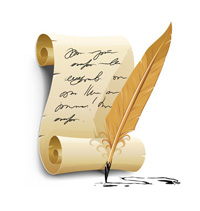 Российская  ФедерацияСовет депутатов Трегубовского сельского поселенияЧудовского района Новгородской областиРЕШЕНИЕот  28.11.2014 г.  № 220д. ТрегубовоО внесении изменений в решениеСовета депутатов Трегубовскогосельского поселения от 20.12.2013.№ 174 «О бюджете Трегубовскогосельского поселения на 2014 год и на плановый период 2015 и 2016 годов»              В соответствии с Бюджетным кодексом Российской Федерации, Уставом Трегубовского сельского поселения, Положением о бюджетном процессе в Трегубовском сельском поселении, Уведомлением Комитета экономики и финансов Администрации Чудовского муниципального района от 05.11.2014 № 2655,   постановлением Администрации Трегубовского сельского поселения  от  24.11.2014.  № 120 «О внесении изменений в постановление Администрации Трегубовского сельского поселения от 23.12.2013  № 130 «Об утверждении Муниципальной Программы «Создание комфортных условий  проживания для населения Трегубовского сельского поселения на 2014 – 2016 годы» Совет депутатов Трегубовского сельского поселения РЕШИЛ:              1. Внести изменения  в решение Совета депутатов Трегубовского сельского поселения от 20.12.2013. № 174 «О бюджете сельского поселения на 2014 год и на плановый период 2015 и 2016 годов».              2. Опубликовать решение в официальном бюллетене «МИГ Трегубово» и на официальном сайте Администрации Трегубовского сельского поселения в сети «Интернет».Глава поселения                                             С.Б. Алексеев__________________________________________    Утверждены решением Совета депутатов Трегубовского сельского поселения от  28.11.2014 г. № 220     ИЗМЕНЕНИЯв решение Совета депутатов Трегубовского сельского поселения от 20.12.2013 г. № 174 «О бюджете сельского поселения на 2014 год и на плановый период 2015 и 2016 годов».1.  Пункты 1, 5, 6  изложить в следующей редакции:«1. Утвердить основные характеристики бюджета поселения на 2014 год:	1) прогнозируемый общий объем доходов бюджета поселения в сумме 12363,2 тыс. рублей;	2) прогнозируемый общий объем расходов бюджета поселения в сумме 12452,0 тыс. рублей;          3) прогнозируемый дефицит бюджета поселения в сумме 88,8 тыс. руб.»;«5. Учесть в бюджете Трегубовского сельского поселения поступление собственных доходов в 2014 году - в сумме 6276,07 тыс. рублей, в 2015 году - в сумме 4556,5 тыс. рублей, в 2016 году - в сумме 4579,5 тыс. рублей  согласно Приложению 3 к настоящему решению. Утвердить в бюджете Трегубовского сельского поселения источники внутреннего финансирования дефицита бюджета Трегубовского сельского поселения на 2014 год в сумме 88,8 тыс. рублей согласно Приложению 3.1 к настоящему решению.»;«6. Установить объем межбюджетных трансфертов, предполагаемых к получению от бюджетов других уровней, на 2014 год в сумме 6111,93 тыс. рублей, на 2015 год в сумме 6967,6 тыс. рублей, на 2016 год  в сумме 7063,6 тыс. рублей согласно Приложению 4 к настоящему решению.».2. Внести изменения в приложение № 1:Перечень главных Администраторов доходов бюджета Трегубовского сельского поселения.3. Внести изменения в приложение № 3:Поступление доходов в бюджет сельского поселения в 2014-2016 годах4. Внести  изменения в приложение № 3.1:Приложение № 3.1 к  решениюСовета депутатов Трегубовского сельского поселения «О бюджете Трегубовского сельского поселения на 2014 год и  плановый период  2015 и 2016 годов» от 20.12.2013. № 174Источники внутреннего финансирования дефицитабюджета Трегубовского сельского поселения на 2014 год5. Внести изменения в приложение № 4:Объем межбюджетных трансфертов, предполагаемых к получению от бюджетов других уровней, на 2014 год и плановый период 2015-2016 годы6. Внести изменения в приложение № 5:Распределение бюджетных ассигнований  по разделам, подразделам, целевым статьям, группам и подгруппам видов расходов классификации расходов бюджета Трегубовского сельского поселения на 2014 год и плановый период 2015 и 2016 годов7. Внести изменения в приложение № 6:Ведомственная структура расходов бюджета Трегубовского сельского поселения на 2014 год и на плановый период 2015-2016 годов8. Внести изменения в приложение № 7:Распределение бюджетных ассигнований на реализациюмуниципальных программ на 2014 год и на плановый период 2015 и 2016 годовРоссийская  ФедерацияСовет депутатов Трегубовского сельского поселенияЧудовского района Новгородской областиРЕШЕНИЕот   28.11.2014  г.   №  221д.  ТрегубовоОб установлении на территорииТрегубовского сельского поселенияналога на имущество физических лиц         В соответствии с Федеральными законами от 6 октября 2003 г. № 131-ФЗ «Об общих принципах организации местного самоуправления в Российской Федерации» от 04 октября 2014 г. № 284-ФЗ «О внесении изменений в статьи 12 и 85 части первой и часть вторую Налогового кодекса Российской Федерации и признании утратившим силу Закона Российской Федерации «О налогах на имущество физических лиц» и главой 32 части второй Налогового кодекса Российской Федерации, областным законом от 23.10.2014. № 636-ОЗ «О дате начала применения на территории Новгородской области порядка определения налоговой базы по налогу на имущество физических лиц исходя из кадастровой стоимости объектов налогообложения»,Совет депутатов Трегубовского сельского поселенияРЕШИЛ:          1. Установить и ввести в действие с 01.01.2015 года налог на имущество физических лиц на территории Трегубовского сельского поселения.          2.   Установить, что налоговая база по налогу в отношении объектов налогообложения определяется исходя из их кадастровой стоимости.           3. Установить следующие налоговые  ставки по налогу:        1) 0,3 процента в отношении:жилых домов, жилых помещений;объектов незавершенного строительства в случае, если      проектируемым назначением таких объектов является жилой дом;единых недвижимых комплексов, в состав которых входит хотя бы   одно жилое помещение (жилой дом);гаражей и машино-мест;хозяйственных строений или сооружений, площадь каждого из которых не превышает 50  квадратных  метров  и  которые  расположены  на   земельных участках,  предоставленных  для  ведения  личного  подсобного,    дачного хозяйства, огородничества,  садоводства  или  индивидуального   жилищного строительства;         2) 2 процентов в отношении объектов налогообложения,  включенных   в перечень, определяемый в соответствии с пунктом 7 статьи 378.2 Налогового Кодекса, в отношении объектов налогообложения,  предусмотренных   абзацем вторым пункта 10 статьи 378.2 Налогового Кодекса, а  также  в   отношении объектов  налогообложения,  кадастровая  стоимость  каждого  из   которых превышает 300 миллионов рублей;        3) 0,5 процента в отношении прочих объектов налогообложения.        4.  Установить налоговые вычеты (размеры необлагаемых налогом площадей жилых помещений) в соответствии со статьей 403 Налогового Кодекса Российской Федерации.        5. Установить, что право на налоговую льготу имеют категории налогоплательщиков, указанные в статье 407 Налогового Кодекса Российской Федерации.        6. Установить порядок исчисления суммы налога в соответствии со статьей 408 Налогового Кодекса Российской Федерации.        7.  Налог подлежит уплате налогоплательщиками в срок  не  позднее      1 октября года, следующего за истекшим налоговым периодом.        8. Признать утратившими силу с  01.01.2015  следующие решения Совета депутатов Трегубовского сельского поселения:от 12.10.2007 № 38 «О налоге на имущество физических лиц»;с изменениями к нему: от 02.04.2008 № 50, от 31.05.2010 № 130, от 03.11.2010 № 6, от 07.10.2011 № 57, от 28.02.2014 № 191.         9. Опубликовать решение в официальном бюллетене «МИГ Трегубово» и на официальном сайте Администрации Трегубовского сельского поселения.        10. Настоящее решение вступает в силу по истечении одного месяца с даты его официального опубликования и распространяется на правоотношения, возникшие с 01 января 2015 года.Глава   поселения                                                                                           С. Б.  АлексеевРоссийская ФедерацияНовгородская область Чудовский районСовет депутатов Трегубовского сельского поселенияРЕШЕНИЕ    от  28.11.2014         № 222                 д. Трегубово О прогнозном планеприватизации муници-пального имуществаТрегубовского сельскогопоселения на 2015 год       Совет депутатов Трегубовского сельского поселения  РЕШИЛ: Утвердить прилагаемый прогнозный план приватизации муниципального имущества Трегубовского сельского поселения на 2015 год.Опубликовать решение в официальном бюллетене  Трегубовского сельского поселения «МИГ Трегубово» и разместить на официальном сайте Администрации поселения в сети Интернет. Глава поселения                                        С.Б.Алексеев_______________________________________________                                                                                                   Утвержден                                                                                    решением Совета депутатов                                                                              Трегубовского сельского поселения                                                                                      от   28.11.2014         № 222    Прогнозный планприватизации муниципального имуществаТрегубовского сельского поселения на 2015 годРоссийская ФедерацияНовгородская область Чудовский районСовет депутатов Трегубовского сельского поселенияРЕШЕНИЕот   28.11.2014        № 223             д. Трегубово О согласовании предложения о передаче имущества, предлагаемогок передаче из муниципальной собственностиТрегубовского сельского поселения всобственность Чудовского муниципальногорайона     В соответствии с Областным законом от 23.10.2014 № 637- ОЗ  «О закреплении за сельскими поселениями Новгородской области вопросов местного значения» Совет депутатов Трегубовского сельского поселенияРЕШИЛ:    1. Согласовать предложение о перечне имущества, находящегося в муниципальной собственности Трегубовского сельского поселения, предлагаемого к передаче в собственность Чудовского муниципального  района, согласно приложения.    2. Опубликовать решение в официальном бюллетене Трегубовского сельского поселения «МИГ Трегубово» и разместить на официальном сайте Трегубовского сельского поселения в сети Интернет.  Глава поселения                                           С.Б.Алексеев____________________________________________                                                                                                 Утвержден                                                                                     решением Совета депутатов                                                                              Трегубовского сельского поселения                                                                                       от   28.11.2014      № 223ПЕРЕЧЕНЬимущества, передаваемого из муниципальной собственностиТрегубовского сельского поселения в собственность Чудовскогомуниципального районаРоссийская  ФедерацияСовет депутатов Трегубовского сельского поселенияЧудовского района Новгородской областиРЕШЕНИЕот  28.11.2014        № 224д.ТрегубовоОб утверждении    Порядка  распо-ряжения земельными  долями,  на-ходящимися в  собственности  Трегубов-ского сельского  поселения  Чу-довского района Новгородской об-ласти, и выделенными в  счет  них земельными участками  из  земель сельскохозяйственного назначения         	На основании Федерального закона от 24 июля 2002 года №101-ФЗ «Об обороте земель сельскохозяйственного назначения» (далее Закон № 101-ФЗ), Областного закона от 03 октября 2011 года № 1057-ОЗ «О некоторых вопросах оборота земель сельскохозяйственного назначения на территории Новгородской области» (далее Областной закон №1057-ОЗ)        	Совет депутатов Трегубовского сельского поселенияРЕШИЛ:     	1.Утвердить прилагаемый Порядок распоряжения земельными долями, находящимися в собственности  Трегубовского  сельского поселения Чудовского района Новгородской области, и выделенными в счет них земельными участками из земель сельскохозяйственного назначения.    	2. Опубликовать решение в официальном бюллетене Трегубовского сельского поселения «МИГ Трегубово» и разместить на официальном сайте в сети Интернет.Глава поселения                                                  С.Б.Алексеев__________________________________е Утвержденрешением Совета депутатовТрегубовского сельского поселенияот 28.11.2014     №224  Порядокраспоряжения земельными долями, находящимися в собственности  Трегубовского  сельского поселения Чудовского района Новгородской области, и выделенными в счет них земельными участками из земель сельскохозяйственного назначения1. Общие положенияНастоящий Порядок определяет перечень, последовательность и сроки выполнения Администрацией Трегубовского сельского поселения Чудовского района Новгородской области действий, направленных на распоряжение земельными долями, находящимися в муниципальной собственности, и выделенными в счет них земельными участками из земель сельскохозяйственного назначения (далее - земельные доли и участки), а также порядок взаимоотношений Администрации с лицами, намеренными реализовать свои права в отношении данных  земельных долей и участков.Основания и условия распоряжения земельными долями и участками установлены Федеральным законом от 24 июля 2002 года №101-ФЗ «Об обороте земель сельскохозяйственного назначения» (далее Закон № 101-ФЗ), Областным законом от 03 октября 2011 года № 1057-ОЗ «О некоторых вопросах оборота земель сельскохозяйственного назначения на территории Новгородской области» (далее Областной закон №1057-ОЗ):Земельные доли, находящиеся в собственности Трегубовского сельского поселения, в течение шести месяцев со дня возникновения права муниципальной собственности, могут быть проданы сельскохозяйственной организации или крестьянскому (фермерскому) хозяйству, использующим земельный участок, находящийся в долевой собственности. Указанные сельскохозяйственная организация или крестьянское (фермерское) хозяйство вправе приобрести земельную долю, по цене, определяемой как произведение 15 процентов кадастровой стоимости одного квадратного метра такого земельного участка и площади, соответствующей размеру этой земельной доли (ч.4 ст.12 Закона № 101-ФЗ); Земельный участок, выделенный в счет земельных долей, находящихся в собственности Трегубовского сельского поселения, передается использующим такой земельный участок сельскохозяйственной организации или крестьянскому (фермерскому) хозяйству в собственность или аренду без проведения торгов в случае, если сельскохозяйственная организация или крестьянское (фермерское) хозяйство обратились в орган местного самоуправления с заявлением о заключении договора купли-продажи или договора аренды такого земельного участка в течение шести месяцев с момента государственной регистрации права муниципальной собственности на такой земельный участок (ч.5.1 ст.10 Закона № 101-ФЗ);Переданный в аренду гражданину или юридическому лицу земельный участок, находящийся в собственности Трегубовского сельского поселения, может быть приобретен таким арендатором в собственность по цене, определяемой как произведение 10 процентов кадастровой стоимости одного квадратного метра такого земельного участка и его площади при условии надлежащего использования этого земельного участка (ч.4 ст.10 Закона № 101-ФЗ, ч.7 ст.8 Областного закона Новгородской области № 1057-ОЗ);Земельные участки из земель сельскохозяйственного назначения, находящиеся в собственности Трегубовского сельского поселения, могут предоставляться сельскохозяйственным организациям, а также крестьянским (фермерским) хозяйствам для осуществления их деятельности в собственность бесплатно при условии целевого использования земельного участка на праве аренды в течение 5 лет с момента заключения договора аренды указанного земельного участка в случаях производства однолетних сельскохозяйственных культур (ч.9 ст.8 Областного закона Новгородской области № 1057-ОЗ);Земельные участки из земель сельскохозяйственного назначения, находящиеся в муниципальной собственности, предоставляются гражданам и юридическим лицам в собственность на торгах (конкурсах, аукционах), за исключением случаев, предусмотренных п.п. 1.2.2, 1.2.3, 1.2.4 настоящего Порядка (ст. 10 Закона № 101-ФЗ).Порядок распоряжения земельными долями, находящимися в собственности Трегубовского сельского поселения2.1.  Кадастровая стоимость земельной доли рассчитывается как произведение - величины среднего уровня кадастровой стоимости 1 кв.м. земель сельскохозяйственного назначения, утвержденной Постановлением Комитета по управлению государственным имуществом Новгородской области от 29.12.2012 года № 37 «Об утверждении результатов государственной кадастровой оценки земель сельскохозяйственного назначения» и- количества квадратных метров из общей площади земельного участка, находящегося в долевой собственности, приходящегося условно на данную земельную долю. Количество квадратных метров из общей площади земельного участка, находящегося в долевой собственности, приходящееся условно на земельную долю рассчитывается по формуле Р=Руч/Бпр*10 000, где Р – размер земельного участка приходящийся условно на земельную долю;Руч – размер земельной доли или земельных долей, указанный в документах, удостоверяющих право на земельную долю или земельные доли;Бпр – средний балл по продуктивности сельскохозяйственных угодий, установленный для хозяйств Чудовского района Новгородской области Распоряжением Администрации Чудовского района Новгородской области от 27.04.1992 года № 421-рг «О закреплении земель в собственность за коллективными сельскохозяйственными предприятиями»;10 000 – коэффициент перевода гектаров в метры квадратные.Не позднее чем в течение  месяца со дня возникновения права муниципальной собственности на земельную долю, Администрация Трегубовского сельского поселения публикует в официальном бюллетени Трегубовского сельского поселения «МИГ Трегубово» и размещает на официальном сайте администрации Трегубовскогосельского поселения в сети «Интернет» информацию о возможности приобретения земельной доли.Форма сообщения о возможности приобретения земельной доли утверждена в Приложении 1.В случае если в Администрации имеется информация о наименовании и адресе сельскохозяйственной организации или крестьянском (фермерском) хозяйстве, которые используют земельный участок, находящийся в долевой собственности, указанным организации или КФХ сообщение о возможности приобретения земельной доли направляется почтой. Сельскохозяйственная организация или крестьянское (фермерское) хозяйство, желающее реализовать свое право на приобретение земельных долей подает в Администрацию заявление. Типовая форма заявления указана в Приложении 2 к настоящему Порядку. Срок подачи Заявления рассчитывается заявителем таким образом, что бы сроки, установленные настоящим пунктом и п.п.2.4, 2.9, 2.10, 2.11   Порядка, находились в пределах шестимесячного срока с даты возникновения права муниципальной собственности. В случае, если Администрацией не нарушены сроки совершения действий, установленные настоящим Порядком, права заявителя на приобретение земельной доли не считаются нарушенными, если заключение договора купли-продажи не состоялось из-за окончания шестимесячного срока с даты возникновения права собственности. К заявлению прилагаются документы, подтверждающие факт использования земельного участка (договор аренды, договор подряда на осуществление сельскохозяйственных работ и прочее). К заявлению прилагаются также: для юридических лиц - надлежаще заверенные копии учредительных документов заявителя, свидетельства о регистрации юридического лица, свидетельства о постановке на учет в налоговом органе, документов, подтверждающих полномочия лица, подписавшего заявление, доверенность в случае подачи заявления представителем; для физических лиц: копия документа, удостоверяющего личность и доверенность в случае подачи заявления представителем.Заявление подлежит рассмотрению и оценке Администрацией Трегубовского сельского поселения на предмет достоверности указанных в нем сведений и соответствия заявителя требованиям, установленным законодательством к лицу, имеющему право на приобретение земельной доли. Срок рассмотрения заявления не может превышать тридцати дней с даты его подачи.По требованию заявителя Администрацией Трегубовского сельского поселения, а при необходимости - Администрацией Чудовского района или Правительством Новгородской области, по представлению Администрации Трегубовского сельского поселения,  проводятся мероприятия, направленные на инвентаризацию земель сельскохозяйственного назначения, входящих в состав земельного участка, доли в праве собственности на который приобретаются.  Целью такой инвентаризации является  уточнение фактического состояния сельскохозяйственных угодий, входящих в состав земельного участка и возможности их использования в соответствии с назначением. В случае обнаружения невозможности использования сельскохозяйственных угодий в соответствии с назначением, определяемым видом  к которому они отнесены, должно быть принято решение о переводе таких угодий в другой вид, не исключая из состава земель сельскохозяйственного назначения. Порядок такой инвентаризации определяется на основании Положения об инвентаризации. По результатам рассмотрения заявления Администрацией принимается одно из следующих решений: - решение о продаже земельной доли заявителю на основании ч.4 ст.12 Закона №101-ФЗ и заключении договора купли-продажи земельной доли; - решение об отказе в продаже земельной долиВ решении об отказе в продаже земельной доли должны быть указаны основания такого отказа. В продаже доли может быть отказано в случае не подтверждения факта использования заявителем долевого участка и/или указании в заявлении недостоверных сведений.К решению о продаже земельной доли  и заключении договора купли-продажи   земельной доли прикладывается проект договора купли-продажи земельной доли. Типовая форма Договора купли-продажи земельной доли утверждена в Приложении 3 к настоящему Порядку.Решение направляется заявителю по адресу, указанному в заявлении, не позднее двух рабочих дней с даты вынесения. Решение об отказе в продаже земельной доли может быть обжаловано в установленном законодательством порядке.В течение двух недель (но не позднее окончания шестимесячного срока с даты возникновения права муниципальной собственности) с даты получения решения о продаже земельной доли и заключении договора купли-продажи земельной доли и проекта договора купли-продажи земельной доли, лицо, намеренное приобрести земельную долю направляет в Администрацию подписанный договор купли-продажи земельной доли или замечания по проекту договора купли-продажи.Замечания к проекту договора рассматриваются согласительной комиссией, состоящей из специалистов Администрации Трегубовского сельского поселения и представителя лица, намеренного приобрести земельную долю. При недостижении согласия решение о продаже земельной доли отменяется. Со стороны Администрации Трегубовского сельского поселения (Продавца) договор купли-продажи доли должен быть подписан в течение пяти рабочих дней с даты получения подписанного экземпляра от Покупателя, но в любом случае не позднее окончания шестимесячного срока с даты возникновения права муниципальной собственности.В течение пяти рабочих дней с даты подписания договора купли-продажи земельной доли  стороны обязаны совершить необходимые действия для государственной регистрации права собственности на земельные доли за покупателем в Управлении Федеральной службы государственной регистрации, кадастра и картографии по Новгородской области. Для исполнения указанной обязанности стороны направляют в Чудовский отдел Росреестра своих представителей с надлежаще оформленными полномочиями и предоставляют необходимые документы.Порядок распоряжения земельным участком, выделенным в счет земельных долей, находящихся в собственности Трегубовского сельского поселенияВ случае если сельскохозяйственная организация или крестьянское (фермерское) хозяйство, использующее земельный участок, находящийся в долевой собственности не заключили договор купли-продажи земельной доли, находящейся в собственности Трегубовского сельского поселения по правилам, предусмотренным п.2 настоящего Порядка, Трегубовское сельское поселение в течение года с момента возникновения права муниципальной собственности на земельную долю обязано выделить в счет нее земельный участок. В случае если участок, находящийся в долевой собственности передан в аренду, Администрация обязана получить согласие Арендатора на выделение земельного участка в счет земельной доли принадлежащей Трегубовскому сельскому поселению. В согласии должно быть указано волеизъявление Арендатора относительно того будут ли распространяться арендные отношения на участок, выделенный в счет земельной доли, находящейся в муниципальной собственности. В случае, если Арендатор намерен распространить арендные отношения на выделенный участок, то после выделения земельного участка, Администрация обязана заключить договор аренды этого участка на условиях действующего договора аренды участка, находящегося в долевой собственности.В течение двух недель с даты возникновения права муниципальной собственности на земельный участок, выделенный в счет принадлежащей Трегубовскому сельскому поселению земельной доли, Администрация публикует в официальном бюллетени Трегубовского сельского поселения «МИГ Трегубово» и размещает на официальном сайте администрации Трегубовского сельского поселения в сети «Интернет» информацию о возможности приобретения такого участка сельскохозяйственной организацией или крестьянским (фермерским) хозяйством, использующими этот земельный участок, без проведения торгов.В случае если в Администрации имеется информация о наименовании и адресе сельскохозяйственной организации или крестьянском (фермерском) хозяйстве, которые используют земельный участок, находящийся в муниципальной собственности, указанным организации или КФХ сообщение о возможности приобретения земельного участка направляется почтой. Форма сообщения о возможности приобретения земельного участка утверждена в Приложении 4.Цена земельного участка при передаче его в собственность без проведения торгов устанавливается в размере 15 процентов от его кадастровой стоимости; величина арендной платы при передаче земельного участка в аренду без проведения торгов устанавливается в размере 0,3 процента его кадастровой стоимости в год. Сельскохозяйственная организация или крестьянское (фермерское) хозяйство, использующее земельный участок, находящийся в муниципальной собственности и заинтересованная в приобретении его в собственность или аренду обращается в Администрацию Трегубовского сельского поселения с заявлением  (Приложение 5). Заявление о приобретении земельного участка в собственность или аренду без проведения торгов может быть подано в течение шести месяцев с даты возникновения права муниципальной собственности. К заявлению прилагаются документы, подтверждающие факт использования земельного участка (договор аренды, договор подряда на осуществление сельскохозяйственных работ и прочее). К заявлению прилагаются также: - для юридических лиц: надлежаще заверенные копии учредительных документов заявителя, свидетельства о регистрации юридического лица, свидетельства о постановке на учет в налоговом органе, документов, подтверждающих полномочия лица, подписавшего заявление, доверенность в случае подачи заявления представителем; - для физических лиц: копия документа, удостоверяющего личность и доверенность в случае подачи заявления представителем.Заявление подлежит рассмотрению и оценке Администрацией Трегубовского сельского поселения на предмет достоверности указанных в нем сведений и соответствия заявителя требованиям, установленным законодательством к лицу, имеющему право на приобретение земельного участка в собственность или аренду без проведения торгов. Срок рассмотрения заявления не может превышать тридцати дней с даты его подачи.По результатам рассмотрения заявления Администрацией принимается одно из следующих решений - решение о передаче земельного участка в собственность заявителю на основании ч.5.1 ст.10 Закона №101-ФЗ и заключении договора купли-продажи земельного участка;- решение о передаче земельного участка в аренду заявителю на основании ч.5.1 ст.10 Закона №101-ФЗ и заключении договора аренды земельного участка;  - решение об отказе в передаче земельного участка заявителю в собственность или аренду.В решении об отказе в передаче земельного участка в собственность или аренду заявителю должны быть указаны основания такого отказа. В передаче земельного участка может быть отказано в случае не подтверждения факта использования заявителем участка и/или указания в заявлении недостоверных сведений. К решению о продаже земельного участка  и заключении договора купли-продажи земельного участка прикладывается проект договора купли-продажи земельного участка. Типовая форма Договора купли-продажи земельного участка (без проведения торгов) утверждена в Приложении 6 к настоящему Порядку.К решению о передаче земельного участка в аренду заявителю на основании ч.5.1 ст.10 Закона №101-ФЗ и заключении договора аренды земельного участка прикладывается договор аренды земельного участка. Типовая форма Договора аренды земельного участка утверждена в Приложении 7 к настоящему Порядку.Решение направляется заявителю по адресу, указанному в заявлении, не позднее двух рабочих дней с даты вынесения. Решение об отказе в передаче земельного участка в собственность или аренду без проведения торгов может быть обжаловано в установленном законом порядке. В течение двух недель с даты получения решения о продаже земельного участка  и заключении договора купли-продажи земельного участка и проекта договора купли-продажи земельного участка, лицо, намеренное приобрести земельный участок направляет в Администрацию подписанный договор купли-продажи земельного участка или замечания по проекту договора купли-продажи.Замечания к проекту договора рассматриваются согласительной комиссией, состоящей из специалистов Администрации Трегубовского сельского поселения и представителя лица, намеренного приобрести земельный участок. При недостижении согласия решение о продаже земельного участка отменяется. В течение двух недель с даты получения решения о передаче земельного участка  в аренду и заключении договора аренды земельного участка и проекта договора аренды земельного участка, лицо, намеренное приобрести земельный участок в аренду направляет в Администрацию подписанный договор аренды земельного участка или замечания по проекту договора аренды.Замечания к проекту договора рассматриваются согласительной комиссией, состоящей из специалистов Администрации Трегубовского сельского поселения и представителя лица, намеренного приобрести земельный участок в аренду. При недостижении согласия решение о передаче земельного участка в аренду отменяется. Со стороны Администрации Трегубовского сельского поселения (Продавца или Арендодателя) договоры купли-продажи или аренды земельного участка должны быть подписаны в течение пяти рабочих дней с даты получения подписанных экземпляров от Покупателя/Арендодателя. В течение пяти рабочих дней с даты подписания договора купли-продажи или аренды земельного участка стороны обязаны совершить необходимые действия для государственной регистрации права собственности или права аренды на земельный участок за покупателем или арендатором в Управлении Федеральной службы государственной регистрации, кадастра и картографии по Новгородской области. Для исполнения указанной обязанности стороны направляют в Чудовский отдел Росреестра своих представителей с надлежаще оформленными полномочиями и предоставляют необходимые документы.Порядок распоряжения земельными участками, находящимися в собственности Трегубовского сельского поселения Чудовского района Новгородской области по истечении шести месяцев с даты возникновения права муниципальной собственности на такие участкиВ случае если сельскохозяйственная организация или крестьянское (фермерское) хозяйство, которые имеют право на приобретение земельных участков в собственность или аренду без проведения торгов (п.3 Порядка), в течение шести месяцев с даты возникновения права муниципальной собственности, не обратились в Администрацию с заявлением о намерении приобрести указанные участки в собственность или аренду, земельные участки, находящиеся в собственности Трегубовского сельского поселения, могут быть предоставлены гражданам и юридическим лицам в собственность на торгах (конкурсах, аукционах).Начальная цена земельных участков, находящихся в муниципальной собственности устанавливается в размере их кадастровой стоимости.Решение о проведении торгов на право заключения договора купли-продажи земельного участка, находящегося в муниципальной собственности принимается Главой Трегубовского сельского поселения. Одновременно с решением о проведении торгов Главой Трегубовского сельского поселения разрабатывается и утверждается Положение о проведении торгов, устанавливающее процедуры, критерии выбора победителя, порядок проведения торгов и подведения итогов, проект договора купли-продажи земельного участка.Трегубовское сельское поселение — организатор торгов не менее чем за тридцать дней до установленной даты проведения торгов опубликовывает информационное сообщение о проведении торгов, которое содержит сведения о:          - наименовании органа местного самоуправления, принявшего решение о проведении торгов, реквизитах указанного решения, наименовании организатора торгов;          - предмете торгов, включая сведения о местоположении (адресе), площади, разрешенном использовании земельного участка, а также иные позволяющие индивидуализировать земельный участок данные;- условиях договора купли-продажи земельного участка с указанием срока заключения договора (проект договора);- порядке приема заявок, адресе места приема, дате и времени начала и окончания приема заявок и прилагаемых к ним документов, а также перечне документов, представляемых претендентами для участия в торгах;- сроки отзыва заявки на участие в торгах;- месте, дате, времени и порядке вскрытия конвертов с предложениями участников;- месте и сроке подведения итогов торгов, порядке определения победителей торгов.Лица, желающие участвовать в торгах, в установленные в информационном сообщении сроки представляют организатору торгов:-   заявку на участие в торгах (Приложение 8);- копии учредительных документов и свидетельства о государственной регистрации;- документ, подтверждающий отсутствие задолженности по платежам в местный бюджет;- платежный документ, подтверждающий внесение задатка.К участию в торгах допускаются физические и юридические лица, подавшие заявку и необходимые документы не позднее даты, установленной в информационном сообщении, и внесшие сумму задатка в размере 20 процентов начальной цены земельного участка. Желающие принять участие в торгах могут действовать через своих представителей (доверенных лиц).Лицо, ответственное за прием заявок, проверяет комплектность, правильность заполнения заявки, доверенности и других документов, регистрирует заявку в журнале регистрации заявок, где проставляется дата и время приема заявки.Предложения участников представляются в запечатанных конвертах. Предложения должны быть изложены на русском языке и подписаны участником торгов (его представителем).Цена, по которой участник желает приобрести земельный участок, указывается числом и прописью. В случае если числом и прописью указаны разные цены, организатор торгов принимает во внимание цену указанную прописью. Предложения, содержащие цену ниже начальной, не рассматриваются. Сведения о лицах, подавших заявки для участия в торгах, и о количестве заявок, не подлежат разглашению. Участникам торгов запрещается разглашать сведения о поданных ими предложениях. В том случае, если участник торгов отзывает заявку в сроки, предусмотренные информационным сообщением о проведении торгов, ему возвращается сумма задатка в течение 3 рабочих дней со дня получения Организатором письменного заявления о возврате суммы задатка в свободной форме.В день окончания приема заявок на участие в торгах, установленный в информационном сообщении о проведении торгов, комиссия рассматривает заявки и документы претендентов, устанавливает факт поступления от претендентов задатков на основании выписки (выписок) с соответствующего счета (счетов). По результатам рассмотрения документов организатор торгов принимает решение о признании претендентов участниками торгов или об отказе в допуске претендентов к участию в торгах, данные сведения указываются в протоколе торгов (Приложение 10). В протоколе приводится перечень принятых заявок с указанием имен (наименований) претендентов, перечень отозванных заявок, имена (наименования) претендентов, признанных участниками торгов, а также имена (наименования) претендентов, которым было отказано в допуске к участию в торгах, с указанием оснований отказа. Заявителю может быть отказано в участии в торгах, если не подтверждено поступление в установленный срок задатка на счет (счета), указанный в информационном сообщении о проведении торгов. Уведомление об отказе в допуске к участию в торгах (Приложение 9) направляется лицу, подавшему заявку в течение двух дней с даты принятия. В день вскрытия конвертов с предложениями участников, установленный в информационном сообщении о проведении торгов, комиссия вскрывает конверты с предложениями. По результатам вскрытия конвертов с предложениями участников составляется протокол вскрытия конвертов, в котором указывается имя участника, предлагаемая им цена и другие предложения участника. Перед вскрытием конвертов комиссия проверяет целость указанных конвертов, что фиксируется в протоколе. Участники торгов вправе присутствовать при вскрытии конвертов. Неявка участников не является основанием для отмены либо переноса. Результаты торгов подводятся комиссией, численность и персональный состав которой определяется Положением о проведении торгов (п.4.1.2 Порядка). Участники торгов вправе присутствовать при подведении результатов торгов. Неявка участников не является основанием для отмены либо переноса. Победителем торгов признается участник, предложивший максимальную цену выкупа земельного участка. При равенстве предложений победителем признается участник торгов, чья заявка была подана раньше. Результаты определения победителя заносятся в протокол. Протокол составляется в 2 экземплярах, имеющих равную силу, один из которых передается победителю, а другой остается у организатора. Лицо, выигравшее торги, при уклонении от подписания договора купли-продажи утрачивает внесенный им задаток. Решение о признании его победителем аннулируется, а победителем считается лицо, следующее за ним по предложенным условиям.Организатор торгов направляет победителю уведомление о признании его победителем (Приложение 11).Участникам торгов, не ставшими победителями, а так претендентам, не допущенным к участию в торгах, возвращаются внесенные ими задатки в течение трех рабочих дней после поступления письменного заявления о возврате суммы задатка (в свободной форме).Торги, в которых участвует только один участник, признаются несостоявшимся. В этом случае организатор вправе принять решение о заключении договора купли-продажи с единственным участником.Информация о результатах торгов публикуется в тех же средствах массовой информации, в которых было опубликовано извещение о проведении торгов, в десятидневный срок со дня заключения договора купли-продажи  земельного участка. Протокол торгов и распоряжение о предоставлении земельного участка являются основанием для заключения с победителем торгов договора купли-продажи земельного участка. Администрация Трегубовского сельского поселения в четырнадцатидневный срок со дня подписания протокола о результатах торгов заключает с победителем торгов договор купли-продажи земельного участка.Договор составляется в трех экземплярах, имеющих равную юридическую силу. Два экземпляра договора направляются покупателю, в том числе один - для органов, осуществляющих государственную регистрацию прав на недвижимое имущество и сделок с ним, с целью осуществления государственной регистрации права собственности на земельный участок. Покупатель обязан произвести оплату стоимости земельного участка на условиях, предусмотренных договором купли-продажи; величина внесенного задатка засчитывается в стоимость земельного участка по договору.При нарушении установленного срока внесения стоимости земельного участка, победитель торгов выплачивает пени в размере 1% от просроченной суммы за каждый день просрочки, но не более 15 дней. При просрочке свыше 15 дней организатор направляет победителю уведомление об аннулировании результатов торгов. В этом случае сумма задатка Участнику не возвращается, а земельный участок может повторно выставляться на торги.Неявка победителя в установленный срок для заключения договора может рассматриваться как отказ от заключения договора. В этом случае результаты торгов аннулируются и сумма задатка Участнику не возвращается, а земельный участок может повторно выставляться на торги. Победитель торгов в недельный срок с момента заключения договора обращается в орган, осуществляющий государственную регистрацию прав на недвижимое имущество и сделок с ним, для регистрации права собственности на земельный участок.В случае если в течение месяца с момента опубликования сообщения о проведении торгов на право заключения договора купли-продажи земельного участка, находящегося в муниципальной собственности заявлений не поступило, Главой Трегубовского сельского поселения может быть принято решение о передаче земельного участка в аренду.Передача в аренду земельного участка, находящегося в муниципальной собственности осуществляется в порядке, установленном ст.34 Земельного кодекса.В случае если подано два и более заявлений о передаче земельного участка в аренду, то земельный участок предоставляется в аренду на торгах (конкурсах, аукционах).Порядок подготовки и проведения торгов (конкурса, аукциона) на право заключения договора аренды аналогичен порядку, установленному для торгов на право заключения договора купли-продажи (п.4.1 Порядка).Договор аренды земельного участка, из земель сельскохозяйственного назначения, находящегося в собственности Трегубовского сельского поселения, заключается на срок 3 года (в том числе для сенокошения и выпаса скота).Начальная величина арендной платы устанавливается равной рыночной стоимости арендной платы, определенной на основании отчета оценщика.В случае если в любой момент времени, пока земельный участок находится в муниципальной собственности, в Администрацию Трегубовского сельского поселения поступит заявление о приобретении этого земельного участка на основании ч.4 ст.10 Закона № 101-ФЗ, от гражданина или юридического лица, которому такой земельный участок передан в аренду, назначенные торги (конкурс, аукцион) на какой бы стадии они не находились, отменяются, а участок передается такому гражданину или юридическому лицу.Форма заявления утверждена в Приложении 5. К заявлению прилагается копия договора аренды земельного участка. К заявлению прилагаются также: для юридических лиц - надлежаще заверенные копии учредительных документов заявителя, свидетельства о регистрации юридического лица, свидетельства о постановке на учет в налоговом органе, документов, подтверждающих полномочия лица, подписавшего заявление, доверенность в случае подачи заявления представителем; для физических лиц: копия документа, удостоверяющего личность и доверенность в случае подачи заявления представителем.Цена земельного участка при передаче его гражданину или юридическому лицу на основании  ч.4 ст.10 Закона №101-ФЗ устанавливается в размере 10 процентов от его кадастровой стоимости.Заявление подлежит рассмотрению и оценке Администрацией Трегубовского сельского поселения на предмет достоверности указанных в нем сведений и соответствия заявителя требованиям, установленным законодательством к лицу, имеющему право на приобретение земельного участка в собственность по основаниям, указанным в ч.4 ст.10 Закона №101-ФЗ. Срок рассмотрения заявления не может превышать тридцати дней с даты его подачи.По результатам рассмотрения заявления Администрацией принимается одно из следующих решений: - решение о передаче земельного участка в собственность заявителю на основании ч.4 ст.10 Закона №101-ФЗ и заключении договора купли-продажи земельного участка;- решение об отказе в передаче земельного участка заявителю в собственность. В решении об отказе в передаче земельного участка в собственность заявителю должны быть указаны основания такого отказа. Решение об отказе в передаче земельного участка в собственность заявителю может быть обжаловано им в установленном законом порядке. К решению о продаже земельного участка  и заключении договора купли-продажи земельного участка прикладывается проект договора купли-продажи земельного участка. Типовая форма Договора купли-продажи земельного участка утверждена в Приложении 6 к настоящему Порядку.Решение направляется заявителю по адресу, указанному в заявлении, не позднее двух рабочих дней с даты вынесения. В течение двух недель с даты получения решения о продаже земельного участка  и заключении договора купли-продажи земельного участка и проекта договора купли-продажи земельного участка, лицо, намеренное приобрести земельный участок направляет в Администрацию подписанный договор купли-продажи земельного участка или замечания по проекту договора купли-продажи.Замечания к проекту договора рассматриваются согласительной комиссией, состоящей из специалистов Администрации Трегубовского сельского поселения и представителя лица, намеренного приобрести земельный участок. При недостижении согласия решение о продаже земельного участка отменяется. Со стороны Администрации Трегубовского сельского поселения (Продавца) договор купли-продажи земельного участка должен быть подписан в течение пяти рабочих дней с даты получения подписанного экземпляра от покупателя.В течение пяти рабочих дней с даты подписания договора купли-продажи земельного участка стороны обязаны совершить необходимые действия для государственной регистрации права собственности на земельный участок за покупателем в Управлении Федеральной службы государственной регистрации, кадастра и картографии по Новгородской области. Для исполнения указанной обязанности стороны направляют в Чудовский отдел Росреестра своих представителей с надлежаще оформленными полномочиями, и предоставляют необходимые документы.В случае если в любой момент времени, пока земельный участок находится в муниципальной собственности, в Администрацию Трегубовского сельского поселения поступит заявление от сельскохозяйственной организации или крестьянского (фермерского) хозяйства о предоставлении земельного участка в собственность бесплатно в связи с целевым использованием данного участка на праве аренды в течение пяти лет с даты его заключения, для производства однолетних сельскохозяйственных культур (ч.9 ст.8 Областного Закона №1057-ОЗ), назначенные торги (конкурс, аукцион) на какой бы стадии они не находились, отменяются, а участок передается таким сельскохозяйственной организации или крестьянскому (фермерскому) хозяйству.Форма заявления утверждена в Приложении 5. К заявлению прилагается копия договора аренды земельного участка и документы, подтверждающие целевое использование участка – производство однолетних сельскохозяйственных культур. К заявлению прилагаются также: для юридических лиц - надлежаще заверенные копии учредительных документов заявителя, свидетельства о регистрации юридического лица, свидетельства о постановке на учет в налоговом органе, документов, подтверждающих полномочия лица, подписавшего заявление, доверенность в случае подачи заявления представителем; для физических лиц: копия документа, удостоверяющего личность и доверенность в случае подачи заявления представителем.Земельный участок предоставляется бесплатно. Заявление подлежит рассмотрению и оценке Администрацией Трегубовского сельского поселения на предмет достоверности указанных в нем сведений и соответствия заявителя требованиям, установленным законодательством к лицу, имеющему право на получение земельного участка в собственность бесплатно по основаниям, указанным в ч.9 ст.8 Областного закона №1057-ОЗ. Срок рассмотрения заявления не может превышать тридцати дней с даты его подачи.По результатам рассмотрения заявления Администрацией принимается одно из следующих решений: - решение о передаче земельного участка в собственность заявителю бесплатно;- решение об отказе в передаче земельного участка заявителю в собственность бесплатно;В решении об отказе в передаче земельного участка в собственность заявителю бесплатно должны быть указаны основания такого отказа. Решение об отказе в передаче земельного участка в собственность заявителю бесплатно может быть обжаловано им в установленном законом порядке. Решение направляется заявителю по адресу, указанному в заявлении, не позднее двух рабочих дней с даты вынесения. В течение пяти рабочих дней с даты получения решения заявителем Администрация Трегубовского сельского поселения и лицо, которому земельный участок передан в собственность бесплатно обязаны совершить необходимые действия для государственной регистрации права собственности на земельный участок за лицом, получившим его в собственность в Управлении Федеральной службы государственной регистрации, кадастра и картографии по Новгородской области. Для исполнения указанной обязанности стороны направляют в Чудовский отдел Росреестра своих представителей с надлежаще оформленными полномочиями, и предоставляют необходимые документы.Недействительность сделок земельными долями, находящимися в муниципальной собственности и выделенными в счет них земельными участкамиСделки с земельными долями, находящимися в муниципальной собственности и выделенными в счет них земельными участками признаются недействительными в случаях и в порядке, установленных законодательством Российской Федерации.Споры о правомочности установления ограничений на использование земельного участка, в том числе о сервитутах, подлежат разрешению в судебном порядкеРаспределение средств от продажи земельных долей и выделенных в счет них земельных участковСредства, поступившие от продажи земельных долей и выделенных в счет них земельных участков поступают в бюджет Грузинского сельского поселения.Отношения, к которым применяется настоящий ПорядокУстановленные настоящим порядком правила и утвержденные формы документов, применяются к отношениям, возникшим после его утвержденияПриложение №1Сообщение о возможности приобретения земельной доли, находящейся в муниципальной собственности Трегубовского сельского поселения	Администрация Трегубовского сельского поселения уведомляет, что в собственности Трегубовского сельского поселения имеется доля размером ____________________________ баллогектаров в праве собственности на земельный участок, имеющий следующие характеристики:- разрешенное использование ______________________________________ __________________________________________________________________- общая площадь ________________________________________________ ______________________________________________________________- адрес (местонахождение) ________________________________________ ______________________________________________________________- кадастровый (или условный) номер ______________________________________________________________________________________________	Площадь, соответствующая размеру земельной доли _______________га (условно).	Дата возникновения права муниципальной собственности «__»______________20__ года	В соответствии с ч.4 ст.12 Федерального закона от 24 июля 2002 года № 101-ФЗ «Об обороте земель сельскохозяйственного назначения», указанная доля в течение шести месяцев со дня возникновения права муниципальной собственности может быть приобретена сельскохозяйственной организацией или крестьянским (фермерским) хозяйством, использующим земельный участок, находящийся в долевой собственности. Указанные сельскохозяйственная организация или крестьянское (фермерское) хозяйство, вправе приобрести земельную долю по цене, определяемой как произведение15 процентов кадастровой стоимости одного квадратного метра такого участка и площади, соответствующей размеру земельной доли.	Лица, заинтересованные в приобретении земельной доли вправе обратиться с заявлением в Администрацию Трегубовского сельского поселения Чудовского района Новгородской области по адресу: ___________________________________________________________________________________________________________	По указанному адресу можно ознакомиться с Порядком распоряжения земельными  долями, находящимися в собственности Трегубовского сельского поселения Чудовского района Новгородской области, и выделенными в счет них земельными участками из земель сельскохозяйственного назначения.Приложение № 2ЗАЯВЛЕНИЕо приобретении земельной доли, находящейся в собственностиТрегубовского сельского поселенияЗаявитель:1.1________________________________________________________________________________________________________(полное наименование юридического лица/фамилия, имя, отчество физического лица)1.2________________________________________________________________________________________________________(адрес (место нахождения) юридического/физического лица, телефон)1.3________________________________________________________________________________________________________(ОГРН, ИНН, дата государственной регистрации, серия и номер документа о внесении в ЕГРЮЛ/серия и номер паспорта, кем и когда выдан)В соответствии частью 4 статьи 12 Федерального закона №101-ФЗ от 24 июля 2002 года «Об обороте земель сельскохозяйственного назначения», заявляю о намерении приобрести находящуюся в собственности Трегубовского сельского поселения  земельную долю (доли) в праве  собственности на земельный участок из земель сельскохозяйственного назначения. Размер приобретаемой доли ____________________________ баллогектаров, Характеристики земельного участка, доли в праве собственности на который приобретаются:- общая площадь ___________________________________________________- адрес (местонахождение) ___________________________________________- кадастровый (или условный) номер __________________________________Дата___________________________Подпись__________________________Приложение 3Договоркупли-продажи земельной доли___________________                             «___»______________20__ г.Администрация муниципального образования Трегубовское сельское поселение Чудовского муниципального района Новгородской области, именуемая в дальнейшем Продавец в лице главы администрации ______________________________, действующей на основании Устава,  с одной стороны, и ______________________________________________________________(сельскохозяйственная организация (крестьянское (фермерское) хозяйство), использующая земельный участок из земель сельскохозяйственного назначения, находящийся в общей долевой собственности, и расположенный на территории Трегубовского сельского поселения Чудовского р-на Новгородской области), в лице ______________________________________________________________,действующего на основании ______________________________________, далее именуемое Покупатель, с другой стороны, заключили настоящий договор о нижеследующем:1. Предмет договораПродавец продает, а Покупатель покупает долю в праве собственности на земельный участок, имеющий следующие характеристики:- категория земель: _______________________________________________________________________________________________;- разрешенное использование: _______________________________________________________________________________________;- общая площадь  _________________________________________;- адрес (местонахождение) __________________________________ _______________________________________________________;- кадастровый (условный номер) _____________________________ _______________________________________________________; Размер продаваемой по настоящему договору  доли в праве общей долевой собственности на земельный участок  составляет ___________________ баллогектаровПраво собственности Трегубовского сельского поселения на земельную долю подтверждается свидетельством о государственной регистрации права ______________________________________________ __________________________________________________________________Право собственности Покупателя на земельную долю, передаваемую по настоящему договору, подлежит государственной регистрации в Управлении Федеральной службы государственной регистрации, кадастра и картографии по Новгородской области.Земельный участок, доля в праве собственности на который передается,  обременен/ не обременен правом аренды. Право аренды принадлежит ________________________________________________ ______________________________________________________________  и зарегистрировано в Росреестре (свидетельство ______________________________)(заполняется в случае, если земельная доля передана в аренду, если обременения отсутствуют ставиться прочерк)2. Цена договора и порядок расчетов2.1 Стоимость земельной доли, передаваемой по настоящему договору, составляет _________________________________________________________________________________________________________________рублей.Покупатель обязан уплатить стоимость земельной доли в срок не позднее 10 дней с даты подписания настоящего договора. До момента оплаты доли, она  находится в залоге у Продавца.Оплата производится путем безналичного перевода на банковские реквизиты Продавца, указанные в настоящем договоре.Права и обязанности сторонПокупатель обязан:Оплатить Продавцу стоимость передаваемой доли в соответствии с условиями настоящего договора.Совершить необходимые действия, направленные на государственную регистрацию права собственности на указанную долю, для чего направить в орган государственной регистрации своего представителя с надлежаще оформленными полномочиями и предоставить необходимые для государственной регистрации документы.Продавец обязан:Совершить необходимые действия, направленные на государственную регистрацию права собственности Покупателя на указанную долю, для чего направить в орган государственной регистрации своего представителя с надлежаще оформленными полномочиями и предоставить необходимые для государственной регистрации документы.Передать Покупателю оригиналы документов, подтверждающих существующее обременение земельного участка доля в праве собственности на который передается.Срок действия договора. Условия изменения и расторжения договора. Разрешение споровНастоящий договор действует до полного исполнения обязательств сторонами.Расторжение настоящего договора в одностороннем порядке не допускается.Все изменения и дополнения к настоящему договору должны быть оформлены в письменной форме и подписаны обеими сторонами.Настоящий договор составлен в 3 (Трех) экземплярах, имеющих равную юридическую силу, по одному для каждой из сторон, а третий экземпляр для органа, осуществляющего государственную регистрацию прав.Все споры и разногласия по настоящему договору разрешаются путем переговоров. В случае недостижения согласия, споры передаются на рассмотрение суда в соответствии с действующим законодательством.Адреса, реквизиты и подписи сторонПриложение 4Сообщение о возможности приобретения земельного участка, выделенного в счет земельной доли, находящейся в муниципальной собственности Трегубовского сельского поселения	Администрация Трегубовского сельского поселения уведомляет, что в собственности Трегубовского сельского поселения имеется земельный участок, выделенный в счет земельной доли, находящейся в муниципальной собственности.Характеристики земельного участка:- категория земель__________________________________________________- разрешенное использование________________________________________- общая площадь ___________________________________________________- адрес (местонахождение) ____________________________________________________________________________________________________________- кадастровый (или условный) номер  __________________________________	Дата возникновения права муниципальной собственности «__»__________20__ года.	В соответствии с ч.5.1 ст.10 Федерального закона от 24 июля 2002 года № 101-ФЗ «Об обороте земель сельскохозяйственного назначения», земельный участок, находящийся в муниципальной собственности и выделенный в счет земельных долей, находящихся в муниципальной собственности, передается использующим такой земельный участок сельскохозяйственной организации или крестьянскому (фермерскому) хозяйству в собственность или аренду без проведения торгов в случае, если сельскохозяйственная организация или крестьянское (фермерское) хозяйство обратились в орган местного самоуправления с заявлением о заключении договора купли-продажи или договора аренды такого земельного участка в течение шести месяцев с момента государственной регистрации права муниципальной собственности на такой земельный участок. При этом цена такого земельного участка устанавливается в размере не более 15 процентов его кадастровой стоимости, а арендная плата – в размере 0,3 процента его кадастровой стоимости в год.	Лица, заинтересованные в приобретении земельного участка вправе обратиться с заявлением в Администрацию Трегубовского района Новгородской области по адресу: __________________________________________________________________	По указанному адресу можно ознакомиться с Порядком распоряжения земельными   долями, находящимися в собственности Трегубовского сельского поселения Чудовского района Новгородской области, и выделенными в счет них земельными участками из земель сельскохозяйственного назначения.Приложение 5ЗАЯВЛЕНИЕо приобретении земельного участка, находящейся в муниципальной собственности1.   Заявитель:1.1. ________________________________________________________________________________________________________________________________(полное наименование юридического лица/фамилия, имя, отчество физического лица)1.2. _________________________________________________________________________________________________________________________________(адрес (место нахождения) юридического/физического лица, телефон)1.3.  ________________________________________________________________________________________________________________________________(ОГРН, ИНН, дата государственной регистрации, серия и номер документа о внесении в ЕГРЮЛ/серия и номер паспорта, кем и когда выдан)В соответствии  ч.5.1 ст.10 Федерального закона №101-ФЗ от 24 июля 2002 года «Об обороте земель сельскохозяйственного назначения», заявляю о намерении приобрести в собственность / в аренду (нужное подчеркнуть) находящийся в собственности Трегубовского сельского поселения  земельный участок из земель сельскохозяйственного назначения. Характеристики земельного участка:- категория земель __________________________________________________________________- разрешенное использование __________________________________________________________________- общая площадь __________________________________________________________________- адрес (местонахождение) __________________________________________________________________- кадастровый (или условный) номер __________________________________________________________________	Уведомляю, что являюсь / не являюсь (нужное подчеркнуть) лицом, имеющим право на передачу земельного участка  в собственность или аренду без проведения торгов.Дата___________________________Подпись________________________Приложение 6Договор купли – продажи земельного участка(без проведения торгов)______________________________              «__»__________________20__годаАдминистрация муниципального образования Трегубовское сельское поселение Чудовского муниципального района Новгородской области, именуемая в дальнейшем Продавец в лице главы администрации ______________________________, действующей на основании Устава,  с одной стороны, и ________________________________________________ ________________________________________________________________________________________________________________________________(сельскохозяйственная организация (крестьянское (фермерское) хозяйство), использующая земельный участок расположенный на территории Трегубовского сельского поселения Чудовского р-на Новгородской области), в лице _________________________________________, действующего на основании ______________________________________, далее именуемое Покупатель, с другой стороны, заключили настоящий договор о нижеследующем:1. Предмет договораПродавец обязуется передать в собственность, а Покупатель принять и оплатить земельный участок (далее – Участок)  на условиях настоящего договора.Объектом по настоящему договору является Участок, имеющий следующие характеристики: - категория земель __________________________________________________________________- разрешенное использование__________________________________________________________________- общая площадь __________________________________________________________________- адрес (местонахождение) __________________________________________________________________- кадастровый (или условный) номер __________________________________________________________________Существующие обременения земельного участка ________________________________________________________________________________________________________________________________________________________________________________________________Право собственности Трегубовского сельского поселения на земельный участок подтверждается свидетельством о государственной регистрации права __________________________________________________________________Участок передается Покупателю по Акту приема-передачи в течение 5 дней с даты подписания настоящего договора. Акт приема-передачи подписывается Сторонами и является неотъемлемой частью настоящего договора.2. Цена договора и порядок расчетовСтоимость земельного участка, передаваемого по настоящему договору, составляет  ________________________________________рублей.Покупатель обязан уплатить стоимость земельного участка  в срок не позднее 10 дней с даты подписания настоящего договора. До момента оплаты земельного участка, он  находится в залоге у Продавца.Оплата производится путем безналичного перевода на банковские реквизиты Продавца, указанные в настоящем договоре.Права и обязанности сторон Покупатель обязуется:Оплатить стоимость Участка в порядке и в сроки, установленные настоящим договором;Принять Участок по Акту приема-передачи;Совершить необходимые действия, направленные на государственную регистрацию права собственности на земельный участок, для чего направить в орган государственной регистрации своего представителя с надлежаще оформленными полномочиями и предоставить необходимые для государственной регистрации документы.Продавец обязуетсяПередать земельный участок по акту приема-передачи в течение 5 дней с даты подписания настоящего договора Совершить необходимые действия, направленные на государственную регистрацию права собственности Покупателя на земельный участок, для чего направить в орган государственной регистрации своего представителя с надлежаще оформленными полномочиями и предоставить необходимые для государственной регистрации документыПередать Покупателю оригиналы документов, на основании которых установлены обременения права собственности на земельный участок.Срок действия договора. Условия изменения и расторжения договора. Разрешение споровНастоящий договор действует до полного исполнения обязательств сторонами.Расторжение настоящего договора в одностороннем порядке не допускается.Все изменения и дополнения к настоящему договору должны быть оформлены в письменной форме и подписаны обеими сторонами.Настоящий договор составлен в 3 (Трех) экземплярах, имеющих равную юридическую силу, по одному для каждой из сторон, а третий экземпляр для органа, осуществляющего государственную регистрацию прав.Все споры и разногласия по настоящему договору разрешаются путем переговоров. В случае недостижения согласия, споры передаются на рассмотрение суда в соответствии с действующим законодательством.Приложениями к настоящему договору являются кадастровый паспорт земельного участка и Акт приема-передачи.Адреса, реквизиты и подписи сторонПриложение 7	Договор аренды земельного участка	(без проведения торгов)_________________________                                                                                                                 «__»____________20__годаАдминистрация муниципального образования Трегубовское сельское поселение Чудовского муниципального района Новгородской области, именуемая в дальнейшем Арендодатель в лице главы администрации ___________________________, действующей на основании Устава,  с одной стороны, и ___________________________________________________________________________________________________________(сельскохозяйственная организация (крестьянское (фермерское) хозяйство), использующая земельный участок расположенный на территории Трегубовского сельского поселения Чудовского р-на Новгородской области), в лице _______________________________________________________, действующего на основании ______________________________________, далее именуемое Арендатор, с другой стороны, заключили настоящий договор о нижеследующем:Предмет договораАрендодатель передает, а Арендатор принимает во временное владение и пользование за плату земельный участок (далее – Участок)  на условиях настоящего договора.Объектом по настоящему договору является Участок, имеющий следующие характеристики: - категория земель __________________________________________________________________- разрешенное использование __________________________________________________________________- общая площадь __________________________________________________________________- адрес (местонахождение) __________________________________________________________________- кадастровый (или условный) номер __________________________________________________________________Существующие обременения земельного участка ________________________________________________________________________________________________________________________________Право собственности Трегубовского сельского поселения на земельный участок подтверждается свидетельством о государственной регистрации права ______________________________________________ _________________________________________________________________.Участок передается Арендатору по Акту приема-передачи в течение 5 дней с даты подписания настоящего договора. Акт приема-передачи подписывается Сторонами и является неотъемлемой частью настоящего договора.2. Арендная плата и порядок расчетовАрендная плата по настоящему договору составляет ________________________________________________________________________________________ руб. в год.Арендная плата уплачивается в следующем порядке ________________________________________________________________________________________________________________________________________________________________________________________________________________________________________________________________________________________________________Оплата производится путем безналичного перевода на банковские реквизиты Арендодателя, указанные в настоящем договоре.Изменение арендной платы в одностороннем порядке не допускается. Размер арендной платы может быть изменен только по соглашению сторон, а также в случаях, предусмотренным действующим законодательством РФ.Срок арендыЗемельный участок передается в аренду на срок ______________ лет. Срок аренды начинает течь с момента государственной регистрации права аренды (в случае, если срок аренды более года), или с момента подписания акта приема-передачи участка в аренду.Права и обязанности сторон Арендодатель вправе:Требовать досрочного прекращения договора в установленном действующим законодательством порядке при использовании земельного участка Арендатором с нарушением целевого назначения;Арендодатель обязан:Передать Участок Арендатору по Акту приема-передачи в течение 5 дней с даты подписания настоящего договора;Совершить необходимые действия, направленные на государственную регистрацию права аренды на земельный участок, для чего направить в орган государственной регистрации своего представителя с надлежаще оформленными полномочиями и предоставить необходимые для государственной регистрации документы.Передать Арендатору оригиналы документов, на основании которых установлены обременения права собственности на земельный участокАрендатор обязуетсяПринять земельный участок по акту приема-передачи в течение 5 дней с даты подписания настоящего договора;Использовать земельный участок в соответствии с целевым назначением;В установленные договором сроки вносить арендную плату;Совершить необходимые действия, направленные на государственную регистрацию права аренды на земельный участок, для чего направить в орган государственной регистрации своего представителя с надлежаще оформленными полномочиями и предоставить необходимые для государственной регистрации документыВернуть участок Арендодателю по акту приема-передачи по окончании срока аренды.Условия изменения и расторжения договора. Разрешение споровВсе изменения и дополнения к настоящему договору должны быть оформлены в письменной форме и подписаны обеими сторонами.Настоящий договор составлен в 3 (Трех) экземплярах, имеющих равную юридическую силу, по одному для каждой из сторон, а третий экземпляр для органа, осуществляющего государственную регистрацию прав.Все споры и разногласия по настоящему договору разрешаются путем переговоров. В случае недостижения согласия, споры передаются на рассмотрение суда в соответствии с действующим законодательством.Приложениями к настоящему договору являются кадастровый паспорт земельного участка и Акт приема-передачи.Адреса, реквизиты и подписи сторонПриложение  8ЗАЯВКА НА УЧАСТИЕ В ТОРГАХ Ознакомившись с извещением о проведении торгов____________________________________________________________________________________________________________________________________( полное наименование предмета торгов и характеризующие его данные),опубликованном в официальном бюллетени Трегубовского сельского поселения «МИГ Трегубово» __________________________________________________________________________________________________________________________(для юридического лица – полное наименование; для физического лица – Ф.И.О.)(далее – Заявитель), в лице __________________________________________,действующего на основании ___________________________, просит принять настоящую заявку на участие в торгах.Подавая настоящую заявку на участие в торгах, Заявитель обязуется соблюдать условия проведения торгов, содержащиеся в документации о торгах.Настоящим подтверждаем, что Заявитель не находится в состоянии реорганизации, ликвидации, банкротства, его деятельность не приостановлена.Гарантируем достоверность сведений, представленных в заявке, и подтверждаем право организатора торгов запрашивать в уполномоченных органах и организациях информацию, подтверждающую представленные сведения.В случае признания победителем торгов Заявитель обязуется:- заключить договор купли-продажи в недельный срок с момента подписания протокола торгов;- оплатить (-чивать) стоимость земельного участка, в порядке и сроки, установленные договором.В случае если Заявитель сделает предпоследнее предложение по цене договора после предложения победителя торгов, а победитель торгов будет признан уклонившимся от заключения договора, Заявитель обязуется подписать в соответствии с требованиями документации о торгах и по цене, предложенной Заявителем.Заявитель осведомлен о состоянии предмета торгов и согласен с тем, что:- Организатор торгов не несет ответственности за ущерб, которой может быть причинен Заявителю отменой торгов или снятием с торгов части объектов недвижимого имущества, (независимо от времени до начала проведения торгов), а также приостановлением организации и проведения торгов в случае, если данные действия предусмотрены федеральным законодательством и иными нормативными правовыми актами.Заявитель осведомлен о порядке и сроках отзыва настоящей заявки, а также о праве организатора торгов отказаться от проведения торгов не позднее, чем за три дня до даты окончания срока подачи заявок на участие в торгах.Сведения о месте нахождения, почтовый адрес и банковские реквизиты для юридического лица; паспортные данные, сведения о месте жительства для физического лица; номер контактного телефона:_______________________________________________________________________________________________________________________________________________________________________________________________________________________________________________________________________________________________________________________________________Подпись Заявителя(уполномоченного представителя) ________________/___________________/«____» ___________________20____гПриложение  9УВЕДОМЛЕНИЕОБ ОТКАЗЕ В ДОПУСКЕ К УЧАСТИЮ  В ТОРГАХНастоящим уведомляем Вас, что по результатам рассмотрения Вашей заявки №________ на участие в  _____________________________________________________________________________________________________________(наименование торгов)конкурсной комиссией принято решение об отказе в допуске Вам (Вашей организации) к участию в торгах, что зафиксировано в протоколе рассмотрения заявок от «____» _________20__ г.Председательконкурсной комиссии _______________/_______________/Приложение 10Протокол торгов _______________________                            «__»_________________20__ годаВремя начала торгов: ____часов____минутВремя окончания торгов: ____часов____минутДата начала приема заявок «__»____________20__годаДата окончания приема заявок «___»____________20__ годаДата вскрытия конвертов с предложениями участников «__»______20__ года1. Наименование предмета торгов: ____________________________________________________________________________________________________________________________________________________________________,извещение о проведении торгов было опубликовано в официальном бюллетени Трегубовского сельского поселения «МИГ Трегубово» №_____ от «___» __________ 20__года и размещено на официальном сайте Администрации Трегубовского сельского поселения в сети «Интернет».2. Лица, подавшие заявки:3.Лица, признанные участниками торгов:4.Лица, которым отказано в допуске к участию в торгах:5.Лица, отозвавшие заявку на участие в торгах6. На процедуре проведения торгов присутствовали:_______________________________________________________________(должность) (Фамилия, Имя, Отчество)__________________________________________________________________(должность) (Фамилия, Имя, Отчество)Члены комиссии:_____________________________________________________________________________(Фамилия, Имя, Отчество)______________________________________________________________(Фамилия, Имя, Отчество)______________________________________________________________(Фамилия, Имя, Отчество)Секретарь комиссии:______________________________________________________________(Фамилия, Имя, Отчество)7. В процессе проведения торгов Администрацией Трегубовского сельского поселения велась/не велась аудиозапись. 8. В торгах участвуют следующие участники:9. В соответствии с извещением о проведении торгов начальная цена предмета составляет__________ (___________) рублей_______копеек.Далее выбрать нужное (между пунктом 6 и 7)10. Последнее предложение о цене предмета аукциона сделано:_____________________________________________________________________________Наименование (для юридического лица), фамилия, имя, отчество (для физического лица) участника торгов__________________________________________________________________Место нахождения (для юридического лица), адрес места жительства (для физического лица) и составило ____________________  (______________________________________________________________) рублей__________копеек.Предпоследнее предложение о цене предмета аукциона сделано:__________________________________________________________________Наименование (для юридического лица), фамилия, имя, отчество (для физического лица) участника торгов_____________________________________________________________________________Место нахождения (для юридического лица), адрес места жительства (для физического лица)и составило __________(____________________________________________) рублей__________копеек.Победителем торгов признан:_____________________________________________________________________________Наименование (для юридического лица), фамилия, имя, отчество (для физического лица) участника торгов_____________________________________________________________________________Место нахождения (для юридического лица), адрес места жительства (для физического лица)11. Торги признаны несостоявшимися, так как в торгах участвовал один участник (ДА/НЕТ)_____________________________________________________________________________Наименование (для юридического лица), фамилия, имя, отчество (для физического лица) участника торгов__________________________________________________________________Место нахождения (для юридического лица), адрес места жительства (для физического лица)12. Протокол аукциона составлен в двух экземплярах, один из которых остается у организатора торгов; второй экземпляр протокола торгов в течение трех дней со дня его подписания передается победителю торгов (в случае, если в торгах участвовал один участник - единственному участнику торгов).13. Настоящий протокол будет опубликован в официальном бюллетени Трегубовского сельского поселения «МИГ Трегубово» и размещен на официальном сайте Администрации Трегубовского сельского поселения в сети «Интернет» 14. Настоящий протокол подлежит хранению в течение трех лет с даты окончания торгов.15. Подписи:Представитель победителя или представитель единственного участника аукциона__________________________________________________________________                  (Подпись)                                        (Фамилия, Имя, Отчество)Председатель комиссии ____________ __________________________________________________                  (Подпись)                                        (Фамилия, Имя, Отчество)Члены комиссии: ____________ ________________________________________________                    (Подпись)                                        (Фамилия, Имя, Отчество)_________________________________________________________________                   (Подпись)                                        (Фамилия, Имя, Отчество)Секретарь комиссии ____________ _______________________________________________                   (Подпись)                                          (Фамилия, Имя, Отчество)Приложение  11УВЕДОМЛЕНИЕО ПРИЗАНИИ ПОБЕДИТЕЛЕМ ТОРГОВНА_______________________________________________(предмет торгов)Уважаемый(ая) _________________________________________________!Администрация Трегубовского сельского поселения настоящим уведомляет Вас о том, что в соответствии с решением конкурсной комиссии ________________________________________________________________________________________________________________________________(наименование комиссии)от «____»__________20__года, протокол №_____, Вы (Ваша организация) победила в торгах  на ______________________________________________________________________________________________________________(предмет торгов)и получила право на заключение договора на ________________________ _________________________________________________________________ с Администрацией Трегубовского сельского поселения, на следующих условиях:_______________________________________________________________________________________________________________________________________________________________________________________________________________________________________________________________________________________________________________________________В связи с этим Вам необходимо в течение 14 (четырнадцать) дней с момента получения настоящего уведомления подписать договор  _______________________________________________________________________________________________________________________________________________________________________________________________В противном случае право на заключение договора будет передано участнику конкурса, предложения которого признаны лучшими после Ваших.Председательконкурсной комиссии ______________________/_________________/Исп.Тел.—————————————————————————————————-Оборотная сторона уведомленияЯ, представитель ____________________________________________________________________________, данную расписку на руки получил«____» _______________20___г. _____________________/Российская ФедерацияСовет депутатов Трегубовского сельского поселенияЧудовского района Новгородской областиР Е Ш Е Н И Еот 28.11.2014          № 225д. ТрегубовоОб утверждении Генерального плана Трегубовскогосельского поселения        В соответствии со статьей 24 Градостроительного кодекса Российской Федерации, Федеральным законом Российской Федерации от 6 октября 2003 года № 131-ФЗ « Об общих принципах организации местного самоуправления в Российской Федерации», Уставом Трегубовского сельского поселения, руководствуясь протоколом и заключением о публичных слушаниях от 01.08.2014 года, опубликованными в  официальном бюллетене Трегубовского сельского поселения «МИГ Трегубово» от 29.08.2014 № 5, положительным заключением Администрации Новгородской области         Совет депутатов Трегубовского сельского поселенияРЕШИЛ:        1.Утвердить:        1.1. Материалы по обоснованию  Генерального Плана Трегубовского сельского поселения;        1.2. Картографический материал   Генерального Плана Трегубовского сельского поселения.         2. Опубликовать решение в  официальном бюллетене Трегубовского сельского поселения «МИГ Трегубово»  и разместить материалы по проекту  Генерального плана на официальном сайте Администрации Трегубовского сельского поселения в сети «Интернет».Глава поселения                                                    С.Б.АлексеевРоссийская ФедерацияСовет депутатов  Трегубовского  сельского поселенияЧудовского района Новгородской областиРЕШЕНИЕот  28.11.2014         № 226д.ТрегубовоОб утверждении  Правилземлепользования и застройкиТрегубовского  сельского поселения	В соответствии со статьей 34 Градостроительного кодекса Российской Федерации, областным законом от 14.03.2007 № 57-ОЗ «О регулировании градостроительной деятельности на территории Новгородской области», Федеральным законом Российской Федерации от 6 октября 2003 года               № 131-ФЗ «Об общих принципах организации местного самоуправления в Российской Федерации», Уставом Трегубовского сельского поселения, руководствуясь протоколами и заключением о публичных слушаниях от 01.08.2014, опубликованными в   официальном бюллетене Трегубовского сельского поселения «МИГ Трегубово»  от 29.08.2014 года № 5	Совет депутатов Трегубовского  сельского поселенияРЕШИЛ:	1. Утвердить  Правила землепользования и застройки Трегубовского сельского поселения;	 2. Опубликовать решение в   официальном бюллетене Трегубовского сельского поселения «МИГ Трегубово»   и разместить материалы   Правил землепользования и застройки Трегубовского сельского поселения на официальном сайте Администрации Трегубовского сельского поселения в сети «Интернет».Глава поселения                                            С.Б.АлексеевРоссийская ФедерацияСовет депутатов Трегубовского сельского поселенияЧудовского района Новгородской областиР Е Ш Е Н И Еот    28.11.2014      № 227д. ТрегубовоО присвоении наименованийулицам в д. Трегубово         В соответствии со статьей 14 Федерального закона от 6 октября 2003 года № 131-ФЗ «Об общих принципах организации местного самоуправления в Российской Федерации»       Совет депутатов Трегубовского сельского поселенияРЕШИЛ:      1. Присвоить наименования улицам в д. Трегубово – улица Ясеневая, ул.Ольховая, ул.Липовая, ул.Березовая, ул.Кленовая,  с указанием их места нахождения согласно кадастровой карте масштаба 1:2000.      2. Специалисту 1 категории администрации  Трегубовского сельского поселения Павловой И.А.:     2.1.Довести информацию об изменении адресов для корректировки технических паспортов до следующих организаций:- Чудовского районного узла почтовой связи;- Новгородского филиала государственного унитарного предприятия «Ростехинвентаризация Федеральное БТИ»;- Управление Федеральной службы государственной регистрации, кадастра и картографии по Новгородской области.       2.2. В пятидневный срок представить в ФГБУ «ФКП Росреестра» по Новгородской области информацию об образовавшейся улице, и месячный срок в отделы по управлению муниципальными землями и архитектуры и градостроительства Администрации Чудовского муниципального района.Глава поселения                                          С.Б.АлексеевРоссийская ФедерацияСовет депутатов Трегубовского сельского поселенияЧудовского района Новгородской областиР Е Ш Е Н И Еот  28.11.2014      № 228д. ТрегубовоО присвоении наименованийулицам в д.Радищево         В соответствии со статьей 14 Федерального закона от 6 октября 2003 года № 131-ФЗ «Об общих принципах организации местного самоуправления в Российской Федерации»       Совет депутатов Трегубовского сельского поселенияРЕШИЛ:        1. Присвоить наименования улицам в д.Радищево – улица Речная, ул.Бестужевская, ул.Каховская, ул.Трубецкая, ул.Оболенская, ул.Борисовская, ул.Спиридова, ул.Барятинская, ул.Вадковская, ул.Волконская, ул.Декабристов, ул.Давыдовская, ул.Пущинская, ул.Александровская, ул.Рылеева, ул.Муравьевская, ул.Вольная, ул.Пестеля  с указанием их места нахождения согласно кадастровой карте масштаба 1:2000.       2. Специалисту 1 категории администрации  Трегубовского сельского поселения Павловой И.А.:      2.1.Довести информацию об изменении адресов для корректировки технических паспортов до следующих организаций:- Чудовского районного узла почтовой связи;- Новгородского филиала государственного унитарного предприятия «Ростехинвентаризация Федеральное БТИ»;- Управление Федеральной службы государственной регистрации, кадастра и картографии по Новгородской области.      2.2. В пятидневный срок представить в ФГБУ «ФКП Росреестра» по Новгородской области информацию об образовавшейся улице, и месячный срок в отделы по управлению муниципальными землями и архитектуры и градостроительства Администрации Чудовского муниципального района.Глава поселения                                           С.Б.АлексеевРоссийская  ФедерацияНовгородская  область  Чудовский  районСовет  депутатов  Трегубовского  сельского  поселенияРЕШЕНИЕот  28.11.2014     № 229д.ТрегубовоО внесении изменений в  структуру Администрации Трегубовскогосельского поселения, утвержденную решением Совета депутатов от 13.10.2011 № 61         Совет  депутатов  Трегубовского  сельского  поселения РЕШИЛ:   1.Внести изменения в структуру Администрации Трегубовского сельского поселения,  утвержденную решением Совета депутатов от 13.10.2011 № 61 «Об утверждении структуры  Администрации Трегубовского сельского  поселения», согласно приложения.   2.Настоящее решение вступает в  силу с момента его утверждения и распространяется на правоотношения, возникшие с  02 февраля 2015 года.  3.Опубликовать настоящее решение в официальном бюллетене Трегубовского сельского поселения «МИГ Трегубово»  и разместить на официальном сайте Администрации поселения в сети Интернет.Глава поселения                                        С.Б.Алексеев________________________________________________ПриложениеУтвержденорешением Совета депутатовТрегубовского сельского поселения от 28.11.2014   № 229Российская Федерация                 Совет депутатов  Трегубовского  сельского поселенияЧудовского района Новгородской областиРЕШЕНИЕот  28.11.2014       № 230д. Трегубово	В соответствии с Налоговым кодексом Российской Федерации,  Федеральными законами от 6 октября 2003 г. № 131-ФЗ «Об общих принципах организации местного самоуправления в Российской Федерации»,  от 04 октября 2014 г. № 284-ФЗ «О внесении изменений в статьи 12 и 85 части первой и часть вторую Налогового кодекса Российской Федерации и признании утратившим силу Закона Российской Федерации «О налогах на имущество физических лиц», от 02.12.2013 № 334-ФЗ «О внесении изменений в часть вторую Налогового кодекса Российской Федерации и статью 5 Закона Российской Федерации «О налогах на имущество физических лиц», от 04.11.2014 № 347-ФЗ «О внесении изменений в части первую и вторую Налогового кодекса Российской Федерации» (с изменениями на 24 ноября 2014 года)
Совет депутатов Трегубовского сельского поселенияРЕШИЛ:Установить земельный налог на территории Трегубовского сельского поселения.Утвердить прилагаемое Положение «О земельном налоге».Признать утратившими силу с  01.01.2015  следующие решения Совета депутатов Трегубовского сельского поселения:от 11.12.2009 № 104 «О земельном налоге»;с изменениями к нему: от  29.03.2010 № 117, от  03.11.2010 № 7, от   10.03.2011  № 24, от  07.10.2011 № 56, от  30.03.2012  № 85, от  27.06. . № 95, от  07.06.2013  № 151, от  05.09.2013  № 155, от 20.12.2013    № 183, от  20.03.2014  № 196.Опубликовать решение в официальном бюллетене «МИГ Трегубово» и на официальном сайте Администрации Трегубовского сельского поселения в сети «Интернет».Настоящее решение вступает в силу по истечении одного месяца с даты его официального опубликования и распространяется на правоотношения, возникшие с 01 января 2015 года.Глава поселения                                             С.Б. Алексеев____________________________________________Утверждено                                                                          решением Совета  депутатов                                                                          Трегубовского сельского поселения                                                                          от  28.11.2014   № 230                    ПОЛОЖЕНИЕо земельном налоге         Статья 1. Общие положения         Положение о земельном налоге вводится на территории Трегубовского сельского поселения в соответствии с главой 31 Налогового  кодекса Российской Федерации и решением Совета депутатов Трегубовского сельского поселения.         Настоящее Положение определяет:         налоговые ставки;         порядок и сроки уплаты налога;         налоговые льготы, основание и порядок их применения;         порядок и сроки представления налогоплательщиками документов, подтверждающих право на уменьшение налоговой базы.         Статья 2. Налоговые ставки         Налоговые ставки устанавливаются от кадастровой стоимости участка в следующих размерах:0,1 процента в отношении земельных участков:отнесенных к землям сельскохозяйственного назначения или землям в составе зон сельскохозяйственного использования в поселениях и используемых для сельскохозяйственного производства;занятых жилищным фондом и объектами инженерной инфраструктуры жилищно-коммунального комплекса (за исключением доли в праве на земельный участок, приходящийся на объект, не относящийся к жилищному фонду и объектам инженерной инфраструктуры жилищно-коммунального комплекса) или предоставленных для жилищного строительства;приобретенных (предоставленных) для личного подсобного хозяйства, садоводства, огородничества или животноводства, а также дачного хозяйства.    1,15 процента в отношении прочих земель.         Статья 4. Налоговые льготы, основания и порядок их применения           Освобождаются от уплаты земельного налога налогоплательщики, указанные в статье 395 Налогового кодекса Российской Федерации, а также от уплаты земельного налога в размере 95% общих начислений освобождаются:учреждения или организации в отношении земельных участков, занятых общественными банями;органы государственной власти и местного самоуправления, финансируемые за счет средств областного и (или) бюджетов муниципальных образований;учреждения искусства, кинематографии, образования, здравоохранения, культуры, спорта, учредителями которых являются органы местного самоуправления Чудовского муниципального района, при условии, что объем межбюджетных ассигнований для осуществления их основной деятельности составляет не менее 75%;в размере 100% от начисленной суммы ветераны и инвалиды Великой Отечественной войны.         Статья 5. Порядок и сроки представления налогоплательщиками документов, подтверждающих право на уменьшение налоговой базы           Налогоплательщики, имеющие право на налоговую льготу, предусмотренную настоящей статьей, обязаны обратиться в налоговые органы по месту нахождения земельного участка, признаваемого объектом налогообложения:налогоплательщики – организации - в сроки, установленные для предоставления налоговой декларации по налогу;налогоплательщики – физические лица - в срок до 25 августа, являющегося налоговым периодом. В случае возникновения (утраты) до окончания налогового периода права на уменьшение налоговой базы, налогоплательщики обязаны представить документы, подтверждающие возникновение (утрату) данного права, в течение 10 дней со дня его возникновения (утраты).         Статья 6. Порядок и сроки уплаты налога и авансовых платежей по налогу          В течение налогового периода налогоплательщики - организации уплачивают авансовые платежи по налогу в соответствии со статьей 397 Налогового Кодекса Российской Федерации. По истечении налогового периода налогоплательщики - организации уплачивают сумму налога, исчисленную в порядке, предусмотренном  пунктом 5 статьи 396  Налогового Кодекса Российской Федерации, в срок не позднее 10 февраля года, следующего за истекшим налоговым периодом.        Налогоплательщиками - физическими лицами налог подлежит уплате в срок не позднее 1 октября года, следующего за истекшим налоговым периодом.
         Сведения о кадастровой стоимости земельных участков по состоянию на 1 января календарного года, являющегося налоговым периодом, налогоплательщики могут получить в территориальном  (межрайонном) отделе управления Роснедвижимости по Новгородской области.         Налогоплательщики – физические лица уплачивают налог на основании налогового уведомления, направленного налоговым органом.           Организациям – в отношении земельных участков на территории Трегубовского сельского поселения, занятых государственными автомобильными дорогами общего пользования,   предоставляется право не исчислять и не уплачивать авансовые платежи по земельному налогу в течение налогового периода, налоговые декларации представлять по итогам года по истечении налогового периода.ПРОЕКТРоссийская  ФедерацияСовет депутатов Трегубовского сельского поселенияЧудовского района Новгородской областиРЕШЕНИЕот  «__»_________ .  № ___д. Трегубово        В соответствии с Бюджетным кодексом Российской Федерации, Федеральным законом от 06 октября 2003 года № 131-ФЗ «Об общих принципах организации местного самоуправления в Российской Федерации», Уставом Администрации Трегубовского сельского поселения, Положением о бюджетном процессе в Трегубовском сельском поселении, утвержденным решением Совета депутатов Трегубовского сельского поселения  от 20 декабря 2013 года № 176 (в редакции постановления от   27.10.2014  № 215), постановлением Администрации Трегубовского сельского поселения от  05.11.2014.   № 111 «Об утверждении Муниципальной программы «Создание комфортных условий  проживания для населения Трегубовского сельского поселения на 2015 – 2017 годы»       Совет депутатов Трегубовского сельского поселенияРЕШИЛ:    1. Утвердить основные характеристики бюджета поселения на 2015 год:	1) прогнозируемый общий объем доходов бюджета поселения в сумме 7462,6 тыс. рублей;	2) прогнозируемый общий объем расходов бюджета поселения в сумме 7462,6 тыс. рублей.    2. Утвердить основные характеристики бюджета поселения на плановый период 2016 и 2017 годов:	1) прогнозируемый общий объем доходов бюджета поселения на 2016 год в сумме 6863,6 тыс. рублей, на 2017 год в сумме 6917,0 тыс. рублей;	2) прогнозируемый  общий объем расходов бюджета поселения на 2016 год в сумме 6863,6 тыс. рублей, в том числе условно утвержденные расходы в сумме 189,1 тыс. рублей, на 2017 год в сумме 6917,0 тыс. рублей, в том числе условно утвержденные расходы в сумме 345,9 тыс. рублей.	3. Утвердить перечень главных администраторов доходов бюджета Трегубовского сельского поселения согласно Приложению 1  к настоящему  решению.          4. Утвердить перечень главных администраторов источников финансирования дефицита бюджета Трегубовского сельского поселения согласно Приложению 2  к настоящему  решению.          5. В соответствии с Главой 9 Бюджетного кодекса Российской Федерации доходы бюджета Трегубовского сельского поселения определены в соответствии с нормативами отчислений распределения доходов. Утвердить  на 2015 год и  плановый период 2016 и 2017 годов нормативы отчислений федеральных и местных налогов и сборов  согласно Приложению 3 к настоящему решению.         6. Учесть в бюджете Трегубовского сельского поселения поступление собственных доходов в 2015 году - в сумме 3190,1 тыс. рублей, в 2016 году - в сумме 3619,5 тыс. рублей, в 2017 году - в сумме 2907,0 тыс. рублей  согласно Приложению 4 к настоящему решению. 7. Установить объем безвозмездных поступлений из районного бюджета на 2015 год в сумме 4272,5 тыс. рублей, на 2016 год в сумме 3244,1 тыс. рублей, на 2017 год  в сумме 4010,0 тыс. рублей согласно Приложению 5 к настоящему решению.           8. Утвердить в пределах общего объема расходов, установленного  пунктом 1 настоящего решения, распределение бюджетных ассигнований  по разделам, подразделам, целевым статьям (муниципальным программам и непрограммным направлениям деятельности), группам и подгруппам видов расходов классификации расходов бюджета поселения на 2015 год и плановый период 2016-2017 годов – согласно Приложению 6 к настоящему решению.          9. Утвердить ведомственную структуру расходов бюджета поселения на 2015 год и на плановый период 2016-2017 годов согласно Приложению 7 к настоящему решению.          10. Утвердить в пределах общего объема расходов, установленного  пунктом 1 настоящего решения, распределение бюджетных ассигнований на реализацию мероприятий Муниципальных программ, утвержденных Администрацией Трегубовского сельского поселения на 2015-2017 годы, согласно Приложению 8 к настоящему решению.         11.  Установить, что межбюджетные трансферты из бюджета поселения в бюджет Чудовского муниципального района на осуществление части полномочий в соответствии с заключенными соглашениями предоставляются в порядке, установленном Советом депутатов Трегубовского сельского поселения и в размерах согласно Приложению 9 к настоящему решению.        12. Операции со средствами, поступающими во временное распоряжение получателей средств бюджета Трегубовского сельского поселения  в соответствии с нормативными правовыми актами Трегубовского сельского поселения, в соответствии с заключенными соглашениями учитываются на лицевых счетах, открытых им в Отделе №18  УФК по Новгородской области  г.Чудово.       13. Настоящее  решение вступает в силу с 1 января 2015 года.       14. Опубликовать решение в официальном бюллетене «МИГ Трегубово» и разместить на официальном сайте Администрации Трегубовского сельского поселения в сети «Интернет».Проект подготовлен и завизирован: Главный служащий                                                                     Кузьмичёва И.А.В представленном проекте условия,способствующие проявлению коррупционных нарушений, не выявлены. Правовая и антикоррупционная экспертизанормативного правового акта: Прокуратура Чудовского района       ___________________________________Приложение № 1 к решениюСовета депутатов Трегубовского сельского поселения «О бюджете Трегубовского сельского поселения на 2015 год и  плановый период  2016 и 2017 годов» от «__»_______2014  № ___Перечень главных Администраторов доходов бюджета Трегубовского сельского поселения.Перечень главных администраторов источников финансирования дефицита бюджета Трегубовского сельского поселения.Нормативы отчислений федеральных и местных налогов и других доходов в бюджет сельского поселения на 2015-2017 годыПоступление доходов в бюджет сельского поселения в 2015-2017 годахОбъем межбюджетных трансфертов, предполагаемых к получению от бюджетов других уровней, на 2015 год и плановый период 2016-2017 годовРаспределение бюджетных ассигнований  по разделам, подразделам, целевым статьям (муниципальным программам и непрограммным направлениям деятельности), группам и подгруппам видов расходов классификации расходов бюджета Трегубовского сельского поселения на 2015 год и плановый период 2016 и 2017 годовПриложение № 7 к решениюСовета депутатов Трегубовского сельского поселения «О бюджете Трегубовского сельского поселения на 2015 год и  плановый период  2016 и 2017 годов»от «__»________  № ___Ведомственная структура расходов бюджета Трегубовского сельского поселения на 2015 год и на плановый период 2016-2017 годовРаспределение бюджетных ассигнований на реализациюмуниципальных программ на 2015 год и на плановый период 2016 и 2017 годовРАСПРЕДЕЛЕНИЕмежбюджетных трансфертов Администрации Трегубовского сельского поселения    бюджету Администрации Чудовского муниципального района на 2015 год и на плановый период 2016 и 2017 годовПОЯСНИТЕЛЬНАЯ ЗАПИСКАк проекту  бюджета  Трегубовского сельского поселения  на 2015 год и на период до 2017 годаПроект  бюджета поселения  на 2015 год и на период до 2017 года подготовлен в соответствии с  Бюджетным кодексом Российской Федерации, Федеральным законом от 06 октября 2003 года № 131-ФЗ «Об общих принципах организации местного самоуправления в Российской Федерации», Уставом Администрации Трегубовского сельского поселения, Положением о бюджетном процессе в Трегубовском сельском поселении, утвержденным решением Совета депутатов Трегубовского сельского поселения  от 20 декабря 2013 года № 176 (в редакции постановления от   27.10.2014  № 215), постановлением Администрации Трегубовского сельского поселения от  05.11.2014.   № 111 «Об утверждении Муниципальной программы «Создание комфортных условий  проживания для населения Трегубовского сельского поселения на 2015 – 2017 годы»         Принципиальное отличие проекта  бюджета поселения на 2015 год и на 2016-2017 годы от проектов прошлых периодов в том, что он разработан на основе муниципальных программ и единой структуры кода целевой статьи расходов бюджета для отражения направления бюджетных ассигнований. В 2015 году доля запланированных мероприятий муниципальной программы в бюджете составляет 95,9 %, в 2016 – 93,8 %, в 2017 – 92,4 %.        Бюджет поселения сформирован без дефицита.Доходы бюджета поселения	Доходы бюджета поселения учтены  на 2015 год в сумме 7462,6  тыс. рублей, в 2016 году – 6863,6 тыс. рублей, в 2017 году – 6917,0 тыс. рублей.	Параметры налоговых и неналоговых доходов бюджета поселения на 2015 год и на период до 2017 года приведены в таблице:Налоговые и неналоговые доходы бюджета поселенияв 2015 году и на период до 2017 года 										                                 тыс. рублей	Поступления в бюджет налога на доходы физических лиц на 2015 год прогнозируется  исходя из его ожидаемого исполнения за 2014 год.          Расчеты суммы налога на имущество физических лиц и земельный налог на 2015 год произведены исходя из ожидаемого исполнения за 2014 год и суммой задолженности по данным налогам.	      	В проекте  бюджета поселения  предусмотрены безвозмездные поступления из районного бюджета в 2015 году в объеме 4272,5 тыс. рублей, в 2016 году – 3244,1 тыс. рублей, в 2017 году – 4010,0 тыс. рублей, а именно:										                                   тыс. рублейРасходы  бюджета поселения       Объем расходов  бюджета  поселения на 2015 год предусмотрен в размере 7462,6  тыс. рублей, в 2016 году – 6863,6 тыс. рублей, в 2017 году – 6917,0 тыс. рублей. Из них на реализацию Муниципальной программы «Создание комфортных условий  проживания для населения Трегубовского сельского поселения на 2015 – 2017 годы»:в 2015 году – 7160,1 тыс. рублей, что составляет 95,9 % от общего годового объема расходов;в 2016 году – 6441,1 тыс. рублей, что составляет 93,8 % от общего годового объема расходов;в 2017 году – 6391,1 тыс. рублей, что составляет 92,4 % от общего годового объема расходов.      Непрограммную часть расходов бюджета поселения составляют бюджетные ассигнования на финансовое обеспечение выборов депутатов и Главы Трегубовского сельского поселения в 2015-2016 годах, на исполнение передаваемых полномочий за счет субвенций, на межбюджетные трансферты на осуществление переданных полномочий по внешнему финансовому контролю.Раздел 01 «Общегосударственные расходы»Расходы из местного бюджета  по разделу «Общегосударственные вопросы»  распределены по подразделам следующим образом:									        тыс. рублейРаздел 02 «Национальная оборона»Подраздел 02 03 «Мобилизационная и вневойсковая подготовка»		Расходы на осуществление  полномочий по первичному воинскому учету на территориях, где отсутствуют военные комиссариаты, предусмотрены  в 2015 году в сумме  76,0 тыс. рублей, в 2016 году – 77,0 тыс. рублей, в  2017 году – 73,5 тыс. рублей.Раздел 03 «Национальная безопасность и правоохранительная деятельность»	Расходы бюджета поселения по данному разделу планируется направить на обеспечение реализации мероприятия муниципальной программы «Создание комфортных условий  проживания для населения Трегубовского сельского поселения на 2015 – 2017 годы»:Проведение мероприятий по обеспечению первичных мер  пожарной безопасности в границах населенных пунктов поселения по 31,0 тыс. руб. на каждый год.Раздел 04 «Национальная экономика»Подраздел 04 09 «Дорожное хозяйство (дорожные фонды)»	По данному разделу предусмотрены ассигнования в  Муниципальный дорожный фонд Трегубовского сельского поселения в рамках муниципальной программы в размере 940,1 тыс. рублей – в 2015 году (в том числе 319,0 тыс. руб. в форме субсидии из областного бюджета), 621,1 тыс. руб. – в 2016 году, 621,1 тыс. руб. – в 2017 году.Раздел 05 «Жилищно-коммунальное хозяйство»Расходы из местного бюджета по разделу «Жилищно-коммунальное хозяйство» распределены по подразделам  следующим образом: 								                  тыс. рублейПодраздел 05 02 «Коммунальное хозяйство»     По подразделу «Коммунальное хозяйство» предусмотрены расходы на реализацию мероприятия муниципальной программы:расходы на содержание и  техническое обслуживание муниципального имущества в 2015 году в сумме – 200,0 тыс. руб., в 2016 и 2017 годах - по 100,0 тыс. руб.Подраздел 05 03 «Благоустройство»По данному подразделу предусмотрены расходы на реализацию  следующих мероприятий муниципальной программы:Финансовое обеспечение мероприятий по энергосбережению: на  модернизацию уличного освещения – в 2015 году в сумме 100,0 тыс. руб., в 2016 – 65,0 тыс. руб., в 2017 – 85,0 тыс. руб.; Финансовое обеспечение мероприятий по организации уличного освещения: освещение улиц и обслуживание линии электропередач в 2015 году – 1500,0 тыс. рублей, в 2016 году – 1200,0 тыс. рублей, в 2017 году – 1100,0 тыс.рублей;   Финансовое обеспечение мероприятий по организации сбора и вывоза ТБО с территории поселения – по 100,0 тыс. руб. каждый год;Проведение мероприятий по благоустройству территории, обустройству и содержанию мест массового отдыха в поселении – по 180,0 тыс. руб. каждый год.Раздел  07 «Образование»	По подразделу 07 07 «Молодежная политика и оздоровление детей» предусмотрены расходы на реализацию следующих мероприятий муниципальной программы:Финансовое обеспечение мероприятий по работе с детьми и молодежью в поселении – по 10,0 тыс. руб. каждый год;Финансовое обеспечение мероприятий по увековечению памяти погибших при защите Отечества в годы Великой Отечественной войны – по 12,0 тыс. руб. каждый год. По подразделу 07 09 «Другие вопросы в области образования» предусмотрены расходы на реализацию мероприятий программы  в части  организации семинаров, стажировки, профессиональной переподготовки, курсов повышения квалификации муниципальных служащих и служащих Трегубовского сельского поселения в 2015- 2017 годах – по 20,0 тыс. рублей.Раздел 08 «Культура и кинематография»	По данному разделу предусмотрены средства на реализацию культурных мероприятий муниципальной программы в 2015 -2017 годах по 8,0 тыс. рублей.Раздел 11 «Физкультура и спорт»	По данному разделу предусмотрены средства на реализацию мероприятий муниципальной программы по физической культуре и спорту  в 2015 -2017 годах по 9,0 тыс. рублей.Главный служащий администрации                                     И.А. КузьмичёваРоссийская Федерация                    Новгородская область Чудовский районАдминистрация Трегубовского сельского поселенияПОСТАНОВЛЕНИЕот  28.10.2014   № 103д. ТрегубовоВ соответствии с Бюджетным кодексом Российской Федерации, решением Совета депутатов Трегубовского сельского поселения от 20.12.2013     № 176 «Об утверждении Положения о бюджетном процессе в Трегубовском сельском поселении», постановлением  Администрации Трегубовского сельского поселения от 08.11.2013 № 119 «Об утверждении Порядка принятия решений о разработке муниципальных программ, их формирования и реализации»ПОСТАНОВЛЯЮ:      1.  Утвердить Перечень муниципальных программ Трегубовского сельского поселения (Приложение 1).      2.  Контроль исполнения  настоящего постановления оставляю за собой.      3.  Опубликовать настоящее постановление в официальном бюллетене «МИГ Трегубово» и на официальном сайте Администрации Трегубовского сельского поселения в сети «Интернет».        Глава поселения                                                      С.Б. Алексеев______________________________________Приложение №1к постановлению  Администрации Трегубовского сельского поселенияот 28.10.2014 № 103 Перечень муниципальных программ Трегубовского сельского поселенияРоссийская ФедерацияНовгородская  область Чудовский районАдминистрация Трегубовского сельского поселения ПОСТАНОВЛЕНИЕот 05.11.2014 г.      №  104   д.Трегубово Об отмене постановлений АдминистрацииТрегубовского сельского поселенияПОСТАНОВЛЯЮ:      1.Отменить постановление Администрации Трегубовского сельского поселения от 20.05.2011 № 13 «Об утверждении административного регламента по предоставлению муниципальной услуги «Перевод жилого помещения в нежилое или нежилого помещения в жилое помещение» расположенного на территории Трегубовского сельского поселения».( в ред.Постановления от 01.09.2011 № 37 «О внесении изменений и дополнений в постановление администрации Трегубовского сельского поселения от 20.05.2011 № 13»; постановления  от 05.08.2014 № 77 «О внесении изменений в постановление от 20.05.2011 № 13 ).        2.Опубликовать постановление в официальном бюллетене МИГ «Трегубово» и разместить на официальном сайте Администрации поселения в сети «Интернет».  Глава поселения                                                                С.Б.АлексеевРоссийская ФедерацияНовгородская  область Чудовский районАдминистрация Трегубовского сельского поселения ПОСТАНОВЛЕНИЕот 05.11.2014 г.      №  105   д.Трегубово Об отмене постановлений АдминистрацииТрегубовского сельского поселенияПОСТАНОВЛЯЮ:          1.Отменить постановление Администрации Трегубовского сельского поселения от 01.06.2011 № 18 «Об утверждении административного регламента по предоставлению муниципальной услуги «Подготовка договоров на передачу муниципального жилого фонда в собственность граждан» (в ред.постановления от 02.11.2012г.№ 83 «О внесении изменений и дополнений в постановление Администрации Трегубовского сельского поселения от 01.06.2011 № 18»; постановление от 07.03.2013г. № 17 «О внесении изменений и дополнений в постановление Администрации Трегубовского сельского поселения от 01.06.2011 № 18»; постановление от 05.08.2014 № 74 «О внесении изменений в постановление от 01.06.2011 № 18» ).         2.Опубликовать постановление в официальном бюллетене МИГ «Трегубово» и разместить на официальном сайте Администрации поселения в сети «Интернет».  Глава поселения                                                                С.Б.АлексеевРоссийская ФедерацияНовгородская  область Чудовский районАдминистрация Трегубовского сельского поселения ПОСТАНОВЛЕНИЕот 05.11.2014 г.      №  106   д.Трегубово Об отмене постановлений АдминистрацииТрегубовского сельского поселенияПОСТАНОВЛЯЮ:       1.Отменить постановление Администрации Трегубовского сельского поселения от 20.05.2011 № 11 «Об утверждении административного регламента по предоставлению муниципальной услуги «Выдача документов (единого жилищного документа, копии финансово-лицевого счета, выписки из домовой книги, карточки учета собственников жилого помещения, справок и иных документов)» (в ред.постановления от 01.09.2011 № 38 «О внесении изменений и дополнений в постановление Администрации Трегубовского сельского поселения от 20.05.2011 № 11 ; постановление от 05.08.2014 № 70 «О внесении изменений в постановление от 25.05.2011 № 11».       2.Опубликовать постановление в официальном бюллетене МИГ «Трегубово» и разместить на официальном сайте Администрации поселения в сети «Интернет».  Глава поселения                                                                С.Б.АлексеевРоссийская ФедерацияНовгородская  область Чудовский районАдминистрация Трегубовского сельского поселения ПОСТАНОВЛЕНИЕот 05.11.2014 г.      №  107   д.Трегубово Об отмене постановлений АдминистрацииТрегубовского сельского поселенияПОСТАНОВЛЯЮ:        1.Отменить постановление Администрации Трегубовского сельского поселения от 14.10.2011 № 50 «Об утверждении административного регламента по предоставлению муниципальной услуги по приему заявлений, документов, а также постановке граждан на учет в качестве нуждающихся в жилых помещениях  на территории Трегубовского сельского поселения» ( в ред.постановления от 08.11.2011 № 54 «О внесении изменений и дополнений в постановление Администрации Трегубовского сельского поселения от 14.10.2011 № 50; постановления от 05.08.2014 № 76 «О внесении изменений в постановление от 14.10.2011 № 50»).        2.Опубликовать постановление в официальном бюллетене МИГ «Трегубово» и разместить на официальном сайте Администрации поселения в сети «Интернет».  Глава поселения                                                                С.Б.АлексеевРоссийская ФедерацияАдминистрация Трегубовского сельского поселенияЧудовского района Новгородской областиПОСТАНОВЛЕНИЕот 05.11.2014   № 108д.Трегубово На основании Федерального закона от 27 июля 2010 года № 210-ФЗ «Об организации предоставления государственных и муниципальных услуг» и в целях обеспечения доступа граждан и юридических лиц к достоверной и актуальной информации о муниципальных услугах(функциях)ПОСТАНОВЛЯЮ:1. Утвердить административный регламент по предоставлению муниципальной услуги по «Подготовке договоров на передачу муниципального жилого фонда в собственность граждан».2.Опубликовать постановление в официальном бюллетене МИГ «Трегубово» и разместить на официальном сайте Администрации Трегубовского сельского поселения в сети Интернет. Глава поселения                                                                 С.Б.Алексеев_______________________________________________УТВЕРЖДЕНпостановлением Администрации                                                                          Трегубовского сельского поселения от 05.11. 2014        № 108АДМИНИСТРАТИВНЫЙ РЕГЛАМЕНТпо предоставлению муниципальной услуги«Подготовка договоров на передачу  муниципального жилого фонда в собственность граждан» I. Общие положения1. Административный регламент по предоставлению муниципальной услуги «Подготовка договоров на передачу муниципального жилого фонда в собственность граждан» (далее - Административный регламент) разработан в целях повышения качества и доступности результатов предоставления муниципальной услуги , создания комфортных условий для заявителей и определяет сроки и последовательность действий (административные процедуры) при предоставлении муниципальной услуги.II. Стандарт предоставления муниципальной услуги1. Наименование муниципальной услугиНаименование муниципальной услуги – «Подготовка договоров на передачу муниципального жилого фонда в собственность граждан».2. Получателями муниципальной услуги являются:граждане Российской Федерации, имеющие право пользования и не утратившие право пользования жилым помещением, которое является муниципальной или государственной собственностью;от имени физических лиц заявления о предоставлении услуги могут подавать, в частности:законные представители (родители, усыновители, опекуны) несовершеннолетних граждан в возрасте до 18 лет;опекуны недееспособных граждан;представители, действующие в силу полномочий, основанных на доверенности.3. Орган, предоставляющий муниципальную услугуМуниципальная услуга предоставляется Администрацией Трегубовского сельского поселения,  расположенной по адресу: Новгородская область, Чудовский район, д.Трегубово, ул.Школьная, д.1, пом.32 телефоны: 8 (816-65)             43-280, 8 (816 65) 43-292.4. График работы: 5. Справочные телефоны:телефон Главы поселения: 8 (816-65) 43-280; телефон заместителя Главы : 8 (816-65) 43-292;6. Адрес интернет-сайта: www.tregubovoadm.ru;адрес электронной почты: adm.tregubovo@mail.ru.7. Результат предоставления муниципальной услугиКонечным результатом предоставления муниципальной услуги является заключение договора на передачу жилого помещения в собственность граждан на основании Закона Российской Федерации от 04 июля 1991 года № 1541-1        «О приватизации жилищного фонда в Российской Федерации» либо отказ в заключении договора на передачу жилого помещения в собственность граждан.8. Сроки предоставления муниципальной услугиОбщий срок предоставления муниципальной услуги не должен превышать 2 месяца со дня предоставления всех документов, необходимых для заключения договора на передачу квартиры (дома) в собственность граждан. 9. Правовые основания для предоставления муниципальной услугиПредоставление муниципальной услуги осуществляется в соответствии со следующими нормативными правовыми актами: Конституцией Российской Федерации («Российская газета» от 25.12.93     № 237);Гражданским кодексом Российской Федерации (часть первая) от 30 ноября 1994 года № 51-ФЗ («Собрание законодательства Российской Федерации», 05.12.1994, № 32, ст.3301);Жилищным кодексом Российской Федерации от 29 декабря 2004 года         № 188-ФЗ («Собрание законодательства Российской Федерации», 03.01.2005,  № 1 (часть 1), ст.14);Законом Российской Федерации от 04 июля 1991 года № 1541-1 «О приватизации жилищного фонда в Российской Федерации» («Ведомости СНД и ВС РСФСР», 11.07.91, № 28, ст.959);Федеральным законом от 02 мая 2006 года № 59-ФЗ «О порядке рассмотрения обращений граждан в Российской Федерации» («Российская газета»       от 05.05.2006 № 95);Федеральным законом от 27 июля 2006 года № 149-ФЗ «Об информации, информационных технологиях и о защите информации» («Российская газета» от 29.07.2006 № 165);Федеральным законом от 21 июля 1997 года № 122-ФЗ «О государственной регистрации прав на недвижимое имущество и сделок с ним» («Собрание законодательства Российской Федерации», 28.07.97, № 30, ст.3594);Указом Президента Российской Федерации от 06 марта 1997 года № 188 «Об утверждении Перечня сведений конфиденциального характера» («Собрание законодательства Российской Федерации», 10.03.97, № 10, ст.1127);Приказом Госстроя Российской Федерации от 15 мая 2002 года № 79 «Об утверждении Норм времени на выполнение работ по государственному техническому учету и технической инвентаризации объектов градостроительной деятельности» («Российская газета» от 31.12.2002 № 245);Федеральный закон № 210-ФЗ от 27.07.2010 «Об организации предоставления государственных и муниципальных услуг»;иными нормативными правовыми актами Российской Федерации, Новгородской области, органов местного самоуправления Трегубовского сельского поселения. 10. Исчерпывающий перечень документов, необходимых в соответствии с законодательными и иными нормативными правовыми актами для предоставления муниципальной услугиПеречень документов, необходимых для предоставления муниципальной услуги:1) документы, удостоверяющие личности членов семьи (паспорта, свидетельства о рождении);2) документ, удостоверяющий права (полномочия) представителя              физического лица, если с заявлением обращается представитель заявителя (заявителей) - нотариально заверенную доверенность;3) ордер либо договор социального найма на жилое помещение;4) справка о составе семьи;5) справка о регистрации по месту жительства;6) в случае смерти одного из родителей несовершеннолетних детей - свидетельство о смерти;7) разрешение на включение (не включение) несовершеннолетних в число участников приватизации жилого помещения; разрешение на действие в интересах несовершеннолетнего одного законного представителя (в рамках действующего законодательства).Документы, указанные в подпунктах 1-2, 4-7 настоящего пункта, представляются заявителем самостоятельно.Документы, указанные в подпункте 3 настоящего пункта, запрашиваются  в рамках межведомственного взаимодействия, если гражданин не представил указанные документы самостоятельно.В соответствии требованиями пунктов 1 и 2 статьи 7 Федерального закона от 27 июля 2010 года № 210-Ф3 «Об организации предоставления государственных и муниципальных услуг» установлен запрет требовать от заявителя:предоставления документов, информации или осуществления действий, которые не предусмотрены нормативными правовыми актами, регулирующими отношения, возникающие в связи с предоставлением муниципальной услуги;предоставления документов и информации, которые находятся в распоряжении структурных подразделений, предоставляющих муниципальные услуги, организаций, в соответствии с нормативными правовыми актами Российской Федерации, нормативными правовыми актами субъектов Российской Федерации, муниципальными правовыми актами.Возможно предоставление муниципальной услуги в многофункциональных центрах и в электронной форме в соответствии с действующим законодательством.11. Исчерпывающий перечень оснований для отказа в приеме документов, необходимых для предоставления муниципальной услугиОснованием для отказа в приёме документов, необходимых для предоставления муниципальной услуги, является ненадлежащее оформление заявления, с наличием повреждений, которые не позволяют однозначно истолковать их содержание, в случае если документы содержат исправления, в том числе механические исправления (подчистки).12. Исчерпывающий перечень оснований для отказа в предоставлении  муниципальной услугиОснованиями для отказа в предоставлении муниципальной услуги является отсутствие документов, перечисленных в пункте 11 настоящего Административного регламента;несоответствие заявителя требованиям, указанным в пункте 2 настоящего Административного регламента;документы представлены в ненадлежащий орган;представителем не представлена оформленная в установленном порядке доверенность на осуществление действий (доверенность оформляется у нотариусов);при отсутствии одного из членов семьи, прописанных в данном жилом помещении;не был представлен нотариальной заверенный отказ от приватизации;право приватизации уже было использовано.13. Размер платы, взимаемой с заявителя при предоставлении муниципальной услугиПредоставление муниципальной услуги осуществляется на безвозмездной основе. 14. Максимальный срок ожидания в очереди при подаче запроса о предоставлении муниципальной услуги и при получении результата предоставления муниципальной услугиМаксимальный срок ожидания в очереди при подаче запроса о предоставлении муниципальной услуги составляет 15 минут.Максимальный срок при получении результата предоставления муниципальной услуги составляет 15 минут.Заявления о предоставлении муниципальной услуги регистрируются специалистом, предоставляющим муниципальную услугу, в день поступления.15. Требования к помещениям, в которых предоставляется муниципальная услуга, к залу ожидания, местам для заполнения запросов о предоставлении муниципальной услуги, информационным стендам с образцами их заполнения и перечнем документов, необходимых для предоставления муниципальной услугиПомещения специалиста должны соответствовать санитарно-эпидемиологическим правилам и нормативам «Гигиенические требования к персональным электронно-вычислительным машинам и организации работы. СанПиН 2.2.2\2.4.1340-03» и «Гигиенические требования к естественному, искусственному и совмещенному освещению жилых и общественных зданий. СанПиН 2.2.1\2.1.1.1278-03».Каждое рабочее место специалистов должно быть оборудовано персональным компьютером с возможностью доступа к необходимым информационным базам данных, печатающим и сканирующим устройствам.16. Требования к размещению и оформлению визуальной, текстовой и мультимедийной информации:размещение информационных стендов с образцами необходимых документов.17. Требования к оборудованию мест ожидания:места ожидания должны быть оборудованы стульями и столами. Количество мест ожидания определяется, исходя из фактической нагрузки и возможностей для их размещения в здании, но не может составлять менее 2 мест на каждого специалиста, осуществляющего прием документов от заявителей.18. Требования к оформлению входа в здание:здание (строение), в котором расположен комитет, должно быть оборудовано входом для свободного доступа заявителей в помещение;вход в здание должен быть оборудован информационной табличкой (вывеской), содержащей следующую информацию:наименование;место нахождения;режим работы.19. Требования к местам приема заявителей:кабинеты приема заявителей должны быть оборудованы информационными табличками с указанием:номера кабинета;фамилии, имени, отчества и должности специалиста, осуществляющего предоставление муниципальной услуги.20. На территории, прилегающей к зданию (строению), в котором осуществляется прием граждан, оборудуются места для парковки автотранспортных средств. Доступ граждан к парковочным местам является бесплатным.21. Показатели доступности и качества муниципальной услугиОсновными показателями доступности и качества муниципальной услуги являются:достоверность предоставляемой информации;четкость изложения информации;полнота информирования;наглядность форм предоставляемой информации;удобство и доступность получения информации;оперативность предоставления информации;соблюдение сроков предоставления муниципальной услуги;отсутствие обоснованных жалоб по предоставлению муниципальной услуги.22. Информация о порядке предоставления муниципальной услуги предоставляется посредством:консультаций;размещения в информационно-телекоммуникационных сетях общего пользования, публикаций в средствах массовой информации;размещения на информационных стендах администрации.23. Консультации (справки) осуществляются специалистом администрации, предоставляющим  муниципальную услугу.Консультации предоставляются по вопросам:о перечне документов, необходимых для предоставления муниципальной услуги;о режиме работы комитета;о сроке предоставления муниципальной услуги;о порядке обжалования действий (бездействия) и решений, осуществляемых и принимаемых в ходе предоставления муниципальной услуги.24. Основные требования при консультированииОсновными требованиями при консультировании являются:компетентность;четкость в изложении материала;полнота консультирования.Консультации предоставляются при личном обращении или посредством телефонной связи.При ответах на телефонные звонки и личные обращения граждан, должностные лица комитета подробно и в вежливой (корректной) форме информируют обратившихся лиц по интересующим их вопросам. Время консультации не должно превышать 10 минут.25. Иные требования к предоставлению муниципальной услугиДолжностные лица, осуществляющие полномочия, несут ответственность за сохранность находящихся у них заявлений и документов в соответствии с законодательством Российской Федерации.Персональная ответственность установлена в должностной инструкции специалиста, предоставляющего муниципальную услугу.26. Административные действия должностных лиц Администрации Трегубовского сельского поселения, предусмотренные  настоящим Административным регламентом, могут предоставляться на базе многофункционального центра предоставления государственных и муниципальных услуг (далее - МФЦ) на основании подписанных соглашений между Администрацией Трегубовского сельского поселения и МФЦ. III. Административные процедуры1. Последовательность административных действий (процедур)Предоставление муниципальной услуги включает в себя следующие административные процедуры:прием заявления, прием документов;рассмотрение заявления;подготовка итоговых документов или оформление отказа в предоставлении муниципальной услуги;заключение договора на передачу жилого помещения в собственность граждан.Последовательность административных действий (процедур) по предоставлению муниципальной услуги отражена в блок-схеме, представленной в приложении № 3 к настоящему Административному регламенту.2. Прием заявлений, документовОснованием для начала предоставления муниципальной услуги является личное обращение заявителя (его представителя, доверенного лица) в Администрацию Трегубовского сельского поселения с комплектом документов, необходимых для предоставления муниципальной услуги.  Специалист, уполномоченный на прием заявлений, устанавливает предмет обращения, устанавливает личность заявителя, проверяет документ, удостоверяющий личность, полномочия заявителя, в том числе полномочия представителя правообладателя действовать от его имени.Специалист, уполномоченный на прием заявлений, проверяет наличие всех документов, необходимых для подачи заявления, и наличие всех документов, исходя из соответствующего перечня (перечней) документов, представляемых на предоставление муниципальной услуги.Специалист, уполномоченный на прием заявлений, проверяет соответствие представленных документов требованиям, определяемым настоящим Регламентом.Специалист, уполномоченный на прием заявлений, сличает представленные экземпляры оригиналов и копий документов (в том числе нотариально удостоверенные) друг с другом.При установлении фактов отсутствия необходимых документов, несоответствия представленных документов требованиям, указанным в настоящем Регламенте, специалист, уполномоченный на прием заявлений, уведомляет заявителя о наличии препятствий для предоставления муниципальной услуги, объясняет заявителю содержание выявленных недостатков представленных документов и предлагает принять меры по их устранению:при согласии заявителя устранить препятствия специалист, уполномоченный на прием заявлений, возвращает представленные документы;при несогласии заявителя устранить препятствия специалист, уполномоченный на прием заявлений, обращает его внимание, что указанное обстоятельство может препятствовать предоставлению муниципальной услуги.Заявление на приватизацию квартиры (дома) заполняется в простой письменной форме в присутствии специалиста, уполномоченного на прием заявлений (приложение № 1 к настоящему Административному регламенту), записи в заявлении производятся разборчиво, синей, фиолетовой или черной пастой (чернилами).Общий максимальный срок приема документов от физических лиц и их представителей не может превышать 15 минут при приеме документов на предоставление прав на одно жилое помещение.Специалист, уполномоченный на прием заявлений, принимает полный пакет документов, необходимых для приватизации и выдает на руки потребителю расписку с датой выдачи готовых документов. Специалист, в компетенцию которого входит прием, обработка, регистрация и распределение поступающей корреспонденции, осуществляет регистрацию заявления.3. Рассмотрение заявленияОснованием для начала процедуры является получение заявления и пакета документов, необходимых для приватизации.Специалист  проверяет действительность правоустанавливающих и иных необходимых для оказания услуги документов.4. Подготовка итоговых документов на передачу в собственность граждан квартиры (дома) или оформление отказа в предоставлении муниципальной услуги;Специалист  подготавливает проект договора на приватизацию квартиры (дома), находящейся(щегося) в муниципальной  собственности.В случае установления обстоятельств, указанных в пункте 12 настоящего Административного регламента, специалист администрации готовит проект постановления Администрации Трегубовского сельского поселения об отказе в предоставлении права на приватизацию квартиры (дома) с перечнем оснований для отказа в предоставлении муниципальной услуги и после подписания Главой Трегубовского поселения вручает постановление об отказе в предоставлении муниципальной услуги заявителю.5. Заключение договора приватизации жилого помещенияОснованием для начала административной процедуры - заключение договора передачи жилого помещения в собственность в порядке приватизации является явка заявителя в комитет для заключения договора.Специалист :проверяет документы, удостоверяющие личность заявителей и их представителей, а также документ, подтверждающий полномочия представителя заявителей;предлагает заявителям ознакомиться с текстом договора передачи жилого помещения в собственность в порядке приватизации и проверить свои данные;разъясняет условия договора передачи жилого помещения в собственность в порядке приватизации в случае возникновения вопросов;предлагает заявителям подписать договор передачи жилого помещения в собственность в порядке приватизации;вносит в книгу текущей регистрации договоров передачи жилого помещения в собственность в порядке приватизации дату заключения договора, реестровый номер договора, номер инвентарного дела, адрес жилого помещения, фамилию, имя, отчество и паспортные данные заявителей и предлагает заявителям расписаться в книге текущей регистрации договоров приватизации;заверяет подписи заявителей на всех трех экземплярах договоров передачи жилого помещения в собственность в порядке приватизации;выдает документы, сообщает о необходимости государственной регистрации права собственности на жилое помещение в Едином государственном реестре прав на недвижимое имущество и сделок с ним и о месте нахождения регистрирующего органа;Результатом административной процедуры является заключение договора передачи жилого помещения в собственность граждан.IV. Формы контроля за исполнением Административного регламента1. Текущий контроль за соблюдением последовательности действий по предоставлению муниципальной услуги, определенных настоящим Административным регламентом, и принятием решений специалистом осуществляется Главой Трегубовского поселения.2. Специалист, ответственный за предоставление муниципальной услуги несут персональную ответственность за сроки и порядок исполнения каждой административной процедуры, указанной в настоящем Административном регламенте.Персональная ответственность специалиста закрепляется в их должностных инструкциях  в соответствии с требованиями законодательства.3. Специалист, ответственный за прием и ввод документов в базу данных, несет персональную ответственность за:полноту, качество и достоверность принятых документов и введенной  информации о заявителе в базу данных.4. Контроль за предоставлением муниципальной услуги осуществляет Глава Трегубовского поселения в форме регулярных проверок соблюдения и исполнения специалистом положений настоящего Административного регламента, иных нормативных правовых актов Российской Федерации и Новгородской области. 5. По результатам проверок Глава Трегубовского поселения дает указания по устранению выявленных нарушений, контролирует их исполнение.6. Периодичность осуществления текущего контроля - ежемесячно.7. Контроль за  полнотой и качеством предоставления муниципальной услуги осуществляется на основании правовых актов Администрации Трегубовского сельского поселения и обращений заинтересованных лиц в целях выявления и устранения нарушений прав заявителей, рассмотрения, принятия решений и подготовки ответов на обращения заявителей, содержащих жалобы на действия (бездействия) специалиста, а также проверки исполнения положений настоящего Административного регламента.8. Периодичность проведения проверок может носить плановый характер (осуществляться на основании утвержденного графика проведения проверок) и внеплановый характер (по конкретным обращениям заинтересованных лиц).9. При проверке могут рассматриваться все вопросы, связанные с предоставлением муниципальной услуги (комплексные проверки) или отдельные вопросы (тематические проверки).10. Для проведения проверки полноты и качества предоставления муниципальной услуги правовым актом Администрации Трегубовского сельского поселения формируется комиссия, председателем которой является Глава Трегубовского поселения. В состав комиссии включаются муниципальные служащие, специалисты администрации.Комиссия имеет право:разрабатывать предложения по вопросам предоставления муниципальной услуги;привлекать к своей работе экспертов, специализированные консультационные, оценочные и иные организации.Комиссия прекращает свою деятельность после окончания проведения проверки. Результаты деятельности комиссии оформляются в виде справки, в которой отмечаются выявленные недостатки и предложения по их устранению.Справка подписывается председателем комиссии. 11. По результатам проведенных проверок в случае выявления нарушений прав заявителей осуществляется привлечение виновных лиц к дисциплинарной ответственности в соответствии со статьей 27 Федерального закона           от 02 марта 2007 года № 25-ФЗ «О муниципальной службе в Российской Федерации».V. Досудебный (внесудебный) порядок обжалования решений и действий (бездействия) органа, предоставляющего муниципальную услугу, а также должностных лиц, муниципальных служащих1. Заявитель может обратиться с жалобой, в том числе в следующих случаях:1) нарушение срока регистрации запроса заявителя о предоставлении муниципальной услуги;2) нарушение срока предоставления муниципальной услуги;3) требование у заявителя документов, не предусмотренных нормативными правовыми актами Российской Федерации, нормативными правовыми актами Новгородской области, настоящим Административным регламентом для предоставления муниципальной услуги;4) отказ в приеме документов, предоставление которых предусмотрено нормативными правовыми актами Российской Федерации, нормативными правовыми актами Новгородской области, настоящим Административным регламентом для предоставления муниципальной услуги, у заявителя;5) отказ в предоставлении муниципальной услуги, если основания отказа не предусмотрены федеральными законами и принятыми в соответствии с ними иными нормативными правовыми актами Российской Федерации, нормативными правовыми актами Новгородской области, настоящим Административным регламентом;6) затребование с заявителя при предоставлении государственной или муниципальной услуги платы, не предусмотренной нормативными правовыми актами Российской Федерации, нормативными правовыми актами Новгородской области, настоящим Административным регламентом;7) отказ органа, предоставляющего муниципальную услугу, должностного лица, предоставляющего муниципальную услугу, в исправлении допущенных опечаток и ошибок в выданных в результате предоставления муниципальной услуги документах либо нарушение установленного срока таких исправлений.2. Жалоба подается в письменной форме на бумажном носителе, в электронной форме в Администрацию Трегубовского сельского поселения. 3. Жалоба может быть направлена по почте, через многофункциональный центр, с использованием информационно-телекоммуникационной сети «Интернет», официального сайта Администрации Трегубовского сельского поселения, единого портала государственных и муниципальных услуг либо регионального портала государственных и муниципальных услуг, а также может быть принята при личном приеме заявителя.4. Жалоба на решения и действия специалиста администрации и их должностных лиц, муниципальных служащих подается Главе Трегубовского поселения. 5. Жалоба должна содержать:1) наименование органа, предоставляющего муниципальную услугу, должностного лица органа, предоставляющего муниципальную услугу, либо муниципального служащего, решения и действия (бездействие) которых обжалуются;2) фамилию, имя, отчество (последнее - при наличии), сведения о месте жительства заявителя - физического лица либо наименование, сведения о месте нахождения заявителя - юридического лица, а также номер (номера) контактного телефона, адрес (адреса) электронной почты (при наличии) и почтовый адрес, по которым должен быть направлен ответ заявителю;3) сведения об обжалуемых решениях и действиях (бездействии) органа, предоставляющего муниципальную услугу, должностного лица органа, предоставляющего муниципальную услугу, либо муниципального служащего;4) доводы, на основании которых заявитель не согласен с решением и действием (бездействием), должностного лица органа, предоставляющего муниципальную услугу, либо муниципального служащего. Заявителем могут быть представлены документы (при наличии), подтверждающие доводы заявителя, либо их копии.6. Жалоба, поступившая в Администрацию Трегубовского сельского поселения, подлежит рассмотрению должностным лицом, наделенным полномочиями по рассмотрению жалоб, в течение пятнадцати рабочих дней со дня ее регистрации, а в случае обжалования отказа органа, предоставляющего муниципальную услугу, в приеме документов у заявителя либо в исправлении допущенных опечаток и ошибок или в случае обжалования нарушения установленного срока таких исправлений - в течение пяти рабочих дней со дня ее регистрации. 7. По результатам рассмотрения жалобы Администрация Трегубовского сельского поселения принимает одно из следующих решений:1) удовлетворяет жалобу, в том числе в форме отмены принятого решения, исправления допущенных органом, предоставляющим муниципальную услугу, опечаток и ошибок в выданных в результате предоставления муниципальной услуги документах, возврата заявителю денежных средств, взимание которых не предусмотрено нормативными правовыми актами Российской Федерации, нормативными правовыми актами Новгородской области, настоящим Административным регламентом, а также в иных формах;2) отказывает в удовлетворении жалобы.8. Не позднее дня, следующего за днем принятия решения,  заявителю в письменной форме и по желанию заявителя в электронной форме направляется мотивированный ответ о результатах рассмотрения жалобы.9. В случае установления в ходе или по результатам рассмотрения жалобы признаков состава административного правонарушения или преступления должностное лицо, наделенное полномочиями по рассмотрению жалоб, незамедлительно направляет имеющиеся материалы в органы прокуратуры.Российская ФедерацияАдминистрация Трегубовского сельского поселенияЧудовского района Новгородской областиПОСТАНОВЛЕНИЕот 05.11.2014   № 109д.ТрегубовоНа основании Федерального закона от 27 июля 2010 года № 210 –ФЗ «Об организации предоставления государственных и муниципальных услуг» и в целях обеспечения доступа граждан и юридических лиц к достоверной и актуальной информации о муниципальных услугах(функциях)ПОСТАНОВЛЯЮ:1. Утвердить административный регламент по предоставлению муниципальной услуги по приему заявлений, документов, а также постановки граждан на учет в качестве нуждающихся в жилых помещениях на территории  Трегубовского сельского поселения.         2.Опубликовать постановление в официальном бюллетене МИГ «Трегубово» и разместить на официальном сайте Администрации Трегубовского сельского поселения. Глава поселения                      С.Б.Алексеев	___________________________________УТВЕРЖДЕНпостановлением Администрации                                                                         Трегубовского сельского поселения от 05.11.2014    № 109АДМИНИСТРАТИВНЫЙ РЕГЛАМЕНТпо предоставлению муниципальной услуги«Прием заявлений, документов, а также постановка граждан на учет  в качестве нуждающихся в жилых помещениях на территории Трегубовского сельского поселения» I. Общие положения1. Административный регламент по предоставлению муниципальной услуги «Прием заявлений, документов, а также постановка граждан на учет  в качестве нуждающихся в жилых помещениях на территории Трегубовского сельского поселения» (далее - Административный регламент) разработан в целях повышения качества и доступности результатов предоставления муниципальной услуги, создания комфортных условий для заявителей и определяет сроки и последовательность действий (административные процедуры) при предоставлении муниципальной услуги.II. Стандарт предоставления муниципальной услуги3. Наименование муниципальной услугиНаименование муниципальной услуги – «Прием заявлений, документов, а также постановка граждан на учет  в качестве нуждающихся в жилых помещениях на территории Трегубовского сельского поселения». Получателями муниципальной услуги являютсяграждане Российской Федерации, проживающие и зарегистрированные по месту жительства на территории Трегубовского сельского поселения.От имени заявителя может действовать лицо, являющееся в соответствии с законодательством Российской Федерации его законным представителем либо полномочия которого подтверждены доверенностью, оформленной в соответствии с законодательством Российской Федерации.4. Орган, предоставляющий муниципальную услугуМуниципальная услуга предоставляется Администрацией Трегубовского сельского поселения, расположенной по адресу: Новгородская область,Чудовский район, д.Трегубово, ул.Школьная д.1 пом.32, телефон: 8 (816 65) 43-280, 8 (816 65) 43-292.5. График работы: 6. Справочные телефоны:телефон Главы поселения: 8 (816-65) 43-280; телефон Зам.Главы администрации: 8 (816-65) 43-292;7. Адрес интернет-сайта: www.tregubovoadm.ru;Адрес электронной почты: adm.tregubovo@mail.ru.8. Результат предоставления муниципальной услугиКонечным результатом предоставления муниципальной услуги является постановление:о признании заявителя малоимущим и принятии его на учет в качестве нуждающегося в жилом помещении, предоставляемом по договору социального найма;о принятии на учет заявителя в качестве нуждающегося в жилом помещении, предоставляемом по договору социального найма;об отказе в принятии на учет заявителя в качестве нуждающегося в жилом помещении, предоставляемом по договору социального найма;об отказе заявителю в признании его малоимущим и принятии его на учет в качестве нуждающегося в жилом помещении, предоставляемом по договору социального найма.9. Сроки предоставления муниципальной услугиРешения о признании граждан малоимущими в целях постановки на учет в качестве нуждающихся в жилых помещениях, предоставляемых по договорам социального найма, и принятии на учет в качестве нуждающихся в жилых помещениях, предоставляемых по договорам социального найма, или об отказе в признании малоимущими и принятии на учет в качестве нуждающихся в жилых помещениях, рассматриваются и принимаются в один день органом местного самоуправления не позднее чем через пятнадцать рабочих дней со дня поступления последнего запрашиваемого органом местного самоуправления документа из перечня документов, указанных в пункте 11 настоящего Административного регламента.10. Правовые основания для предоставления муниципальной услугиПредоставление муниципальной услуги осуществляется  в соответствии со следующими нормативными правовыми актами: Конституцией Российской Федерации («Российская газета» от 25.12.93  № 237);Жилищным кодексом Российской Федерации от 29 декабря 2004 года        № 188-ФЗ («Собрание законодательства Российской Федерации» от 03.01.2005 № 1 (часть 1), ст.14);Федеральным законом от 12 января 1995 года № 5-ФЗ «О ветеранах» («Российская газета» от 05.01.2000 №№ 1-3);Федеральным законом от 27 июля 2006 года № 152-ФЗ «О персональных данных» («Российская газета» от 29.07.2006 № 165); Федеральный закон от 27.07.2010 № 210-ФЗ «Об организации предоставления государственных и муниципальных услуг»;Указом Президента Российской Федерации от 07 мая 2008 года № 714 «Об обеспечении жильем ветеранов Великой Отечественной войны                    1941-1945 годов» («Собрание законодательства РФ», 12.05.2008, № 19, ст.2116);постановлением Правительства Российской Федерации от 08 сентября 2010 года № 697 «О единой системе межведомственного электронного взаимодействия» («Собрание законодательства РФ», 20.09.2010, № 38, ст.4823);областным законом от 06 июня 2005 года № 489-ОЗ «О порядке определения размера дохода, приходящегося на каждого члена семьи, и стоимости имущества, находящегося в собственности членов семьи и подлежащего налогообложению, в целях признания граждан малоимущими и предоставления им по договорам социального найма жилых помещений муниципального жилищного фонда и порядке признания граждан малоимущими в Новгородской области» («Новгородские ведомости» от 15.06.2005 №№ 84-85);областным законом от 06 июня 2005 года № 490-ОЗ «О порядке ведения органом местного самоуправления учета граждан в качестве нуждающихся в жилых помещениях, предоставляемых по договору социального найма, и о периоде, предшествующем предоставлению такого жилого помещения гражданину, в течение которого учитываются действия и гражданско-правовые сделки с жилыми помещениями» («Новгородские ведомости» от 15.06.2005 №№ 84-85);постановлением Администрации Новгородской области от 26 февраля 2010 года № 78 «Об утверждении Порядка предоставления единовременной денежной выплаты на строительство или приобретение жилого помещения отдельным категориям граждан» («Новгородские ведомости» (официальный выпуск) от 03.03.2010 № 6);иными нормативными правовыми актами Российской Федерации, Новгородской области, органами местного самоуправления . 11. Исчерпывающий перечень документов, необходимых в соответствии с законодательными и иными нормативными правовыми актами для предоставления муниципальной услугиПеречень документов, необходимых для предоставления муниципальной услуги:1) заявление по форме, согласно приложению № 1 к настоящему Административному регламенту;2) паспорт гражданина или иной документ, удостоверяющий его личность;3) документы о составе семьи гражданина (свидетельство о рождении, свидетельство о заключении брака, решение об усыновлении (удочерении), судебные решения и др.);4) документы, необходимые для признания гражданина малоимущим:а) документы, подтверждающие доходы гражданина и членов его семьи, которые учитываются при решении вопроса о постановке на учет и предоставлении жилья по договору социального найма;б) правоустанавливающие документы на транспортные средства;в) уведомления налогового органа о налогообложении имущества гражданина и членов его семьи;5) документы, подтверждающие право быть признанным нуждающимся в жилом помещении:а) сведения о лицах, проживающих в жилых помещениях, находящихся в собственности граждан;б) документы, подтверждающие право пользования жилым помещением, занимаемым гражданином и членами его семьи (договор социального найма, договор найма или поднайма, справка с места жительства о составе семьи и занимаемой жилой площади);в) документы, подтверждающие право на внеочередное предоставление жилого помещения в соответствии с частью 2 статьи 57 Жилищного кодекса Российской Федерации (документы органов опеки и попечительства; медицинские справки);г) правоустанавливающие документы на объекты недвижимости, права на которые не зарегистрированы в Едином государственном реестре прав на недвижимое имущество и сделок с ним (в случае наличия в собственности гражданина указанных жилых помещений);6) справка о наличии (отсутствии) сведений о зарегистрированных правах на жилые помещения у гражданина и членов его семьи из органа, уполномоченного осуществлять регистрацию прав на недвижимое имущество и сделок с ним до вступления в силу Федерального закона от 21 июля 1997 года № 122-ФЗ «О государственной регистрации прав на недвижимое имущество и сделок с ним» (далее - Федеральный закон «О государственной регистрации прав на недвижимое имущество и сделок с ним») на территории субъекта Российской Федерации (за исключением Новгородской области), который являлся местом жительства гражданина и (или) членов его семьи до 01 января 2000 года. В случае изменения гражданином и (или) членами его семьи фамилии, имени, отчества указанная в настоящем пункте справка представляется на фамилию, имя, отчество, под которыми гражданин и (или) члены его семьи приобретали и осуществляли свои права и обязанности до 01 января 2000 года;7) документы, свидетельствующие о перемене фамилии, имени и (или) отчества (в случае если гражданин изменил фамилию, имя и (или) отчество).Одновременно с документами, указанными в пункте 11 настоящего Административного регламента, заявитель представляет согласие на обработку персональных данных гражданина, членов его семьи или их законных представителей в случаях и в форме, установленных федеральными законами                   от 27 июля 2006 года № 152-ФЗ «О персональных данных» и от 27 июля           2010 года № 210-ФЗ «Об организации предоставления государственных и муниципальных услуг», и документы, подтверждающие его полномочие действовать от имени членов семьи или их законных представителей при передаче персональных данных указанных лиц в орган местного самоуправления.Документы, указанные в пункте 11 настоящего Административного регламента, представляются в копиях с одновременным представлением            оригинала. Копия документа после проверки ее соответствия оригиналу заверяется лицом, принимающим документы.В течение пяти рабочих дней со дня представления гражданином документов, указанных в части 2 настоящей статьи, комитет запрашивает:1) для признания гражданина нуждающимся в жилом помещении:а) выписку из Единого государственного реестра прав на недвижимое имущество и сделок с ним из органа, уполномоченного осуществлять регистрацию права на недвижимое имущество и сделок с ним после вступления в силу Федерального закона «О государственной регистрации прав на недвижимое имущество и сделок с ним», о наличии или отсутствии зарегистрированных прав на жилые помещения у гражданина и членов его семьи, а также о прекращенных правах на жилые помещения за пять лет, предшествующих подаче гражданином заявления о предоставлении жилого помещения по договору социального найма;б) справку о наличии (отсутствии) сведений о зарегистрированных правах на жилые помещения у гражданина и членов его семьи из органа, уполномоченного осуществлять регистрацию права на недвижимое имущество и сделок с ним до вступления в силу Федерального закона «О государственной регистрации прав на недвижимое имущество и сделок с ним» на территории Новгородской области. В случае изменения гражданином и (или) членами его семьи фамилии, имени, отчества указанная в настоящем подпункте справка запрашивается на фамилию, имя, отчество, под которыми гражданин и (или) члены его семьи приобретали и осуществляли свои права и обязанности до 01 января   2000 года;2) для признания гражданина нуждающимся в жилом помещении по основанию, предусмотренному в пункте 3 части 1 статьи 51 Жилищного кодекса Российской Федерации, один из следующих документов:а) решение межведомственной комиссии, создаваемой уполномоченным в соответствии с действующим законодательством органом, о несоответствии помещения требованиям, предъявляемым к жилому помещению, с указанием оснований, по которым помещение признается непригодным для проживания;б) решение органа местного самоуправления о признании частного жилого помещения непригодным для проживания граждан;в) решение межведомственной комиссии, создаваемой уполномоченным в соответствии с действующим законодательством органом, о признании многоквартирного дома аварийным и подлежащим сносу (реконструкции) и распоряжение с указанием о дальнейшем использовании помещения, сроках отселения физических и юридических лиц в случае признания многоквартирного дома аварийным и подлежащим сносу или реконструкции или о признании необходимости проведения ремонтно-восстановительных работ;3) для признания гражданина малоимущим:а) выписки о доходах (пособиях) гражданина и членов его семьи из налогового органа, органа социальной защиты, территориальных органов Пенсионного фонда Российской Федерации;б) выписку о наличии в собственности гражданина и членов его семьи транспортных средств из органов, осуществляющих регистрацию транспортных средств.Указанные в настоящем пункте документы (сведения) не запрашиваются органом местного самоуправления в случае, если они представлены гражданином по собственной инициативе или находятся в распоряжении данного органа местного самоуправления.В соответствии требованиями пунктов 1 и 2 статьи 7 Федерального закона от 27 июля 2010 года № 210-Ф3 установлен запрет требовать от заявителя:предоставления документов, информации или осуществления действий, которые не предусмотрены нормативными правовыми актами, регулирующими отношения, возникающие в связи с предоставлением муниципальной услуги;предоставления документов и информации, которые находятся в распоряжении структурных подразделений, предоставляющих муниципальные услуги, организаций, в соответствии с нормативными правовыми актами Российской Федерации, нормативными правовыми актами субъектов Российской Федерации, муниципальными правовыми актами.Возможно предоставление муниципальной услуги в многофункциональных центрах и в электронной форме в соответствии с действующим законодательством.12. Исчерпывающий перечень оснований для отказа в приеме документов, необходимых для предоставления муниципальной услугиОснованием для отказа в приёме документов, необходимых для предоставления муниципальной услуги, является ненадлежащее оформление заявления, с наличием повреждений, которые не позволяют однозначно истолковать их содержание, в случае если документы содержат исправления, в том числе механические исправления (подчистки).13. Исчерпывающий перечень оснований для отказа в предоставлении  муниципальной услугиОтказ в принятии гражданина на учет в качестве нуждающегося в жилом помещении, предоставляемом по договору социального найма в соответствии со статьей 54 Жилищного кодекса Российской Федерации, допускается в случаях, когда:1) не представлены все необходимые для постановки на учет документы;2) представлены документы, на основании которых гражданин не может быть признан нуждающимся в жилом помещении;3) не истек срок, предусмотренный статьей 53 Жилищного кодекса Российской Федерации.14. Размер платы, взимаемой с заявителя при предоставлении муниципальной услугиПредоставление муниципальной услуги осуществляется на безвозмездной основе. 15. Перечень услуг, которые являются необходимыми и обязательными для предоставления муниципальной услугиУслуги, которые являются необходимыми и обязательными для предоставления муниципальной услуги, отсутствуют.16. Максимальный срок ожидания в очереди при подаче запроса о предоставлении муниципальной услуги и при получении результата предоставления муниципальной услугиМаксимальный срок ожидания в очереди при подаче запроса о предоставлении муниципальной услуги составляет 15 минут.Максимальный срок при получении результата предоставления муниципальной услуги составляет 15 минут.Заявления о предоставлении муниципальной услуги регистрируются специалистом, предоставляющим муниципальную услугу, в день поступления.17. Требования к помещениям, в которых предоставляется муниципальная услуга, к залу ожидания, местам для заполнения запросов о предоставлении муниципальной услуги, информационным стендам с образцами их заполнения и перечнем документов, необходимых для предоставления муниципальной услугиПомещения  должны соответствовать санитарно-эпидемиологическим правилам и нормативам «Гигиенические требования к персональным электронно-вычислительным машинам и организации работы. СанПиН 2.2.2\2.4.1340-03» и «Гигиенические требования к естественному, искусственному и совмещенному освещению жилых и общественных зданий. СанПиН 2.2.1\2.1.1.1278-03».Каждое рабочее место специалистов должно быть оборудовано персональным компьютером с возможностью доступа к необходимым информационным базам данных, печатающим и сканирующим устройствам.18. Требования к размещению и оформлению визуальной, текстовой и мультимедийной информации:размещение информационных стендов с образцами необходимых документов.19. Требования к оборудованию мест ожидания:места ожидания должны быть оборудованы стульями и столами. Количество мест ожидания определяется, исходя из фактической нагрузки и возможностей для их размещения в здании, но не может составлять менее 2 мест на каждого специалиста, осуществляющего прием документов от заявителей.20. Требования к оформлению входа в здание:здание (строение), в котором расположена Администрация Трегубовского сельского поселения, должно быть оборудовано входом для свободного доступа заявителей в помещение;вход в здание должен быть оборудован информационной табличкой (вывеской), содержащей следующую информацию:наименование;место нахождения;режим работы.21. Требования к местам приема заявителей:кабинеты приема заявителей должны быть оборудованы информационными табличками с указанием:номера кабинета;фамилии, имени, отчества и должности специалиста, осуществляющего предоставление муниципальной услуги.22. На территории, прилегающей к зданию (строению), в котором осуществляется прием граждан, оборудуются места для парковки автотранспортных средств. Доступ граждан к парковочным местам является бесплатным.23. Показатели доступности и качества муниципальной услугиОсновными показателями доступности и качества муниципальной услуги являются:достоверность предоставляемой информации;четкость изложения информации;полнота информирования;наглядность форм предоставляемой информации;удобство и доступность получения информации;оперативность предоставления информации;соблюдение сроков предоставления муниципальной услуги;отсутствие обоснованных жалоб по предоставлению муниципальной услуги.24. Информация о порядке предоставления муниципальной услуги предоставляется посредством:консультаций;размещения в информационно-телекоммуникационных сетях общего пользования, публикаций в средствах массовой информации;размещения на информационных стендах отделов.25. Консультации (справки) осуществляются специалистами комитета, предоставляющими муниципальную услугу.Консультации предоставляются по вопросам:о перечне документов, необходимых для предоставления муниципальной услуги;о режиме работы комитета;о сроке предоставления муниципальной услуги;о порядке обжалования действий (бездействия) и решений, осуществляемых и принимаемых в ходе предоставления муниципальной услуги.26. Основные требования при консультированииОсновными требованиями при консультировании являются:компетентность;четкость в изложении материала;полнота консультирования.Консультации предоставляются при личном обращении или посредством телефонной связи.При ответах на телефонные звонки и личные обращения граждан, должностные лица комитета подробно и в вежливой (корректной) форме информируют обратившихся лиц по интересующим их вопросам. Время консультации не должно превышать 10 минут.27. Иные требования к предоставлению муниципальной услугиДолжностные лица, осуществляющие полномочия, несут ответственность за сохранность находящихся у них заявлений и документов в соответствии с законодательством Российской Федерации.Персональная ответственность установлена в должностной инструкции специалиста, предоставляющего муниципальную услугу.28. Административные действия должностных лиц Администрации Трегубовского сельского поселения, предусмотренные пунктами 30, 33 (в части приема заявления и выдачи документов) настоящего Административного регламента, могут предоставляться на базе многофункционального центра предоставления государственных и муниципальных услуг (далее - МФЦ) на основании подписанных соглашений между Администрацией Трегубовского сельского поселения и МФЦ. III. Административные процедуры29. Последовательность административных действий (процедур)Предоставление муниципальной услуги включает в себя следующие административные процедуры:прием и регистрацию заявления и документов;формирование и направление межведомственных запросов (при необходимости);рассмотрение заявления и документов;принятие постановления Администрации Трегубовского сельского поселения и уведомление заявителя о принятом решении.Последовательность административных действий (процедур) по предоставлению муниципальной услуги отражена в блок-схеме, представленной в приложении № 2 к настоящему Административному регламенту.30. Прием и регистрация заявлений и документовОснованием для начала административной процедуры - прием и регистрация заявления и документов является представление заявителем заявления и документов, предусмотренных пунктом 11 настоящего Административного регламента, в Администрацию Трегубовского сельского поселения или МФЦ при личном обращении либо, при наличии технической возможности, с использованием региональной государственной информационной системы «Портал государственных и муниципальных услуг (функций) Новгородской области».При представлении документов заявителем в Администрацию Трегубовского сельского поселения специалист, ответственный за прием и регистрацию входящих документов:устанавливает предмет обращения, проверяет документ, удостоверяющий личность;проверяет наличие всех необходимых документов и их надлежащее оформление;удостоверяет подписью копии документов, представленных заявителем;при установлении фактов отсутствия необходимых документов, несоответствия представленных документов требованиям, установленным настоящим Административным регламентом, объясняет содержание выявленных в          представленных документах недостатков, предлагает принять меры по их устранению.Специалист, осуществляющий прием и регистрацию входящих документов, вносит в книгу регистрации заявлений о принятии на учет граждан в качестве нуждающихся в жилых помещениях запись о приеме документов, в том числе:регистрационный номер;дату приема документов;ФИО заявителя;другие реквизиты.Гражданину, подавшему заявление и документы, указанные в пункте 11 настоящего Административного регламента, комитетом либо МФЦ выдается расписка (приложение № 3 к настоящему Административному регламенту) в получении этих документов с указанием их перечня и даты получения комитетом, а также с указанием перечня документов, которые будут получены по межведомственным запросам. Копия расписки с подписью гражданина в ее получении хранится в комитете, за исключением случаев, когда указанное заявление подано через МФЦ и в нем указан иной способ получения решения о принятии на учет заявителем. В случае, когда гражданином подается заявление через многофункциональный центр с указанием иного способа получения решения о принятии на учет, копия расписки передается МФЦ в Администрацию Трегубовского сельского поселения.Максимальное время, затраченное на административную процедуру, не должно превышать 15 минут.Результатом административной процедуры является принятое и зарегистрированное заявление с приложенным к нему комплектом документов.31. Формирование и направление межведомственных запросов (при необходимости)Основанием для начала административной процедуры - формирование и направление межведомственных запросов (при необходимости) является непредставление заявителем документов, которые находятся в распоряжении государственных органов, органов местного самоуправления и иных организаций, участвующих в предоставлении муниципальной услуги.Максимальное время, затраченное на административную процедуру, не должно превышать 5 рабочих дней.32. Рассмотрение заявления и документовОснованием для начала административной процедуры - рассмотрение заявления и документов является поступление полного комплекта документов в Администрацию Трегубовского сельского поселения.После получения последнего запрашиваемого документа, указанного в пункте 11 настоящего Административного регламента, специалист администрации готовит проект постановления Администрации Трегубовского сельского поселения:о признании заявителя малоимущим и принятии его на учет в качестве нуждающегося в жилом помещении, предоставляемом по договору социального найма;об отказе в признании заявителя малоимущим и принятии его на учет в качестве нуждающегося в жилом помещении, предоставляемом по договору социального найма;о принятии на учет заявителя в качестве нуждающегося в жилом помещении, предоставляемом по договору социального найма;об отказе в принятии на учет заявителя в качестве нуждающегося в жилом помещении, предоставляемом по договору социального найма.Решения о признании граждан малоимущими в целях постановки на учет в качестве нуждающихся в жилых помещениях, предоставляемых по договорам социального найма, и принятии на учет в качестве нуждающихся в жилых помещениях, предоставляемых по договорам социального найма, или об отказе в признании малоимущими и принятии на учет в качестве нуждающихся в жилых помещениях, рассматриваются и принимаются в один день администрацией не позднее чем через пятнадцать рабочих дней со дня поступления последнего запрашиваемого администрацией документа из перечня документов, указанных в пункте 11 настоящего Административного регламента.Результатом административной процедуры является подготовленный проект постановления Администрации Трегубовского сельского поселения.33. Принятие постановления Администрации Трегубовского сельского поселения и уведомление заявителя о принятом решенииОснованием для начала административной процедуры - принятие постановления Администрации Трегубовского сельского поселения и уведомление заявителя о принятом решении является подготовленный проект постановления Администрации Трегубовского сельского поселения, который согласовывается в установленном порядке.Гражданину, подавшему заявление, выдается или направляется мотивированное решение о принятии на учет в качестве нуждающегося в жилом помещении, предоставляемом по договору социального найма, не позднее чем через три рабочих дня со дня принятия такого решения, комитетом либо МФЦ, в случае подачи заявления через многофункциональный центр, если иной способ получения решения о принятии на учет не указан заявителем.Гражданину, подавшему заявление, выдается или направляется мотивированное решение об отказе в принятии на учет в качестве нуждающегося в жилом помещении, предоставляемом по договору социального найма, не позднее чем через три рабочих дня со дня принятия такого решения, комитетом либо МФЦ в случае подачи заявления через многофункциональный центр, если иной способ получения решения о принятии на учет не указан заявителем.Максимальное время, затраченное на административную процедуру, не должно превышать 3рабочих дней.Результатом административной процедуры является уведомление о предоставлении муниципальной услуги.IV. Формы контроля за исполнением Административного регламента34. Текущий контроль за соблюдением последовательности действий по предоставлению муниципальной услуги, определенных настоящим                Административным регламентом, и принятием решений специалистами осуществляется Главой Трегубовского поселения.35. Специалисты, ответственные за предоставление муниципальной услуги несут персональную ответственность за сроки и порядок исполнения каждой административной процедуры, указанной в настоящем Административном регламенте.Персональная ответственность специалистов закрепляется в их должностных инструкциях  в соответствии с требованиями законодательства.36. Специалист, ответственный за прием и ввод документов в базу данных, несет персональную ответственность за:полноту, качество и достоверность принятых документов и введенной  информации о заявителе в базу данных.37. Контроль за предоставлением муниципальной услуги осуществляет Глава поселения в форме регулярных проверок соблюдения и исполнения специалистами положений настоящего Административного регламента, иных нормативных правовых актов Российской Федерации и Новгородской области. 38. По результатам проверок Глава поселения дает указания по устранению выявленных нарушений, контролирует их исполнение.Периодичность осуществления текущего контроля составляет ежемесячно.39. Контроль за полнотой и качеством предоставления муниципальной услуги осуществляется на основании правовых актов Администрации Трегубовского сельского поселения и обращений заинтересованных лиц в целях выявления и устранения нарушений прав заявителей, рассмотрения, принятия решений и подготовки ответов на обращения заявителей, содержащих жалобы на действия (бездействия) специалистов, а также проверки исполнения положений настоящего Административного регламента.40. Периодичность проведения проверок может носить плановый характер (осуществляться на основании утвержденного графика проведения проверок) и внеплановый характер (по конкретным обращениям заинтересованных лиц).41. При проверке могут рассматриваться все вопросы, связанные с предоставлением муниципальной услуги (комплексные проверки) или отдельные вопросы (тематические проверки).42. Для проведения проверки полноты и качества предоставления муниципальной услуги правовым актом Администрации Трегубовского сельского поселения формируется комиссия, председателем которой является Глава поселения. В состав комиссии включаются муниципальные служащие, специалисты администрации.Комиссия имеет право:разрабатывать предложения по вопросам предоставления муниципальной услуги;привлекать к своей работе экспертов, специализированные консультационные, оценочные и иные организации.Комиссия прекращает свою деятельность после окончания проведения проверки. Результаты деятельности комиссии оформляются в виде справки, в которой отмечаются выявленные недостатки и предложения по их устранению.Справка подписывается Главой поселения. 43. По результатам проведенных проверок в случае выявления нарушений прав заявителей осуществляется привлечение виновных лиц к дисциплинарной ответственности в соответствии со статьей 27 Федерального закона          от 02 марта 2007 года № 25-ФЗ «О муниципальной службе в Российской Федерации».V. Досудебный (внесудебный) порядок обжалования решений и действий (бездействия) органа, предоставляющего муниципальную услугу, а также должностных лиц, муниципальных служащих44. Заявитель может обратиться с жалобой, в том числе в следующих случаях:1) нарушение срока регистрации запроса заявителя о предоставлении муниципальной услуги;2) нарушение срока предоставления муниципальной услуги;3) требование у заявителя документов, не предусмотренных нормативными правовыми актами Российской Федерации, нормативными правовыми актами Новгородской области, настоящим Административным регламентом для предоставления муниципальной услуги;4) отказ в приеме документов, предоставление которых предусмотрено нормативными правовыми актами Российской Федерации, нормативными правовыми актами Новгородской области, настоящим Административным регламентом для предоставления муниципальной услуги, у заявителя;5) отказ в предоставлении муниципальной услуги, если основания отказа не предусмотрены федеральными законами и принятыми в соответствии с ними иными нормативными правовыми актами Российской Федерации, нормативными правовыми актами Новгородской области, настоящим Административным регламентом;6) затребование с заявителя при предоставлении муниципальной услуги платы, не предусмотренной нормативными правовыми актами Российской Федерации, нормативными правовыми актами Новгородской области, настоящим Административным регламентом;7) отказ органа, предоставляющего муниципальную услугу, должностного лица, предоставляющего муниципальную услугу, в исправлении допущенных опечаток и ошибок в выданных в результате предоставления муниципальной услуги документах либо нарушение установленного срока таких исправлений.45. Жалоба подается в письменной форме на бумажном носителе, в электронной форме в Администрацию Трегубовского сельского поселения. 46. Жалоба может быть направлена по почте, через МФЦ, с использованием информационно-телекоммуникационной сети «Интернет», официального сайта Администрации Трегубовского сельского поселения, единого портала государственных и муниципальных услуг либо регионального портала                 государственных и муниципальных услуг, а также может быть принята при личном приеме заявителя.47. Жалоба на решения и действия специалистов администрации , муниципальных служащих подается в Администрацию Трегубовского сельского поселения. 48. Жалоба должна содержать:1) наименование органа, предоставляющего муниципальную услугу, должностного лица органа, предоставляющего муниципальную услугу, либо муниципального служащего, решения и действия (бездействие) которых обжалуются;2) фамилию, имя, отчество (последнее - при наличии), сведения о месте жительства заявителя - физического лица либо наименование, сведения о месте нахождения заявителя - юридического лица, а также номер (номера) контактного телефона, адрес (адреса) электронной почты (при наличии) и почтовый адрес, по которым должен быть направлен ответ заявителю;3) сведения об обжалуемых решениях и действиях (бездействии) органа, предоставляющего муниципальную услугу, должностного лица органа, предоставляющего муниципальную услугу, либо муниципального служащего;4) доводы, на основании которых заявитель не согласен с решением и действием (бездействием), должностного лица органа, предоставляющего муниципальную услугу, либо муниципального служащего. Заявителем могут быть представлены документы (при наличии), подтверждающие доводы заявителя, либо их копии.49. Жалоба, поступившая в Администрацию Трегубовского сельского поселения, подлежит рассмотрению должностным лицом, наделенным полномочиями по рассмотрению жалоб, в течение пятнадцати рабочих дней со дня ее регистрации, а в случае обжалования отказа органа, предоставляющего муниципальную услугу, в приеме документов у заявителя либо в исправлении допущенных опечаток и ошибок или в случае обжалования нарушения установленного срока таких исправлений - в течение пяти рабочих дней со дня ее регистрации. 50. По результатам рассмотрения жалобы Администрация Трегубовского сельского поселения принимает одно из следующих решений:1) удовлетворяет жалобу, в том числе в форме отмены принятого решения, исправления допущенных органом, предоставляющим муниципальную услугу, опечаток и ошибок в выданных в результате предоставления муниципальной услуги документах, возврата заявителю денежных средств, взимание которых не предусмотрено нормативными правовыми актами Российской Федерации, нормативными правовыми актами Новгородской области, настоящим Административным регламентом, а также в иных формах;2) отказывает в удовлетворении жалобы.51. Не позднее дня, следующего за днем принятия решения, указанного в пункте 50 настоящего Административного регламента, заявителю в письменной форме и по желанию заявителя в электронной форме направляется мотивированный ответ о результатах рассмотрения жалобы.52. В случае установления в ходе или по результатам рассмотрения жалобы признаков состава административного правонарушения или преступления должностное лицо, наделенное полномочиями по рассмотрению жалоб, незамедлительно направляет имеющиеся материалы в органы прокуратуры.Российская ФедерацияАдминистрация Трегубовского сельского поселенияЧудовского района Новгородской областиПОСТАНОВЛЕНИЕот 05.11.2014    № 110д.ТрегубовоНа основании Федерального закона от 27 июля 2010 года № 210 –ФЗ «Об организации предоставления государственных и муниципальных услуг» и в целях обеспечения доступа граждан и юридических лиц к достоверной и актуальной информации о муниципальных услугах (функциях)ПОСТАНОВЛЯЮ:1. Утвердить административный регламент по предоставлению муниципальной услуги «Выдача документов(единого жилищного документа, копии финансового счета, выписки из домовой книги, карточки учета собственников жилого помещения, справок и иных документов)».         2.Опубликовать постановление в официальном бюллетене «МИГ Трегубово»  и разместить на официальном сайте Администрации Трегубовского сельского поселения в сети Интернет. Глава поселения                             С.Б.Алексеев ____________________________________________________                                                                                               Утвержден                                                                         постановлением Администрации                                                                                                                                                Трегубовского сельского поселения				от 05.11. 2014 № 110Административный регламентАдминистрации Трегубовского сельского поселения по предоставлению муниципальной услуги «Выдача документов (единого жилищного документа, копии финансово-лицевого счета, выписки из домовой книги, карточки учета собственника жилого помещения, справок и иных документов)»	I. Общие положения.	1. Административный регламент Администрации Трегубовского сельского поселения по предоставлению муниципальной услуги по выдаче документов (единого жилищного документа, копии финансово-лицевого счета, выписки из домовой книги, карточки учета собственника жилого помещения, справок и иных документов) (далее - Административный регламент) разработан в целях повышения качества и доступности результатов предоставления муниципальной услуги по выдаче документов, создания комфортных условий для заявителей и определяет сроки и последовательность действий (административные процедуры) при предоставлении муниципальной услуги.	II. Стандарт предоставления муниципальной услуги.	Наименование муниципальной услуги.	3. Наименование муниципальной услуги – «Выдача документов (единого жилищного документа, копии финансово-лицевого счета, выписки из домовой книги, карточки учета собственника жилого помещения, справок и иных документов)» . Получателями муниципальной услуги являются:	юридические лица,	граждане Российской Федерации;	иностранные граждане;	лица без гражданства.  	Орган, предоставляющий муниципальную услугу.	4. Муниципальная услуга предоставляется Администрацией Трегубовского сельского поселения, расположенной по адресу: д.Трегубово ул.Школьная д.1 пом.32, телефон 43-292.	5. График работы:           Справочные телефоны:	Телефон (факс)  43-292 	Телефон 43-280 Глава поселения	Телефон 43-292 Зам.Главы администрации 	Адрес интернет-сайта:www.tregubovoadm.ru          Адрес электронной почты: adm.tregubovo@mail.ru	6. Административный регламент размещается на официальном сайте Администрации Трегубовского сельского поселения.	Особенности предоставления муниципальной услуги на базе многофункционального центра предоставления государственных и муниципальных услуг	Административные действия должностных лиц Администрации Трегубовского сельского поселения, в части приема и выдачи документов, настоящего административного регламента, могут предоставляться на базе многофункционального центра предоставления государственных и муниципальных услуг муниципального района (МФЦ) на основании подписанных соглашений между Администрацией Трегубовского сельского посеелния и МФЦ.	Результат предоставления муниципальной услуги.	7. Конечным результатом предоставления муниципальной услуги является выдача заявителю запрашиваемых документов либо отказ в выдаче.	Сроки предоставления муниципальной услуги.	8. Время при индивидуальном устном консультировании не должно превышать, как правило, 10 минут.	Правовые основания для предоставления муниципальной услуги.	9. Предоставление муниципальной услуги осуществляется в соответствии со следующими нормативными правовыми актами: 	Конституцией Российской Федерации;Федеральным законом от 6 октября 2003 года № 131-ФЗ «Об общих принципах организации местного самоуправления в Российской Федерации» 	- Федеральным законом от 22 октября 2004 года № 125 «Об архивном деле Российской Федерации»;	- Федеральным законом от 2 мая 2006 года № 59 «О порядке рассмотрения обращения граждан Российской Федерации»;	- Постановлением Правительства Российской Федерации от 15.06.2009 № 478 «О единой системе информационно-справочной поддержки граждан и организаций по вопросам взаимодействия с органами исполнительной власти и органами местного самоуправления с использованием информационно-телекоммуникационной сети Интернет»;	- настоящим Административным регламентом.  с использованием информационно-телекоммуникационной сети «Интернет» заменить на словосочетание «Постановлением Правительства Российской Федерации от 24.10.2011 № 861 «О федеральных государственных информационных системах, обеспечивающих предоставление в электронной форме государственных и муниципальных услуг».  Федеральный закон от 27.07.2010 № 210-ФЗ «Об организации предоставления государственных и муниципальных услуг».	Исчерпывающий перечень документов, необходимых в соответствии с законодательными и иными нормативными правовыми актами для предоставления муниципальной услуги.	10. Для получения муниципальной услуги заявители обращаются в Администрацию Трегубовского сельского поселения в устной форме, с предоставлением необходимых документов.	11. Администрация Трегубовского сельского поселения  не вправе требовать от заявителя представления документов, не предусмотренных настоящим Административным регламентом.	Прием документов по предоставлению муниципальной услуги осуществляется по адресу: Новгородская область, Чудовский район, д.Трегубово, ул.Школьная д.1 пом.32.	12. В соответствии с действующим законодательством Администрация Трегубовского сельского поселения запрашивает в порядке межведомственного взаимодействия документы (их копии, сведения, содержащиеся в них) в государственных органах, органах местного самоуправления и подведомственных государственным органам или органам местного самоуправления организациях, в распоряжении которых находятся необходимые документы, если заявитель не представил указанные документы самостоятельно.	Исчерпывающий перечень оснований для отказа в приеме документов, необходимых для предоставления муниципальной услуги.	12. Основаниями для отказа в приеме документов, необходимых для предоставления муниципальной услуги являются:	- непредставление документов, указанных в настоящем Административном регламенте;	- несоответствие оформления электронных документов стандартам;	Размер платы, взимаемой с заявителя при предоставлении муниципальной услуги.	13. Предоставление муниципальной услуги осуществляется на безвозмездной основе.	Максимальный срок ожидания в очереди при подаче запроса о предоставлении муниципальной услуги и при получении результата предоставления муниципальной услуги.	14. Максимальный срок ожидания в очереди при подаче запроса о предоставлении муниципальной услуги составляет 15 минут .	15. Максимальный срок при получении результата предоставления муниципальной услуги составляет 15 минут.	16. Заявления о предоставлении муниципальной услуги, поступившие в письменной форме, регистрируются специалистом, предоставляющим муниципальную услугу, в день поступления.	Требования к помещениям, в которых предоставляется муниципальная услуга, к залу ожидания, местам для заполнения запросов о предоставлении муниципальной услуги, информационным стендам с образцами их заполнения и перечнем документов, необходимых для предоставления муниципальной услуги.	17. Помещения  Администрации Трегубовского сельского поселения должны соответствовать санитарно-эпидемиологическим правилам и нормативам «Гигиенические требования к персональным электронно-вычислительным машинам и организации работы. СанПиН 2.2.2\2.4.1340-03» и «Гигиенические требования к естественному, искусственному и совмещенному освещению жилых и общественных зданий. СанПиН 2.2.1\2.1.1.1278-03».	18. Каждое рабочее место специалистов должно быть оборудовано персональным компьютером с возможностью доступа к необходимым информационным базам данных, печатающим и сканирующим устройствам.	19. Требования к размещению и оформлению визуальной, текстовой и мультимедийной информации:	- размещение информационных стендов с образцами необходимых документов.	20. Требования к оборудованию мест ожидания:	- места ожидания должны быть оборудованы стульями и столами. Количество мест ожидания определяется исходя из фактической нагрузки и возможностей для их размещения в здании, но не может составлять менее 2 мест на каждого специалиста, осуществляющего прием документов от заявителей.	21. Требования к оформлению входа в здание:	- здание (строение), в котором расположена Администрация, должно быть оборудовано входом для свободного доступа заявителей в помещение;	- вход в здание должен быть оборудован информационной табличкой (вывеской), содержащей следующую информацию:	- наименование;	- место нахождения;	- режим работы.	22. Требования к местам приема заявителей:	- кабинеты приема заявителей должны быть оборудованы информационными табличками с указанием:	- номера кабинета;	- фамилии, имени, отчества и должности специалиста, осуществляющего предоставление муниципальной услуги.	23. На территории, прилегающей к зданию (строению), в котором осуществляется прием граждан, оборудуются места для парковки автотранспортных средств. Доступ граждан к парковочным местам является бесплатным.	Показатели доступности и качества муниципальной услуги.	24. Основными показателями доступности и качества муниципальной услуги являются:	достоверность предоставляемой информации;	четкость изложения информации;	полнота информирования;	наглядность форм предоставляемой информации;	удобство и доступность получения информации;	оперативность предоставления информации;	соблюдение сроков предоставления муниципальной услуги;	отсутствие обоснованных жалоб по предоставлению муниципальной услуги.	25. Информация о порядке предоставления муниципальной услуги предоставляется посредством:	консультаций;	размещения в информационно-телекоммуникационных сетях общего пользования, публикаций в средствах массовой информации;	размещения на информационных стендах отделов.	26. Консультации (справки) осуществляются специалистом  Администрации Трегубовского сельского поселения, предоставляющим муниципальную услугу.	27. Консультации предоставляются по вопросам:	- о перечне документов, необходимых для предоставления муниципальной услуги;	- о режиме работы ;	- о сроке предоставления муниципальной услуги;	- о порядке обжалования действий (бездействия) и решений, осуществляемых и принимаемых в ходе предоставления муниципальной услуги.	Основные требования при консультировании.	28. Основными требованиями при консультировании являются:	- компетентность;	- четкость в изложении материала;	- полнота консультирования.	29. Консультации предоставляются при личном обращении или посредством телефонной связи.	30. При ответах на телефонные звонки и личные обращения граждан, должностные лица администрации подробно и в вежливой (корректной) форме информируют обратившихся лиц по интересующим их вопросам. Время консультации не должно превышать 10 минут.	Иные требования к предоставлению муниципальной услуги.	31. Должностные лица, осуществляющие полномочия за сохранность находящихся у них заявлений и документов в соответствии с законодательством Российской Федерации.	32. Персональная ответственность установлена в должностной инструкции  Администрации Трегубовского сельского поселения.	III. Административные процедуры.         Последовательность административных действий (процедур).	35. Предоставление  муниципальной услуги   включает в себя  следующие административные  процедуры:           - прием и регистрация документов;          - Глава поселения ставит на заявление резолюцию  и передает  его в порядке  делопроизводства специалисту, уполномоченному на производство  по заявлению, проверяет наличие  необходимых документов;           -  признание документов соответствующих требованиям  настоящего административного  регламента;           - подготавливается  выписка из домовой книги, содержащая сведения о зарегистрированных гражданах в частном секторе.           - выдача  документов  или письма  об  отказе. 	36. Специалист администрации, вносит в книгу регистрации порядковый номер справки.  	Срок исполнения- 20 минут  с момента  обращения;	37. Специалист  администрации устанавливает предмет обращения, устанавливает личность заявителя, проверяет документ, удостоверяющий личность, готовит  предложения о возможности  предоставления муниципальной услугиСрок исполнения -  20 минут  с момента получения документов;	38. Проекты выписок, справок или уведомлений  подписываются Главой поселения.	39. Регистрация  выписки, справки  или уведомления, направляется Заявителю  почтой по адресу, указанному в заявление  или   устно по телефону оформляется в течении одного дня.	Срок исполнения - один день после подписания Главой поселения;	40. Направление  уведомления об отказе   в   предоставлении муниципальной  услуги Заявителю  с указанием  оснований  для отказа.	Срок исполнения - в течение 5  рабочих дней со дня получения документов. 	Прием и регистрация документов.	41. Основанием для начала предоставления муниципальной услуги является предоставление комплекта документов, направленных заявителем по почте или доставленных в администрацию. 	42. Направление документов по почте.	Специалист , вносит в базу данных учета входящих в администрацию документов запись о приеме документов, в том числе:	- регистрационный номер;	- дату приема документов;	- наименование заявителя;	- наименование входящего документа;	- дату и номер исходящего документа заявителя.	На заявлении заявителя проставляется штамп установленной формы с указанием входящего регистрационного номера и дата поступления документов. 	В день поступления документов специалист комитета, ответственный за регистрацию корреспонденции, все документы передаёт председателю комитета.	43. Представление документов заявителем при личном обращении.	Специалист  администрации: 	- устанавливает предмет обращения, устанавливает личность заявителя, проверяет документ, удостоверяющий личность.	- фиксирует получение документов путем внесения регистрационной записи в  базу данных учета входящих документов, указывая:	регистрационный номер;	дату приема документов;	наименование заявителя;	наименование входящего документа;	дату и номер исходящего документа заявителя.	- на заявлении проставляет штамп установленной формы с указанием входящего регистрационного номера и даты поступления документов;	- передает заявителю второй экземпляр заявления (копия), а первый экземпляр помещает в дело документов;	- передаёт Главе поселения все документы в день их поступления;	- процедура подготовки  справки;	-выдача  документов или  письма об отказе.	44. Регистрация документов осуществляется специалистом в день поступления документов.	45. Общий максимальный срок приема документов от физических лиц не должен превышать 30 минут.	46. Общий максимальный срок приема документов от юридических лиц не должен превышать 40 минут.	IV. Формы контроля за исполнением Административного регламента.	47. Текущий  контроль за соблюдением последовательности действий по предоставлению муниципальной услуги, определенных настоящим Административным регламентом, и принятием решений специалистом осуществляется Главой поселения.	48. Специалист, ответственный за предоставление муниципальной услуги несет персональную ответственность за сроки и порядок исполнения каждой административной процедуры, указанной в настоящем Административном регламенте.	Персональная ответственность специалиста закрепляется в его должностных инструкциях  в соответствии с требованиями законодательства.	49. Специалист, ответственный за прием и ввод документов  в  базу данных,  несет персональную ответственность за:	- полноту, качество и достоверность  принятых документов  и  введенной  информации  о заявителе в  базу данных.	50. Контроль за  предоставление  муниципальной  услуги  осуществляет Главой поселения  в форме регулярных проверок соблюдения и исполнения специалистами положений Административного регламента, иных нормативных правовых актов Российской Федерации и Новгородской области. 	По результатам проверок Глава поселения  дает указания по устранению выявленных нарушений, контролирует их исполнение.	Периодичность осуществления текущего контроля составляет ежемесячно.	51. Контроль за  полнотой и качеством предоставления муниципальной услуги осуществляется на основании правовых актов администрации и обращений заинтересованных лиц в целях выявления и устранения нарушений прав заявителей, рассмотрения, принятия решений и подготовки ответов на обращения заявителей, содержащих жалобы на действия (бездействия) специалистов, а также проверки исполнения положений настоящего Административного регламента.	52. Периодичность проведения проверок может носить плановый характер (осуществляться на основании утвержденного графика проведения проверок) и внеплановый характер (по конкретным обращениям заинтересованных лиц).	53. При проверке могут рассматриваться все вопросы, связанные с предоставлением муниципальной услуги (комплексные проверки) или отдельные вопросы (тематические проверки).	54. Для проведения проверки полноты и качества предоставления муниципальной услуги индивидуальным правовым актом администрацией формируется комиссия, председателем которой является Глава поселения. В состав комиссии включаются муниципальные служащие, специалисты администрации.	Комиссия имеет право:	разрабатывать предложения по вопросам предоставления муниципальной услуги;	привлекать к своей работе экспертов, специализированные консультационные, оценочные и иные организации.	Комиссия прекращает свою деятельность после окончания проведения проверки. Результаты деятельности комиссии оформляются в виде справки, в которой отмечаются выявленные недостатки и предложения по их устранению.	Справка подписывается Главой поселения. 	55. По результатам проведенных проверок в случае выявления нарушений прав заявителей осуществляется привлечение виновных лиц к дисциплинарной ответственности в соответствии со  статьей  27  Федерального закона  от  2 марта 2007 года № 25-ФЗ « О муниципальной  службе в Российской Федерации».	V. Досудебный  (внесудебный ) порядок обжалования заявителем решений и действий (бездействия) органа предоставляющего  муниципальную услугу, должностного лица органа предоставляющего муниципальную услугу, либо муниципального служащего:	56. Жалоба подается в Администрацию Трегубовского сельского поселения, предоставляющую муниципальные услуги (далее - органы, предоставляющие муниципальные услуги), в письменной форме, в том числе при личном приеме заявителя, или в электронном виде.57. Жалоба должна содержать:а) наименование органа, предоставляющего муниципальную услугу, должностного лица органа, предоставляющего муниципальную услугу, либо муниципального служащего, решения и действия (бездействие) которых обжалуются;б) фамилию, имя, отчество (при наличии), сведения о месте жительства заявителя - физического лица либо наименование, сведения о месте нахождения заявителя - юридического лица, а также номер (номера) контактного телефона, адрес (адреса) электронной почты (при наличии) и почтовый адрес, по которым должен быть направлен ответ заявителю;в) сведения об обжалуемых решениях и действиях (бездействии) органа, предоставляющего муниципальную услугу, его должностного лица либо муниципального служащего;г) доводы, на основании которых заявитель не согласен с решением и действием (бездействием) органа, предоставляющего муниципальную услугу, его должностного лица либо муниципального служащего. Заявителем могут быть представлены документы (при наличии), подтверждающие доводы заявителя, либо их копии.58. В случае если жалоба подается через представителя заявителя, также представляется документ, подтверждающий полномочия на осуществление действий от имени заявителя. В качестве документа, подтверждающего полномочия на осуществление действий от имени заявителя, может быть представлена:а) оформленная в соответствии с законодательством Российской Федерации доверенность (для физических лиц);б) оформленная в соответствии с законодательством Российской Федерации доверенность, заверенная печатью заявителя и подписанная руководителем заявителя или уполномоченным этим руководителем лицом (для юридических лиц);в) копия решения о назначении или об избрании либо приказа о назначении физического лица на должность, в соответствии с которым такое физическое лицо обладает правом действовать от имени заявителя без доверенности.59. Прием жалоб в письменной форме осуществляется органами, предоставляющими муниципальные услуги, в месте предоставления муниципальной услуги (в месте, где заявитель подавал запрос на получение муниципальной услуги, нарушение порядка которой обжалуется, либо в месте, где заявителем получен результат указанной муниципальной услуги).Время приема жалоб должно совпадать со временем предоставления муниципальных услуг.Жалоба в письменной форме может быть также направлена по почте.В случае подачи жалобы при личном приеме заявитель представляет документ, удостоверяющий его личность в соответствии с законодательством Российской Федерации.60. В электронном виде жалоба может быть подана заявителем посредством:а) официального сайта органа, предоставляющего муниципальную услугу, в информационно-телекоммуникационной сети «Интернет»;б) федеральной государственной информационной системы «Единый портал государственных и муниципальных услуг (функций)» (далее - Единый портал).61. При подаче жалобы в электронном виде документы, указанные в пункте 4 , могут быть представлены в форме электронных документов, подписанных электронной подписью, вид которой предусмотрен законодательством Российской Федерации, при этом документ, удостоверяющий личность заявителя, не требуется.62. Жалоба рассматривается органом, предоставляющим муниципальную услугу, порядок предоставления которой был нарушен вследствие решений и действий (бездействия) органа, предоставляющего муниципальную услугу, его должностного лица либо муниципальных служащих. В случае если обжалуются решения руководителя органа, предоставляющего муниципальную услугу, жалоба подается в вышестоящий орган (в порядке подчиненности) и рассматривается им в порядке, предусмотренном действующим законодательством.При отсутствии вышестоящего органа жалоба подается непосредственно руководителю органа, предоставляющего муниципальную услугу, и рассматривается им в соответствии с действующим законодательством.63. В случае если жалоба подана заявителем в орган, в компетенцию которого не входит принятие решения по жалобе в соответствии с требованиями пункта 8, в течение 3 рабочих дней со дня ее регистрации указанный орган направляет жалобу в уполномоченный на ее рассмотрение орган и в письменной форме информирует заявителя о перенаправлении жалобы.При этом срок рассмотрения жалобы исчисляется со дня регистрации жалобы в уполномоченном на ее рассмотрение органе.64. Жалоба может быть подана заявителем через многофункциональный центр предоставления государственных и муниципальных услуг (далее - многофункциональный центр). При поступлении жалобы многофункциональный центр обеспечивает ее передачу в уполномоченный на ее рассмотрение орган в порядке и сроки, которые установлены соглашением о взаимодействии между многофункциональным центром и органом, предоставляющим муниципальную услугу (далее - соглашение о взаимодействии), но не позднее следующего рабочего дня со дня поступления жалобы.Жалоба на нарушение порядка предоставления муниципальной услуги многофункциональным центром рассматривается в соответствии с действующим законодательством, предоставляющим муниципальную услугу, заключившим соглашение о взаимодействии.При этом срок рассмотрения жалобы исчисляется со дня регистрации жалобы в уполномоченном на ее рассмотрение органе.65. Заявитель может обратиться с жалобой в том числе в следующих случаях:а) нарушение срока регистрации запроса заявителя о предоставлении муниципальной услуги;б) нарушение срока предоставления муниципальной услуги;в) требование представления заявителем документов, не предусмотренных нормативными правовыми актами Российской Федерации для предоставления муниципальной услуги;г) отказ в приеме документов, представление которых предусмотрено нормативными правовыми актами Российской Федерации; нормативными правовыми актами Новгородской области, настоящим Административным регламентом для предоставления муниципальной услуги.  д) отказ в предоставлении муниципальной услуги, если основания отказа не предусмотрены федеральными законами и принятыми в соответствии с ними иными нормативными правовыми актами Российской Федерации; нормативными правовыми актами Новгородской области, настоящим Административным регламентом.  е) требование внесения заявителем при предоставлении муниципальной услуги платы, не предусмотренной нормативными правовыми актами Российской Федерации; нормативными правовыми актами Новгородской области, настоящим Административным регламентом.  ж) отказ органа, предоставляющего муниципальную услугу, его должностного лица в исправлении допущенных опечаток и ошибок в выданных в результате предоставления муниципальной услуги документах либо нарушение установленного срока таких исправлений.66. В органах, предоставляющих муниципальные услуги, определяются уполномоченные на рассмотрение жалоб должностные лица, которые обеспечивают:а) прием и рассмотрение жалоб в соответствии с требованиями настоящего законодательства;б) направление жалоб в уполномоченный на их рассмотрение орган в соответствии с пунктом 9 настоящего Регламента.67. В случае установления в ходе или по результатам рассмотрения жалобы признаков состава административного правонарушения, предусмотренного статьей 5.63 Кодекса Российской Федерации об административных правонарушениях, или признаков состава преступления должностное лицо, уполномоченное на рассмотрение жалоб, незамедлительно направляет соответствующие материалы в органы прокуратуры.68. Органы, предоставляющие муниципальные услуги, обеспечивают:а) оснащение мест приема жалоб;б) информирование заявителей о порядке обжалования решений и действий (бездействия) органов, предоставляющих муниципальные услуги, их должностных лиц либо муниципальных служащих посредством размещения информации на стендах в местах предоставления муниципальных услуг, на их официальных сайтах, на Едином портале;в) консультирование заявителей о порядке обжалования решений и действий (бездействия) органов, предоставляющих муниципальные услуги, их должностных лиц либо муниципальных служащих, в том числе по телефону, электронной почте, при личном приеме;г) заключение соглашений о взаимодействии в части осуществления многофункциональными центрами приема жалоб и выдачи заявителям результатов рассмотрения жалоб;д) формирование и представление ежеквартально в вышестоящий орган отчетности о полученных и рассмотренных жалобах (в том числе о количестве удовлетворенных и неудовлетворенных жалоб).69. Жалоба, поступившая в уполномоченный на ее рассмотрение орган, подлежит регистрации не позднее следующего рабочего дня со дня ее поступления. Жалоба рассматривается в течение 15 рабочих дней со дня ее регистрации, если более короткие сроки рассмотрения жалобы не установлены органом, уполномоченным на ее рассмотрение.В случае обжалования отказа органа, предоставляющего муниципальную услугу, его должностного лица в приеме документов у заявителя либо в исправлении допущенных опечаток и ошибок или в случае обжалования заявителем нарушения установленного срока таких исправлений жалоба рассматривается в течение 5 рабочих дней со дня ее регистрации.70. По результатам рассмотрения жалобы в соответствии с частью 7 статьи 11.2 Федерального закона «Об организации предоставления государственных и муниципальных услуг» уполномоченный на ее рассмотрение орган принимает решение об удовлетворении жалобы либо об отказе в ее удовлетворении. Указанное решение принимается в форме акта уполномоченного на ее рассмотрение органа.При удовлетворении жалобы уполномоченный на ее рассмотрение орган принимает исчерпывающие меры по устранению выявленных нарушений, в том числе по выдаче заявителю результата муниципальной услуги, не позднее 5 рабочих дней со дня принятия решения, если иное не установлено законодательством Российской Федерации.71. Ответ по результатам рассмотрения жалобы направляется заявителю не позднее дня, следующего за днем принятия решения, в письменной форме.72. В ответе по результатам рассмотрения жалобы указываются:а) наименование органа, предоставляющего муниципальную услугу, рассмотревшего жалобу, должность, фамилия, имя, отчество (при наличии) его должностного лица, принявшего решение по жалобе;б) номер, дата, место принятия решения, включая сведения о должностном лице, решение или действие (бездействие) которого обжалуется;в) фамилия, имя, отчество (при наличии) или наименование заявителя;г) основания для принятия решения по жалобе;д) принятое по жалобе решение;е) в случае, если жалоба признана обоснованной, - сроки устранения выявленных нарушений, в том числе срок предоставления результата муниципальной услуги;ж) сведения о порядке обжалования принятого по жалобе решения.73. Ответ по результатам рассмотрения жалобы подписывается уполномоченным на рассмотрение жалобы должностным лицом органа, предоставляющего муниципальные услуги.По желанию заявителя ответ по результатам рассмотрения жалобы может быть представлен не позднее дня, следующего за днем принятия решения, в форме электронного документа, подписанного электронной подписью уполномоченного на рассмотрение жалобы должностного лица и (или) уполномоченного на рассмотрение жалобы органа, вид которой установлен законодательством Российской Федерации.74. Уполномоченный на рассмотрение жалобы орган отказывает в удовлетворении жалобы в следующих случаях:а) наличие вступившего в законную силу решения суда, арбитражного суда по жалобе о том же предмете и по тем же основаниям;б) подача жалобы лицом, полномочия которого не подтверждены в порядке, установленном законодательством Российской Федерации;в) наличие решения по жалобе, принятого ранее в соответствии с требованиями настоящих Правил в отношении того же заявителя и по тому же предмету жалобы.75. Уполномоченный на рассмотрение жалобы орган вправе оставить жалобу без ответа в следующих случаях:а) наличие в жалобе нецензурных либо оскорбительных выражений, угроз жизни, здоровью и имуществу должностного лица, а также членов его семьи;б) отсутствие возможности прочитать какую-либо часть текста жалобы, фамилию, имя, отчество (при наличии) и (или) почтовый адрес заявителя, указанные в жалобе.	Приложение 1                                                		          Главе Трегубовского сельского  поселенияОБРАЗЕЦЖАЛОБЫ НА ДЕЙСТВИЕ (БЕЗДЕЙСТВИЕ)__________________________________________________________________ _____________________________________________________________________________ИЛИ ЕГО ДОЛЖНОСТНОГО ЛИЦАИсх. от _____________ № ____  Наименование _________________________________       (наименование    структурного  подразделения ОМСУ)Жалоба*    Полное      наименование      юридического    лица,    Ф.И.О. физического лица______________________________________________________________* Местонахождение        юридического   лица, физического лица __________________________________________________________________                               (фактический адрес)Телефон: __________________________________________________________________Адрес электронной почты: __________________________________________________________________Код учета: ИНН __________________________________________________________________* Ф.И.О. руководителя юридического лица __________________________________________________________________* на действия (бездействие):__________________________________________________________________(наименование органа или должность, ФИО должностного лица органа)* существо жалобы:______________________________________________________________________________________________________________________________________________________________________________________________________2____________________________________________________________________________________________________________________________________(краткое  изложение  обжалуемых  действий  (бездействия),  указать основания,  по  которым  лицо,  подающее  жалобу,  не  согласно  с действием (бездействием) со ссылками на пункты регламента)поля, отмеченные звездочкой (*), обязательны для заполнения.Перечень прилагаемой документацииМП(подпись   руководителя    юридического     лица,  физического лица)Приложение 2                                                			         Главе Трегубовского сельского                                                                                                            поселенияОБРАЗЕЦ               РЕШЕНИЯ ___________________(наименование ОМСУ) ______________________________________________________________________________ ПО ЖАЛОБЕ НА ДЕЙСТВИЕ (БЕЗДЕЙСТВИЕ) КОМИТЕТАИЛИ ЕГО ДОЛЖНОСТНОГО ЛИЦА    Исх. от _______ № _________РЕШЕНИЕпо жалобе на решение, действие (бездействие)органа или его должностного лицаНаименование    органа    или     должность,  фамилия  и  инициалы должностного   лица   органа,   принявшего   решение   по  жалобе: ______________________________________________________________________________________________________________________________________________________________________________________________________Наименование  юридического   лица   или    Ф.И.О.  физического лица, обратившегося с жалобой ______________________________________________________________________________________________________________________________________________________________________________________________________Номер жалобы, дата и место принятия решения: ______________________________________________________________________________________________________________________________________________________________________________________________________Изложение жалобы по существу: ____________________________________________________________________________________________________________________________________2____________________________________________________________________________________________________________________________________Изложение возражений, объяснений заявителя: ____________________________________________________________________________________________________________________________________УСТАНОВЛЕНО:Фактические  и  иные  обстоятельства   дела, установленные органом или должностным лицом, рассматривающим жалобу: ______________________________________________________________________________________________________________________________________________________________________________________________________Доказательства,  на  которых  основаны  выводы  по     результатам рассмотрения жалобы: ________________________________________________________________________________________________________________________________________________________________________________________________________________________________________________________________________Законы     и    иные    нормативные    правовые   акты,   которыми руководствовался  орган или должностное  лицо  при  принятии  решения, и мотивы, по которым орган или должностное  лицо не применил законы   и иные нормативные правовые акты, на которые ссылался  заявитель -______________________________________________________________________________________________________________________________________________________________________________________________________На      основании      изложенногоРЕШЕНО:1. ____________________________________________________________________________________________________________________________________(решение, принятое в отношении обжалованного__________________________________________________________________  действия (бездействия), признано правомерным   или неправомерным   полностью__________________________________________________________________или частично или отменено полностью или частично)2._________________________________________________________________(решение принято по существу жалобы, - удовлетворена или не удовлетворена полностью или частично)3. __________________________________________________________________(решение либо меры, которые необходимо принять в целях устранения допущенных нарушений, если они не были приняты до вынесения решения по жалобе)Настоящее решение может быть обжаловано в суде, арбитражном суде.Копия настоящего решения направлена  по адресу_________________________________________________________________________________________3____________________________________________________________________________________                              _________________________________(должность лица уполномоченного,          (подпись)  (инициалы, фамилия) принявшего решение по жалобе)Российская Федерация                    Новгородская область Чудовский районАдминистрация Трегубовского сельского поселенияПОСТАНОВЛЕНИЕот  05.11. 2014.    № 111                                           д. Трегубово       В соответствии с Бюджетным кодексом Российской Федерации, Порядком принятия решений о разработке муниципальных программ, их формирования и реализации, утвержденным  постановлением  Администрации Трегубовского сельского поселения от 08.11.2013 № 119,  постановлением  Администрации Трегубовского сельского поселения от 28.10.2014 № 103 «Об утверждении Перечня муниципальных программ Трегубовского сельского поселения»ПОСТАНОВЛЯЮ:     1. Утвердить Муниципальную программу  «Создание комфортных условий  проживания для населения Трегубовского сельского поселения на 2015 – 2017 годы».     2.  С 01 января 2015 года признать утратившими силу следующие постановления Администрации Трегубовского сельского поселения:от  23.12. 2013.    № 130 «Об утверждении Муниципальной программы«Создание комфортных условий  проживания для населения Трегубовского сельского поселения на 2014 – 2016 годы»с изменениями к нему: от 03.03.2014. № 20, от  20.06. 2014. № 61, от  31.07.2014.  № 68, от  24.09.2014.  № 93, от  21.10.2014.  № 101.     3. Опубликовать настоящее постановление в официальном бюллетене «МИГ Трегубово» и на официальном сайте Администрации Трегубовского сельского поселения в сети «Интернет».     4. Постановление вступает в силу со дня его опубликования и распространяется на правоотношения, возникшие с 01 января 2015 года.            5.    Контроль исполнения  настоящего постановления оставляю за собой.Глава поселения                             С.Б.  Алексеев____________________________________________МУНИЦИПАЛЬНАЯ ПРОГРАММА«Создание комфортных условий  проживания для населения Трегубовского сельского поселения на 2015 – 2017 годы»ПАСПОРТмуниципальной  программы «Создание комфортных условий  проживания для населения Трегубовского сельского поселения на 2015 – 2017 годы»Исполнитель муниципальной программы: Администрация Трегубовского сельского поселения.Подпрограммы муниципальной программы:Подпрограмма «Обеспечение реализации муниципальной программы «Создание комфортных условий проживания для населения Трегубовского сельского поселения на 2015 – 2017 годы».Цели, задачи и целевые показатели* муниципальной программы:* - целевые показатели муниципальной программы должны отвечать одному из следующих условий:  определяются на основе данных государственного (федерального) статистического наблюдения; определяются на основе данных ведомственной отчетности. Значения и  наименования целевых показателей могут уточняться и дополняться в течение года при определении конкретных видов работ, мероприятий и разработке окончательных смет.4. Сроки реализации муниципальной программы: 2015 – 2017 годы. 5. Объемы и источники финансирования муниципальной программы  в целом и по годам реализации (тыс. руб.)*:  * Объем финансирования Программы может корректироваться в течение текущего финансового года при внесении изменений в бюджет и после  принятия бюджета  на очередной  финансовый год и на плановый период.Ожидаемые конечные результаты реализации муниципальной программы:Повышение социального и экономического уровней жизни населения Трегубовского сельского поселения;Улучшение демографической ситуации на территории поселения.Сохранение, развитие и совершенствование инфраструктуры поселения.Мероприятия муниципальной программыПримечание: при наличии подпрограмм в графе 2 указывается: «реализация подпрограммы …» (без детализации по мероприятиям подпрограммы).   * Объем финансирования, задачи и мероприятия подпрограммы могут корректироваться в течение текущего финансового года при внесении изменений в бюджет и после  принятия бюджета  на очередной  финансовый год и на плановый период.8.Паспорт подпрограммы «Обеспечение реализации муниципальной программы «Создание комфортных условий проживания для населения Трегубовского сельского поселения на 2015 – 2017 годы» (наименование подпрограммы)муниципальной программы Трегубовского сельского поселения «Создание комфортных условий  проживания для населения Трегубовского сельского поселения на 2015 – 2017 годы» (наименование муниципальной программы)Исполнители подпрограммы:Администрация Трегубовского сельского поселения.Задачи и целевые показатели* подпрограммы муниципальной 
программы:*– целевые показатели подпрограммы должны отвечать одному из следующих условий:     определяются на основе данных государственного (федерального) статистического наблюдения;     определяются на основе данных ведомственной отчетности.Сроки реализации подпрограммы:  2015 – 2017 гг.Объемы и источники финансирования подпрограммы в целом и по годам реализации (тыс. рублей)*:* Объем финансирования подпрограммы может корректироваться в течение текущего финансового года при внесении изменений в бюджет и после  принятия бюджета  на очередной  финансовый год и на плановый период.8.5. Ожидаемые конечные результаты реализации подпрограммы:Создание условий для полноценного и качественного исполнения мероприятий муниципальной программы Трегубовского сельского поселения «Создание комфортных условий  проживания для населения Трегубовского сельского поселения на 2015–2017 годы».8.6. Мероприятия подпрограммы«Обеспечение реализации муниципальной программы «Создание комфортных условий проживаниядля населения Трегубовского сельского поселения на 2015 – 2017 годы»(наименование подпрограммы)* Объем финансирования, задачи и мероприятия подпрограммы могут корректироваться в течение текущего финансового года при внесении изменений в бюджет и после  принятия бюджета  на очередной  финансовый год и на плановый период.Приложение 1.Характеристика текущего состояния Трегубовское сельское поселение - муниципальное образование, статус которого установлен областным законом от 22 декабря 2004 года № 368-ОЗ «Об установлении границ муниципальных образований, входящих в состав территории Чудовского муниципального района, наделении их статусом городских и сельских поселений и определении административных центров». Администрация Трегубовского сельского поселения стала правопреемником Администрации Трегубовского сельсовета и  Администрации Селищенского сельсовета. Административный центр – д. Трегубово. В состав поселения вошли 20  населённых пунктов: д. Трегубово, д. Селищи, д. Арефино, д. Буреги, д. Б.Опочивалово, д. Вергежа, д. Высокое, д. Вяжищи, д. Глушица, д. Дубовицы, д. Кипрово, д. Красный Поселок, д. Кузино, д. Коломно, д. Каменная Мельница, д. Маслено, д. Мостки, д. Радищево, д. Спасская Полисть, ст. Спасская Полисть.На территории поселения на 01.01.2014 года проживало 1531 человек, из них 1435 постоянно и 96 – сезонно проживающих (1 год и более).В 2014 году количество населенных пунктов, не имеющих постоянного населения увеличилось. 2 деревни не имеют жителей с постоянной регистрацией по месту жительства (в 2013 г. - 1). С 2010 года наблюдается тенденция по снижению численности населения, проживающего на территории поселения (в 2013 г. на  83 чел. меньше,  чем в 2012 г.).Площадь поселения составляет 69 641,0 гектаров. С областным и районным центрами  населенные пункты поселения связаны автобусным и железнодорожным сообщением. Отражением темпов экономического развития Трегубовского сельского поселения является бюджет, который носит в основном дотационный характер.1. Обеспечение первичных мер пожарной безопасности - это условия сохранения жизни и здоровья людей, а также объектов и материальных ценностей от пожаров. Все населенные пункты поселения оборудованы средствами звуковой сигнализации о чрезвычайной ситуации. В 10 населённых пунктах поселения имеются пожарные водоёмы, оборудованы ограждения и подъезды к 9 пожарным водоемам, в 3 населенных пунктах имеются мотопомпы. 19 населенных пунктов оборудованы системой оповещения населения о пожаре (ревунами).В 2013 году на территории поселения зарегистрировано 5 пожаров, в 2014 – 6 пожаров, погибших и пострадавших нет.Пожары и связанные с ними чрезвычайные ситуации, а также их последствия являются важными факторами, негативно влияющими на состояние социально-экономической обстановки в поселении. Несмотря на проводимую работу, требуется рассмотрение и внедрение новых способов и форм обучения населения мерам пожарной безопасности, а также приведение в надлежащее состояние территории в соответствии с правилами пожарной безопасности. 2. Протяженность улично-дорожной сети населенных пунктов поселения составляет 17,9 километра, в том числе асфальтобетонных дорог – 3,8 км, грунтовых дорог – 14,1 км. В последние несколько лет на территории Трегубовского сельского поселения проводятся работы по приведению улично-дорожной сети населенных пунктов, дворовых территорий многоквартирных домов и проездов к ним в нормативное состояние, но постоянные жалобы жителей на неудовлетворительное состояние улично-дорожной сети заставляют серьезно подойти к решению данной проблемы. На порядок возросло количество автомобилей, находящихся в собственности жителей, возрос автомобилепоток, в том числе тяжеловесного транспорта, что в значительной степени сказалось на состоянии улично-дорожной сети на территории поселения. Проблема капитального ремонта, ремонта и содержания улично-дорожной сети населенных пунктов, дворовых территорий и проездов к ним на территории поселения сейчас стоит очень остро и требует значительных материальных затрат. 3. Стратегической целью Администрации поселения является повышение эффективности управления и распоряжения муниципальным имуществом и земельными ресурсами, увеличение поступлений по неналоговым доходам в бюджет поселения.Для достижения поставленной цели в сфере управления и распоряжения муниципальным имуществом и земельными ресурсами предполагается выполнение следующих мероприятий:проведение оценки рыночной стоимости объектов муниципального имущества;приватизация муниципального имущества;проведение работ по постановке на кадастровый учет и оформлению прав собственности поселения на объекты недвижимого муниципального имущества;работа с бесхозяйным имуществом;оформление невостребованных земельных долей и регистрация права собственности поселения на земельные участки.        	4. В бюджете Трегубовского сельского поселения большая часть расходов связана с оплатой электроэнергии уличного освещения населенных пунктов. В 2014 году начата работа по переводу расчетов за уличное освещение по приборам учета. К концу 2014 года приборами будут оборудованы 4 населенных пункта. Проведение этих мероприятий позволит сэкономить в 2014 году до 50,0 тыс. рублей. В рамках программы в 2015-2017 гг эти мероприятия будут продолжены.5. В настоящее время проблема благоустройства территории поселения является одной из наиболее значимых и насущных, требующая каждодневного внимания и эффективного решения. Понятие «благоустройство сельской территории» включает в себя целый комплекс работ по уборке и озеленению территории поселения, развитию рекреационных зон, работу по содержанию малых архитектурных форм и т.д. Все эти виды работ осуществляются для создания условий, способствующих нормальной жизнедеятельности населения поселения.В последние несколько лет на территории населенных пунктов Трегубовского сельского поселения проводился большой объем работ по благоустройству: установка новых и замена старых светильников уличного освещения, строительство контейнерных площадок, приобретение новых и замена изношенных контейнеров для ТБО, вырубка аварийных деревьев, организован вывоз сбор и вывоз мусора в населенных пунктах, уборка несанкционированных свалок и другие. 	Однако объекты внешнего благоустройства не в полной мере обеспечивают комфортные условия для жизнедеятельности населения. Многие пешеходные зоны, зоны отдыха и объекты внешнего благоустройства до настоящего времени нуждаются в ремонте или реконструкции, а также в постоянном обслуживании, в соответствии с нормативными требованиями. Назрела необходимость системного решения проблемы благоустройства и озеленения территории поселения. 6. Решение задач в области молодежной политики невозможно без активного участия молодежи. Степень эффективности этого участия определяется тем, насколько молодежь знает и разделяет цели государственного, муниципального и общественного развития, связывает с ними свои жизненные перспективы, обладает необходимыми физическими и нравственными, образовательными и профессиональными качествами, имеет достаточные возможности для активного участия в жизни поселения. К позитивным тенденциям, требующим целенаправленного развития в молодежной среде, можно отнести:восприимчивость к новому, рост определенной активности;рост самостоятельности, практичности и мобильности, ответственности за свою судьбу;рост заинтересованности в сохранении своего здоровья.К негативным тенденциям, требующим целенаправленного снижения в молодежной среде, следует отнести:отчуждение молодежи от активного участия в событиях политической, экономической и культурной жизни;криминализацию молодежной среды, ее наркоманизацию;рост влияния негативных информационных потоков в молодежной среде.7. Увековечение памяти погибших при защите Отечества является священным долгом каждого гражданина Российской Федерации. На сегодняшний день в поселении насчитывается 11 военно-мемориальных объекта. В соответствии с Законом Российской Федерации от 14 января 1993 года N 4292-1 «Об увековечении памяти погибших при защите Отечества» ответственность за содержание воинских захоронений на территории Российской Федерации возлагается на органы местного самоуправления. В связи с этим пришедшие в негодность военно-мемориальные объекты подлежат восстановлению органами местного самоуправления. Администрация Трегубовского сельского поселения, в соответствии с установленными полномочиями по содержанию в порядке и благоустройству военно-мемориальных объектов, расположенных на территории поселения, испытывает нехватку финансовых средств на эти цели.    Увеличилось количество обращений от родственников погибших в годы Великой Отечественной войны. В 2013 году поступило 36 обращений, в 2014 - 28. Обращения, поступившие  в адрес Администрации касались вопросов увековечивания имен погибших на мемориальные плиты воинских захоронений на территории поселения, поиска места захоронения и установления факта места гибели. В 2013 году увековечено 32 фамилии с инициалами погибших в годы Великой Отечественной войны, в 2014 – 34.8. В Законе Российской Федерации от 09.10.92 № 3612-1 «Основы законодательства Российской Федерации о культуре» признана основополагающая роль культуры в развитии и самореализации личности, гуманизации общества и сохранении национальной самобытности народов.Культура влияет на экономику через совершенствование интеллектуального, образовательного, духовного потенциала людей, занятых в сфере материального производства.Сеть учреждений культуры в Трегубовском сельском поселении представлена: филиалами муниципального бюджетного учреждения «Межпоселенческое социально-культурное объединение «Светоч» в д. Трегубово, д. Селищи, д. Спасская Полисть, филиалами муниципального бюджетного  учреждения «Межпоселенческая централизованная библиотечная система», расположенными в д. Трегубово, д. Селищи, д. Спасская Полисть.  Важным направлением в сохранении и приумножении культурного потенциала являются мероприятия по сохранению и развитию культурных традиций в сельском поселении путем организации и проведения культурно-массовых мероприятий, сохранения и развития традиционных форм народного творчества.9. Физическая культура и спорт  являются  одним из средств воспитания здорового поколения. Занятия физической культурой и спортом оказывают позитивное влияние на все функции организма человека, являются мощным средством профилактики заболеваний. Физическая культура и спорт являются составными элементами культуры личности и здорового образа жизни, значительно влияют не только на повышение физической подготовленности, улучшение здоровья, но и на поведение человека в быту, трудовом коллективе, на формирование личности межличностных отношений.Одним из главных направлений развития физической культуры и спорта является физическое воспитание детей, подростков и молодежи, что способствует решению многих важных проблем, таких как улучшение здоровья, увеличение продолжительности жизни и ее качества, профилактика правонарушений.Проблема занятости детей, подростков и организация их досуга решается путем привлечения к систематическим занятиям в физкультурно-спортивных секциях по месту жительства в общеобразовательных учреждениях, на спортивных площадках. 10. Муниципальная программа предусматривает создание такой системы власти, где информационная открытость, повышение внутренней мотивации муниципальных служащих к профессиональному росту являются не элементами, имеющими самостоятельную ценность, а необходимым условием повышения эффективности работы органов местного самоуправления. 11. Развитие малого и среднего предпринимательства – один из постоянных приоритетов социально-экономического развития страны в целом и Трегубовского сельского поселения в частности. Вовлечение экономически активного населения в предпринимательскую деятельность способствует росту общественного благосостояния, обеспечению социально-политической стабильности в обществе, поддержанию занятости населения, увеличению поступлений в бюджеты всех уровней. Быстрый и устойчивый рост экономики способен обеспечить конкурентоспособный малый и средний бизнес, использующий передовые информационно-коммуникационные и управленческие технологии. Развитие малого и среднего предпринимательства требует системных подходов и обоснованных финансовых вложений.Малый и средний бизнес на территории поселения в основном представлен предприятиями торговли. Основная торговая организация – Чудовское РАЙПО, 6 магазинов которой находятся в д.Арефино, д.Кузино, д.Селищи,д.Высокое,  д.Спасская Полисть, д.Трегубово. На территории Трегубовского сельского поселения также зарегистрированы и функционируют 29 организаций, в т.ч. из них: 4 индивидуальных предпринимателя: ИП Спиридонов А.С.,ИП Скоробогатова Е.С., ИП Остроумов В.Н., ИП Айрапетян А.Г., ИП Зимина О.А.1 предприятие по производсву пластиковой посуды: ООО «Пластферпак» (д.Селищи), 1 организация по управлению и обслуживанию многоквартирных домов в д.Трегубово – ООО «Веста», 2 автозаправочных комплекса: АЗС  ООО «Газпромнефть» д.Спасская Полисть,4  предприятия торговли  (ИП Остроумов В.Н. – магазин «2 в 1» д.Трегубово, торговый павильон в д.Спасская Полисть), ООО «Олимп»(магазин «24 часа» в д.Селищи),3 предприятия  общественного питания: кафе «Гранд» ИП Айрапетян А.Г. в д. Мостки,  кафе «Опочивальня» ИП Зимина О.А. в д. Большое Опочивалово, кафе «Жили-были» ООО «Оникс» в д. Трегубово. Несмотря на наметившиеся в последние годы положительные тенденции в улучшении предпринимательского климата на территории поселения сохраняется ряд проблем, препятствующих развитию малого и среднего бизнеса. Наиболее важные из них:недостаток финансовых и инвестиционных ресурсов (недостаточность собственного капитала и оборотных средств), в том числе для технического перевооружения и повышения производительности труда;высокие процентные ставки по банковским кредитам;недостаток производственных площадей (особенно в производственной сфере), высокая арендная плата;недостаток квалифицированных кадров рабочих профессий, менеджеров, невысокий уровень оплаты труда в сфере малого бизнеса.В предстоящий период на территории поселения будут выполнятся различные мероприятия, направленные на решение проблем малого и среднего бизнеса.          12. Федеральным законом от 06.10.2003 года №131-ФЗ «Об общих принципах организации местного самоуправления в Российской Федерации»,  установлено, что непосредственное осуществление населением  местного самоуправления и участие населения в осуществлении местного самоуправления основывается на принципах законности, добровольности. Роль местного самоуправления из года в год возрастает. Реальное его становление непосредственно зависит от включения широких слоёв населения в процесс организации местной жизни. Без сознательного участия граждан, их заинтересованности в результатах работы органов местного самоуправления эффективная деятельность местного самоуправления невозможна. Однако, практически все формы взаимодействия, предусмотренные законодательством, стали менее активны. Граждане ожидают от органов местного самоуправления гораздо большей активности и эффективности в решении их насущных вопросов. Это говорит о неумении и нежелании граждан принимать на себя ответственность за решение проблем своего дома, улицы, поселения.В сложившейся ситуации приоритетным направлением в работе с населением является поддержка деятельности территориальных общественных самоуправлений (далее - ТОС). ТОС является своеобразной оценкой способности граждан самостоятельно решать вопросы местного значения. Это первичное звено развития самоуправления в той сфере, которая наиболее близка гражданам. Именно через ТОС население своими силами и под свою ответственность осуществляет обустройство территории проживания (двора, микрорайона, квартала, улицы), это та площадка, на которой жители учатся договариваться без участия государства. Кроме того, эта форма самоорганизации граждан даёт возможность контролировать состояние дел на территориях, проводить иные мероприятия по улучшению условий собственного проживания. Уровень развития и характер деятельности таких образований являются одним из важных индикаторов качества местного самоуправления.13. Бюджетно-финансовая система сельского поселения развивается в условиях нестабильного социально-экономического положения, непрерывно меняющегося, прежде всего федерального законодательства, что приводит к неустойчивости системы и невозможности осуществления достоверных среднесрочных и долгосрочных финансовых прогнозов. В течение года Администрация поселения вынуждена неоднократно пересматривать и корректировать показатели бюджета сельского поселения на текущий год. Современная система управления муниципальными финансами сельского поселения сложилась в результате определённой работы по совершенствованию бюджетного процесса, обеспечению прозрачности системы бюджетных финансов, внедрению новых технологий в формирование и исполнение бюджета в ходе реализации основных направлений бюджетной, налоговой политики сельского поселения, которые разрабатываются в соответствии с Бюджетным кодексом Российской Федерации и   Положением о бюджетном процессе в Трегубовском сельском поселении, утвержденным решением Совета депутатов Трегубовского сельского поселения  от 20 декабря 2013 года № 176. Одним из основных условий достижения стратегических целей социально-экономического развития сельского поселения является проведение финансовой, бюджетной, налоговой и долговой политики, направленной на обеспечение необходимого уровня доходов бюджета сельского поселения, мобилизацию дополнительных финансовых ресурсов в целях полного и своевременного исполнения расходных обязательств сельского поселения. Основным направлением в области повышения доходного потенциала бюджета сельского поселения является снижение налоговой и неналоговой задолженности. Администрация осуществляет функцию координатора работы по снижению налоговой задолженности. Проводился мониторинг основных показателей финансово-хозяйственной деятельности предприятий, оказывающих существенное влияние на социально-экономическую ситуацию в сельском поселении. В рамках текущего контроля Администрацией поселения осуществлялся ежемесячный  анализ налоговых и неналоговых поступлений в бюджет поселения, проверка достоверности предоставляемых сведений, анализ выполнения плановых показателей. По результатам работы за 2013 год в бюджет сельского поселения поступило 2735,2 тыс. рублей налоговых и неналоговых доходов.По сравнению с уровнем 2012 года поступление налоговых и неналоговых доходов увеличилось на 231,4 тыс. рублей, в основном за счет увеличения поступлений земельного налога и средств от продажи земли. В структуре собственных доходов налоговые платежи составили 57,3 % в сумме 1 567 тыс. рублей, неналоговые платежи – 42,7 % в сумме 1 168,2 тыс. рублей. Объемы поступления всех налоговых доходов за 2013 год превышают показатели  2012 года. И хотя доля собственных доходов в общей сумме доходов бюджета поселения с каждым годом увеличивается: в 2013 году этот показатель составил 23,2% (см. ниже приведенную таблицу «Финансовая обеспеченность»), - основная часть доходов бюджета поселения формируется из финансовых вливаний от бюджетов других уровней бюджетной системы Российской Федерации. В 2013 году это - дотация на выравнивание бюджетной обеспеченности из областного бюджета (35,7%); субсидии из областного бюджета на строительство газопровода и колодцев, дорожную деятельность и капитальный ремонт многоквартирных домов, установку общедомовых приборов учета в рамках федеральной программы энергосбережения (24%); субвенции из федерального бюджета на выполнение переданных государственных полномочий (17,5%). То есть, бюджет поселения в 2013 году носил дотационный характер. Поэтому конечными задачами формирования и исполнения бюджета являются:увеличение доли собственных доходов в доходной части бюджета поселения (работа с недоимкой по местным налогам, взимание задолженности по арендной плате за землю и имущество, увеличение доли продаж земли и имущества, привлечение на территорию инвестиционных проектов и т.п.); целевой характер, рациональность и эффективность расходования бюджетных средств;переход на программный метод ведения бюджета.Финансовая обеспеченность       Исполнение плана бюджетных расходных обязательств за 2013 год составило 15,429 млн.руб., это 99,22% от суммы годовых бюджетных назначений в соответствии с плановым показателем исполнения, в том числе:на пожарную безопасность – 80 тыс. руб.;содержание и ремонт дорог местного значения – 1,231 млн. руб.,капитальный ремонт жилого фонда – 277,336 тыс. руб.;строительство газопровода Кипрово-Вергежа – 4,984 млн. руб.,расходы на благоустройство поселения – 1, 796 млн. руб., в т.ч. уличное освещение – 1,493 млн. руб. Источники финансирования дефицита бюджета (остатки средств на счетах за счет поступления в бюджет поселения областной субсидии на газификацию)  составили  3,647 млн. руб.Одной из задач, связанных с повышением эффективности и прозрачности использования бюджетных средств, является переход к формированию  бюджета сельского поселения в рамках муниципальных программ, для чего подготовлена соответствующая нормативная правовая база. В 2015 – 2017 годах работа администрации поселения будет построена в рамках исполнения мероприятий муниципальной программы.Не менее важной задачей является повышение устойчивости бюджета сельского поселения за счет обеспечения исполнения бюджетного процесса сельского поселения в условиях непрерывного изменения требований бюджетного законодательства. Повышение устойчивости бюджета сельского поселения необходимо осуществлять путем обеспечения сбалансированности, устойчивости и дальнейшего снижения дотационной направленности бюджета сельского поселения.Приоритетными мероприятиями муниципальной программы 2015-2017 гг с наибольшим объемом финансовых средств станут: эффективное использование средств муниципального дорожного фонда и эффективная организация, а также модернизация уличного освещения населенных пунктов поселения.Приложение 2.Основные показатели и анализ социальных, финансово-экономических и прочих рисков реализации муниципальной программыДля успешной реализации муниципальной программы является важным прогнозирование возможных рисков, связанных с достижением основных целей, решением задач муниципальной программы, оценка их масштабов и последствий, а также формирование системы мер по их предотвращению.В рамках реализации муниципальной программы могут быть выделены определенные риски ее реализации.Правовые риски связаны с изменением федерального законодательства, задержкой формирования нормативной правовой базы, необходимой для эффективной реализации муниципальной программы. Это может привести к существенному увеличению планируемых сроков или изменению условий реализации мероприятий муниципальной программы.Для минимизации воздействия данной группы рисков планируется проводить мониторинг планируемых изменений в федеральном законодательстве в соответствующих сферах.Финансовые риски связаны с возникновением бюджетного дефицита и недостаточным вследствие этого уровнем бюджетного финансирования, секвестированием бюджетных расходов.Способами ограничения финансовых рисков выступают следующие меры:ежегодное уточнение объемов финансовых средств, предусмотренных на реализацию мероприятий муниципальной программы, в зависимости от достигнутых результатов;определение приоритетов для первоочередного финансирования;привлечение внебюджетного финансирования.        Также для успешной реализации муниципальной программы большое значение имеет механизм управления реализацией муниципальной программыОценку соотношения эффективности реализации муниципальной программы и контроль за реализацией муниципальной программы осуществляет Глава поселения. Специалисты администрации поселения (исполнители отдельных мероприятий программы) осуществляют: непосредственный контроль за ходом реализации мероприятий муниципальной программы;координацию выполнения мероприятий  муниципальной программы;обеспечение эффективности реализации  муниципальной программы, целевого использования средств;подготовку предложений по уточнению мероприятий муниципальной программы, объемов финансирования, механизма реализации муниципальной программы, целевых показателей для оценки эффективности реализации муниципальной программы;составление отчетов о ходе реализации муниципальной программы в соответствии с Порядком принятия решений о разработке муниципальных программ, их формирования и реализации, утвержденным  постановлением  Администрации Трегубовского сельского поселения от 08.11.2013 № 119.Контроль за расходованием бюджетных средств в рамках реализации муниципальной программы осуществляется в порядке, установленном законодательством Российской Федерации.Российская ФедерацияАдминистрация Трегубовского сельского поселенияЧудовского района Новгородской областиПОСТАНОВЛЕНИЕот   05.11.2014   №  112 д.ТрегубовоО предоставлении разрешения наусловно разрешённый вид использования для Алексеева В.А.         В соответствии с Градостроительным кодексом Российской Федерации, правилами землепользования и застройки Трегубовского сельского поселения, утвержденными решением Совета депутатов Трегубовского сельского поселения от 29.04.2012 № 145, на основании заявления Алексеева В.А. протокола публичных слушаний от 28.10.2014, заключения по результатам публичных слушаний от 28.10.2014, протокола заседания Комиссии по землепользованию и застройки при Администрации Трегубовского сельского поселения    ПОСТАНОВЛЯЮ:	1.Предоставить разрешение  на условно разрешённый вид использования-магазины, торговые комплексы, открытые и закрытые мини-рынки, киоски и временные павильоны розничной торговли и обслуживания населения, выставки товаров земельному участку общей площадью 2300 кв.м. находящемуся в территориальной зоне Ж-1 (зона индивидуальной усадебной жилой застройки),    расположенному по адресу: Новгородская область, Чудовский район, д.Спасская Полисть, ул. Барсукова дом 36.        2. Опубликовать настоящее постановление в официальном бюллетене Трегубовского сельского поселения «МИГ Трегубово» и разместить на официальном сайте Администрации Трегубовского  сельского поселения в сети  Интернет.   Глава поселения                                                 С.Б.АлексеевРоссийская ФедерацияАдминистрация Трегубовского сельского поселенияЧудовского района Новгородской областиПОСТАНОВЛЕНИЕот  14. 11 .2014   № 117 д.ТрегубовоО согласовании проекта планировкис проектом межевания территории         В соответствии с Градостроительным кодексом Российской Федерации, правилами землепользования и застройки Трегубовского сельского поселения, утвержденными решением Совета депутатов Трегубовского сельского поселения от 29.02.2012 № 79, Изменениями и (или) дополнениями в Правила землепользования и застройки Трегубовского сельского поселения, утвержденными решением Совета депутатов Трегубовского сельского поселения от 29.04.2013 года № 145, на основании заявления ООО «География»  протокола публичных слушаний от 14.11.2014, заключения по результатам публичных слушаний от 14.11.2014 , протокола заседания Комиссии по землепользованию и застройке при Администрации Трегубовского сельского поселения            ПОСТАНОВЛЯЮ:	1.Согласовать проект планировки с проектом межевания территории земельного участка общей площадью 5300 кв.м.  расположенного по адресу: Новгородская область, Чудовский район, Трегубовское сельское поселение д.Радищево, с кадастровым номером 53:20:0700701:322.        2. Опубликовать настоящее постановление в  официальном бюллетене Трегубовского сельского поселения «МИГ Трегубово»  и разместить на официальном сайте Администрации Трегубовского  сельского поселения в сети  Интернет.   Глава поселения                   С.Б.АлексеевРоссийская ФедерацияАдминистрация Трегубовского сельского поселенияЧудовского района Новгородской областиПОСТАНОВЛЕНИЕот   21.11.2014         №119д.ТрегубовоОб определении местотбывания осужденными исправительных работ  В целях реализации мер по профилактике правонарушений на территории Трегубовского сельского поселения, в соответствии с пунктом 1 статьи 39 Уголовно-исполнительного кодекса Российской Федерации:ПОСТАНОВЛЯЮ:1. Утвердить прилагаемый перечень мест, определенных для отбывания осужденными наказания в виде исправительных работ.2. Опубликовать постановление  в официальном бюллетене Трегубовского сельского поселения «МИГ Трегубово»  и разместить на официальном сайте Администрации Трегубовского сельского поселения в сети Интернет.Глава поселения                                              С.Б.Алексеев_______________________________________Утвержденпостановлением АдминистрацииТрегубовского сельского поселения от   21.11.2014     № 119ПЕРЕЧЕНЬмест, определенных для отбывания осужденными наказания в виде исправительных работРоссийская Федерация                    Новгородская область Чудовский районАдминистрация Трегубовского сельского поселенияПОСТАНОВЛЕНИЕот  24.11.2014.    № 120                                             д. ТрегубовоПОСТАНОВЛЯЮ:     1. Утвердить изменения в Муниципальную программу  «Создание комфортных условий  проживания для населения Трегубовского сельского поселения на 2014 – 2016 годы» согласно Приложению 1.     2.    Контроль исполнения  настоящего постановления оставляю за собой.     3. Опубликовать настоящее постановление в официальном бюллетене поселения «МИГ Трегубово» и на официальном сайте Администрации Трегубовского сельского поселения в сети «Интернет».     4. Постановление вступает в силу с даты его опубликования и действует по 31 декабря 2014 года включительно.Глава поселения                                             С.Б. Алексеев______________________________________________ИЗМЕНЕНИЯв МУНИЦИПАЛЬНУЮ ПРОГРАММУ«Создание комфортных условий  проживания для населения Трегубовского сельского поселения на 2014 – 2016 годы»Внести изменения в пункт 5  Паспорта муниципальной  программы «Создание комфортных условий  проживания для населения Трегубовского сельского поселения на 2014 – 2016 годы», изложив его в следующей редакции:«5. Объемы и источники финансирования муниципальной программы  в целом и по годам реализации (тыс. руб.)*:* Объем финансирования Программы может корректироваться в течение текущего финансового года при внесении изменений в бюджет и после  принятия бюджета  на очередной  финансовый год и на плановый период.2.  Внести изменения в строки 1.1., 5.1., 7.1.  таблицы «Мероприятия муниципальной  программы», изложив их в следующей редакции:Мероприятия муниципальной программы     3. Внести изменения в пункт 4  Паспорта подпрограммы  «Развитие местного самоуправления  и повышение эффективности бюджетных расходов Трегубовского сельского поселения» муниципальной  программы «Создание комфортных условий  проживания для населения Трегубовского сельского поселения на 2014 – 2016 годы», изложив его в следующей редакции:«4. Объемы и источники финансирования подпрограммы в целом и по годам реализации (тыс. рублей)*:    * Объем финансирования подпрограммы может корректироваться в течение текущего финансового года при внесении изменений в бюджет и после  принятия бюджета  на очередной  финансовый год и на плановый период.»4. Внести изменения в  таблицу  «Мероприятия  подпрограммы «Развитие местного самоуправления  и повышение эффективности бюджетных расходов Трегубовского сельского поселения», изложив строки 1.1, 1.3, 1.5, 2.1, и 2.2 в следующей редакции: Мероприятия подпрограммы «Развитие местного самоуправления  и повышение эффективности бюджетных расходов Трегубовского сельского поселения» (наименование подпрограммы)* Объем финансирования, задачи и мероприятия подпрограммы могут корректироваться в течение текущего финансового года при внесении изменений в бюджет и после  принятия бюджета  на очередной  финансовый год и на плановый период.5. Внести изменения в пункт 4  Паспорта подпрограммы  «Комплексное развитие коммунальной инфраструктуры Трегубовского сельского поселения» муниципальной  программы «Создание комфортных условий  проживания для населения Трегубовского сельского поселения на 2014 – 2016 годы», изложив его в следующей редакции:«4. Объемы и источники финансирования подпрограммы в целом и по годам реализации (тыс. рублей)*:    * Объем финансирования подпрограммы может корректироваться в течение текущего финансового года при внесении изменений в бюджет и после  принятия бюджета  на очередной  финансовый год и на плановый период.»6. Внести изменения в  таблицу  «Мероприятия  подпрограммы «Комплексное развитие коммунальной инфраструктуры Трегубовского сельского поселения», исключив строки  2.2, 3, 3.1, а строки 1.1, 2.1 изложив в следующей редакции: Мероприятия подпрограммы «Комплексное развитие коммунальной инфраструктуры  Трегубовского сельского поселения» (наименование подпрограммы)   * Объем финансирования, задачи и мероприятия подпрограммы могут корректироваться в течение текущего финансового года при внесении изменений в бюджет и после  принятия бюджета  на очередной  финансовый год и на плановый период.7.  Внести изменения в пункт 4  Паспорта подпрограммы  «Благоустройство Трегубовского сельского поселения» муниципальной  программы «Создание комфортных условий  проживания для населения Трегубовского сельского поселения на 2014 – 2016 годы», изложив его в следующей редакции:«4. Объемы и источники финансирования подпрограммы в целом и по годам реализации (тыс. рублей)*:       * Объем финансирования подпрограммы может корректироваться в течение текущего финансового года при внесении изменений в бюджет и после  принятия бюджета  на очередной  финансовый год и на плановый период.»8.  Внести изменения в  таблицу  «Мероприятия  подпрограммы «Благоустройство Трегубовского сельского поселения», исключив строки    3, 3.1, а строки 1.1, 1.2, 2.1, и 2.2  изложив в следующей редакции:Мероприятия подпрограммы «Благоустройство Трегубовского сельского поселения»(наименование подпрограммы)   * Объем финансирования, задачи и мероприятия подпрограммы могут корректироваться в течение текущего финансового года при внесении изменений в бюджет и после  принятия бюджета  на очередной  финансовый год и на плановый период.Российская ФедерацияАдминистрация Трегубовского сельского поселенияЧудовского района Новгородской областиПОСТАНОВЛЕНИЕот  24.11.2014   № 121д.ТрегубовоО внесении изменений всостав комиссии по противодействию коррупции        ПОСТАНОВЛЯЮ:1.Внести в состав комиссии по противодействию коррупции в органах местного самоуправления Трегубовского сельского поселения, утвержденного постановлением  Администрации Трегубовского сельского поселения от 29.09.2009 № 25 «О комиссии по противодействию коррупции в Трегубовском сельском поселении»  следующие изменения:Утвердить следующий состав комиссии по противодействию коррупции в Трегубовском сельском поселении: Алексеев С.Б. –Глава Трегубовского сельского поселения, председатель                             комиссии;Андреева Т.Г. – заместитель Главы администрации Трегубовского сельско-                            го поселения, заместитель председателя комиссии;Севостьянова В.Е. – ведущий специалист администрации поселения,                             секретарь комиссии;                 Члены комиссии:Дойникова О.М. –депутат Совета депутатов Трегубовского сельского посе-                                ления (по согласованию);Селиванов С.А. – депутат Совета депутатов Трегубовского сельского посе-                               ления  (по согласованию);Щеголева С.С.-     главный редактор  Чудовского филиала ОГУ «Агентство                                  информационных коммуникаций» (по согласованию);Кузьмичева И.А. – главный служащий администрации сельского поселенияЯблоновский Р.В.- начальник ОМВД России по Чудовскому району                                 В Новгородской области (по согласованию)2.Постановление Администрации Трегубовского сельского поселения от 30.01.2013 № 10 «О внесении изменений в постановление Администрации Трегубовского сельского поселения от 29.09.2009 № 25» признать утратившим силу.3. Опубликовать постановление в официальном бюллетене Трегубовского сельского поселения «МИГ Трегубово»  и разместить на официальном сайте Администрации поселения в сети Интернет.Глава поселения                                     С.Б.АлексеевРоссийская ФедерацияНовгородская область Чудовский районАдминистрация Трегубовского сельского поселенияПОСТАНОВЛЕНИЕот 29.09.2009       № 25 д.ТрегубовоО комиссии по противодействиюкоррупции в Трегубовском сельском  поселении	В целях повышения эффективности противодействия коррупции и организации взаимодействия органов местного самоуправления с территориальными органами федеральных органов исполнительной власти, органами исполнительной власти области, органами местного самоуправления муниципального района, общественными объединениями, организациями и средствами массовой информации по вопросам противодействия коррупцииПОСТАНОВЛЯЮ:1. Образовать комиссию по противодействию коррупции в Трегубовском  сельском поселении.2. Утвердить прилагаемые Положение о комиссии по противодействию коррупции в  Трегубовском сельском поселении и ее состав.3. Контроль за выполнением постановления оставляю за собой. Глава администрации                        В.Е.Севостьянова____________________________________                                                                                                 Утверждено						              постановлением Администрации							 Трегубовского сельского поселения						              от 29.09.2009  № 25 ПОЛОЖЕНИЕо комиссии по противодействию коррупции в Трегубовскомсельском поселенииОсновные положения1.1.Комиссия по противодействию коррупции в Трегубовском  сельском поселении (далее -  комиссия) является постоянно действующим органом при Главе Трегубовского  сельского поселения, образована в целях повышения эффективности противодействия коррупции и организации взаимодействия органов местного самоуправления с территориальными органами федеральных органов исполнительной власти, органами исполнительной власти области, органами местного самоуправления муниципального района, общественными объединениями, организациями и средствами массовой информации по вопросам противодействия коррупции.	1.2.Комиссия в своей деятельности руководствуется Конституцией Российской Федерации, федеральными конституционными законами, федеральными законами, указами и распоряжениями Президента Российской Федерации, постановлениями и распоряжениями Правительства Российской Федерации, иными нормативными правовыми актами Российской Федерации, законами и нормативными правовыми актами области и поселения, решениями Совета при Президенте Российской Федерации по противодействию коррупции,  а также настоящим Положением.	1.3.Комиссия осуществляет свою деятельность во взаимодействии с комиссией по противодействию коррупции в Новгородской области.	2.Функции комиссии	Комиссия осуществляет следующие функции:	2.1.Разрабатывает мероприятия по противодействию коррупции в органах местного самоуправления Трегубовского  сельского поселения.	2.2.Осуществляет контроль за реализацией органами местного самоуправления Трегубовского  сельского поселения мероприятий по противодействию коррупции.2.3.Участвует в организации работы по осуществлению антикоррупционной пропаганды и проведения антикоррупционного мониторинга.2.4.Содействует:2.4.1.Внедрению антикоррупционных механизмов в рамках реализации кадровой политики в органах местного самоуправления  Трегубовского сельского поселения, при размещении заказов на поставки товаров, выполнение работ, оказание услуг для муниципальных нужд  поселения.2.4.2.Созданию механизмов общественного контроля за деятельностью органов местного самоуправления поселения по повышению эффективности противодействия коррупции.3.Права комиссииКомиссия для осуществления возложенных на нее функций имеет право:3.1.Запрашивать и получать в установленном порядке необходимые материалы от территориальных органов федеральных органов исполнительной власти, органов местного самоуправления муниципального района, города Чудово и сельских поселений, общественных объединений и организаций.3.2.Приглашать на свои заседания представителей территориальных органов федеральных органов исполнительной власти, органов местного самоуправления муниципального района, города Чудово и сельских поселений, общественных объединений, организаций и средств массовой информации (с их согласия).3.3.Принимать решения в пределах функций, указанных в разделе 2 настоящего Положения.3.4.Создавать рабочие группы для изучения вопросов, касающихся противодействия коррупции, а также для подготовки соответствующих решений комиссии.4.Деятельность комиссии4.1.Комиссия осуществляет свою деятельность в соответствии с планом работы, утверждаемым председателем комиссии.4.2.Заседания комиссии проводятся не реже 1 раза в квартал. В случае необходимости по решению председателя комиссии могут проводиться внеочередные заседания комиссии.4.3.Председатель комиссии осуществляет руководство деятельностью комиссии, дает поручения членам комиссии, ведет заседания комиссии (в его отсутствие – заместитель председателя комиссии), принимает решения, связанные с деятельностью комиссии.4.4.Заседание комиссии считается правомочным, если на нем присутствует более половины ее членов.Члены комиссии обладают равными правами при обсуждении рассматриваемых на заседании вопросов.Члены комиссии не вправе делегировать свои полномочия иным лицам. В случае невозможности присутствия члена комиссии на заседании он обязан заблаговременно известить об этом председателя комиссии.В зависимости от рассматриваемых вопросов к участию в заседаниях комиссии могут привлекаться иные лица.4.5.Решение комиссии оформляется протоколом, который подписывает председательствующий на заседании комиссии.Члены комиссии несут персональную ответственность за исполнение соответствующих поручений, содержащихся в решениях комиссии.                                                                                             Утвержден							    постановлением Администрации							Трегубовского  сельского поселения						                     от 29.09.2009        № 25 СОСТАВкомиссии по противодействию коррупции в  Трегубовском  сельском  поселенииСевостьянова В.Е.  -  Глава  Трегубовского  сельского поселения, председатель комиссии;Андреева Т.Г.    -  Заместитель Главы администрации поселения, секретарь                              председателя комиссииЧлены комиссии:Иванова Г.П. -          главный специалист Администрации поселения;Юрлова Л.П.  -         ведущий специалист Администрации поселения;Ступникова Н.Н.-     специалист 1-й категории Администрации поселения;Карабанова М.Б. -     специалист 1-й категории Администрации поселения.Российская ФедерацияНовгородская область Чудовский районАдминистрация Трегубовского сельского поселения Р А С П О Р Я Ж Е Н И Еот 14.11.2014      №  45-СГд. ТрегубовоОб отмене распоряженияАдминистрации Трегубовского сельского поселения от 05.06.2009№ 26-СГ                      На основании  протеста прокуратуры Чудовского района от 29.10.2014 № 7-3-2014,                     1. Распоряжение Администрации Трегубовского сельского поселения от 05.06.2009 №26-СГ «О комиссии по размещению заказов на поставки товаров, выполнение работ, оказание услуг для муниципальных нужд» отменить.        2. Опубликовать настоящее распоряжение в официальном бюллетене Трегубовского сельского поселения «МИГ Трегубово» и разместить на официальном сайте Администрации Трегубовского сельского поселения в сети Интернет.Глава поселения                              С.Б.АлексеевИтоговый документ по результатам публичных слушанийо предоставлении разрешения на условно разрешённый видиспользования для Евдокимова И.П.       Комиссия по землепользованию и застройке при Администрации Трегубовского сельского поселения  сообщает, что 28.10.2014 г. в помещении  Спасско- Полистского центра досуга поселения  по адресу: д. Селищи, ул. Барсукова,  д.36  прошли публичные слушания по вопросу предоставления разрешения на условно разрешённый видиспользования- магазины, торговые комплексы, открытые и закрытые мини-рынки, киоски и временные павильоны розничной торговли и обслуживания населения, выставки товаров земельному участку, общей площадью 2300 кв.м. находящемуся в территориальной зоне Ж-1 (зона индивидуальной усадебной жилой застройки),    расположенному по адресу: Новгородская область, Чудовский район, д.Спасская Полисть, ул. Барсукова дом 36.     Информирование о проведении публичных слушаний прошло в соответствии с распоряжением Администрации Трегубовского сельского поселения от 16.09.2014 № 36-СГ «О публичных  слушаниях по вопросу предоставления разрешения на условно разрешённый вид использования».     Информация была размещена на официальном сайте Администрации Трегубовского сельского поселения и  в официальном бюллетене Трегубовского сельского поселения «МИГ Трегубово» № 6 от 31.10.2014.     Присутствовало 6 человек.     По вопросу предоставления   разрешения на условно разрешённый вид использования- магазины, торговые комплексы, открытые и закрытые мини-рынки, киоски и временные павильоны розничной торговли и обслуживания населения, выставки товаров земельному участку, общей площадью 2300 кв.м. находящемуся в территориальной зоне Ж-1 (зона индивидуальной усадебной жилой застройки),    расположенному по адресу: Новгородская область, Чудовский район, д. Спасская Полисть, ул. Барсукова дом 36.    Проголосовали «единогласно»- 6, «против» - нет, «воздержавшихся» - нет.    Считать население проинформированным.    Признать публичные слушания состоявшимися.     Заключение о результатах публичных слушаний подлежат опубликованию  в официальном бюллетене Трегубовского сельского поселения «МИГ Трегубово» и размещению на официальном сайте Администрации Трегубовского сельского поселения в сети Интернет.Председатель слушаний                  С.Б.АлексеевСекретарь слушаний                        И.А.ПавловаИтоговый документ по результатам публичных слушанийпо вопросу рассмотрения проекта планировки с проектом межевания территории земельного участка общей площадью 5300 кв.м.  расположенного по адресу: Новгородская область, Чудовский район, Трегубовское сельское поселение д. Радищево, с кадастровым номером 53:20:0700701:322    Комиссия по землепользованию и застройке при Администрации Трегубовского сельского поселения  сообщает, что 14.11.2014 г. в помещении Отдела по работе с населением Администрации Трегубовского сельского поселения  по адресу: д. Селищи, ул. Школьная,  д.2  прошли публичные слушания по вопросу  рассмотрения проекта планировки с проектом межевания территории земельного участка общей площадью 5300 кв.м.  расположенного по адресу: Новгородская область, Чудовский район, Трегубовское сельское поселение д. Радищево, с кадастровым номером 53:20:0700701:322Информирование о проведении публичных слушаний прошло в соответствии с распоряжением Администрации Трегубовского сельского поселения от  06.10.2014 № 37 -СГ «О публичных  слушаниях по вопросу рассмотрения проекта планировки с проектом межевания».    Информация была размещена на официальном сайте Администрации Трегубовского сельского поселения и  в официальном бюллетене Трегубовского сельского поселения «МИГ Трегубово»  № 6  от 31.10.2014.     Присутствовало  19    человек.    По вопросу согласования проекта планировки с проектом межевания территории земельного участка общей площадью 5300 кв.м.  расположенного по адресу: Новгородская область, Чудовский район, Трегубовское сельское поселение д. Радищево, с кадастровым номером 53:20:0700701:322     Проголосовали «единогласно»- 10, «против» - нет, «воздержавшихся» - нет.    Считать население проинформированным.    Признать публичные слушания состоявшимися.     Заключение о результатах публичных слушаний подлежат опубликованию  в официальном бюллетене Трегубовского сельского поселения «МИГ Трегубово» и размещению на официальном сайте Администрации Трегубовского сельского поселения в сети Интернет.Председатель слушаний                  Т.Г.АндрееваСекретарь слушаний                        И.А.ПавловаГлавный редактор: Алексеев Сергей Борисович                                      Бюллетень выходит по пятницамУчредитель: Совет депутатов Трегубовского  сельского поселения                 Подписан в печать:           28.11.2014 в 17.00Издатель: Администрация Трегубовского о сельского поселения                      Тираж: 8 экземпляровАдрес учредителя (издателя): Новгородская область, Чудовский                      Телефон: (881665) 43-292район, д. Трегубово, ул. Школьная, д.1, помещение 32.Приложение № 1 к решениюСовета депутатов Трегубовского сельского поселения «О бюджете Трегубовского сельского поселения на 2014 год и  плановый период  2015 и 2016 годов» от 20.12.2013. № 174 Код главыКодНаименование343ИНН 5318007536КПП 531801001Администрация Трегубовского  сельского поселения3432 02 02136 10 0000 151Субсидии бюджетам поселений на реализацию программ повышения эффективности бюджетных расходов3432 02 02999 10 8003 151Прочие субсидии бюджетам поселенийПриложение № 3 к  решениюСовета депутатов Трегубовского сельского поселения «О бюджете Трегубовского сельского поселения на 2014 год и  плановый период  2015 и 2016 годов» от 20.12.2013. № 174Код доходов бюджетной классификации Российской ФедерацииНаименование доходов                      СУММА (тыс. руб)                      СУММА (тыс. руб)                      СУММА (тыс. руб)Код доходов бюджетной классификации Российской ФедерацииНаименование доходов2010		201420120112	20152014	   2016 1 00 00000 00 0000 000НАЛОГОВЫЕ И НЕНАЛОГОВЫЕ ДОХОДЫ6276,074556,54579,5НЕНАЛОГОВЫЕ ДОХОДЫ3436,371639,01515,01 16 00000 00 0000 000ШТРАФЫ, САНКЦИИ, ВОЗМЕЩЕНИЕ УЩЕРБА3,370,00,01 16 46000 10 0000 140Поступления сумм в возмещение ущерба в связи с нарушением исполнителем (подрядчиком) условий государственных контрактов или иных договоров, финансируемых за счет средств муниципальных дорожных фондов поселений, либо в связи с уклонением от заключения таких контрактов или иных договоров3,370,00,02 00 00000 00 0000 000БЕЗВОЗМЕЗДНЫЕ ПОСТУПЛЕНИЯ6087,136967,67063,62 02 00000 00 0000 000Безвозмездные поступления от других бюджетов бюджетной системы Российской Федерации6111,936967,67063,62 02 02000 10 0000 151Субсидии  бюджетам поселений 377,90,00,02 02 02136 10 0000 151Субсидии бюджетам поселений на реализацию программ повышения эффективности бюджетных расходов34,00,00,0ВСЕГО ДОХОДОВ12363,211524,111643,1Наименование источника внутреннего финансирования дефицита бюджетаКод группы, подгруппы, статьи и вида источниковСумма (тыс.руб)Всего источников внутреннего финансирования дефицита бюджета000 01 00 00 00 00 0000 00088,8Изменение остатков средств на счетах по учету средств бюджета000 01 05 00 00 00 0000 00088,8Увеличение  остатков средств бюджетов000 01 05 00 00 00 0000 500-12363,2Увеличение прочих остатков  средств бюджетов000 01 05 02 01 00 0000 500-12363,2Увеличение прочих остатков денежных средств бюджетов поселений000 01 05 02 01 10 0000 510-12363,2Уменьшение остатков средств бюджетов000 01 05 00 00 00 0000 60012452,0Уменьшение прочих остатков денежных средств бюджетов000 01 05 02 01 00 0000 60012452,0Уменьшение прочих остатков денежных средств бюджетов поселений000 01 05 02 01 10 0000 61012452,0Приложение № 4 к решениюСовета депутатов Трегубовского сельского поселения «О бюджете Трегубовского сельского поселения на 2014 год и  плановый период  2015 и 2016 годов» от 20.12.2013. № 174КБКНаименование доходовСумма (тыс.руб.)Сумма (тыс.руб.)Сумма (тыс.руб.)Сумма (тыс.руб.)КБКНаименование доходов2014 год2014 год2015 год2016 год2 00 00000 00 0000 000БЕЗВОЗМЕЗДНЫЕ ПОСТУПЛЕНИЯ6087,136087,136967,67063,62 02 00000 00 0000 000Безвозмездные поступления от других бюджетов бюджетной системы Российской ФедерацииБезвозмездные поступления от других бюджетов бюджетной системы Российской Федерации6111,936967,67063,62 02 02000 10 0000 151Субсидии  бюджетам поселенийСубсидии  бюджетам поселений377,90,00,02 02 02136 10 0000 151Субсидии бюджетам поселений на реализацию программ повышения эффективности бюджетных расходовСубсидии бюджетам поселений на реализацию программ повышения эффективности бюджетных расходов34,00,00,0Приложение № 5 к решениюСовета депутатов Трегубовского сельского поселения «О бюджете Трегубовского сельского поселения на 2014 год и  плановый период  2015 и 2016 годов» от 20.12.2013. № 174НаименованиеРЗПрЦСРВРСумма (тыс. рублей)Сумма (тыс. рублей)Сумма (тыс. рублей)НаименованиеРЗПрЦСРВР201420152016Общегосударственные вопросы014691,533811,33907,3Функционирование высшего должностного лица субъекта Российской Федерации и  муниципального образования0102529,5506,8508,2Глава Трегубовского сельского поселения010291 1 0000529,5506,8508,2Расходы на обеспечение функций Главы Трегубовского сельского поселения010291 1 0100529,5506,8508,2Расходы на выплаты персоналу государственных (муниципальных) органов010291 1 0100120529,5506,8508,2Фонд оплаты труда государственных (муниципальных) органов и взносы по обязательному социальному страхованию010291 1 0100121489,2462,3463,7Иные выплаты персоналу государственных (муниципальных) органов, за исключением фонда оплаты труда010291 1 010012240,344,544,5Функционирование Правительства Российской Федерации, высших исполнительныхорганов государственной власти субъектов Российской  Федерации, местных администраций01043898,832920,02717,0Осуществление полномочий аппарата Администрации Трегубовского сельского поселения010491 9 00003857,02781,02628,0Расходы на обеспечение функций аппарата Администрации Трегубовского сельского поселения010491 9 01003857,02781,02628,0Иные закупки товаров, работ и услуг для обеспечения государственных (муниципальных) нужд010491 9 0100240860,3453,0300,0Закупка товаров, работ, услуг в сфере информационно-коммуникационных технологий010491 9 0100242195,0100,050,0Другие общегосударственные вопросы0113180,0301,3598,9Муниципальная программа «Создание комфортных условий  проживания для населения Трегубовского сельского поселения на 2014 – 2016 годы»011301 0 0000180,08,08,0Подпрограмма «Развитие местного самоуправления  и повышение эффективности бюджетных расходов Трегубовского сельского поселения»011301 1 0000180,08,08,0Расходы на реализацию мероприятий подпрограммы по повышению эффективности бюджетных расходов011301 1 251543,950,00,0Закупка товаров, работ, услуг в сфере информационно-коммуникационных технологий011301 1 251524243,950,00,0Софинансирование расходов на реализацию мероприятий областной подпрограммы "Повышение эффективности бюджетных расходов Новгородской области на 2014-2016 годы" государственной программы Новгородской области "Управление государственными финансами Новгородской области на 2014-2020 годы"011301 1 25161,050,00,0Закупка товаров, работ, услуг в сфере информационно-коммуникационных технологий011301 1 25162421,050,00,0Реализация мероприятий, направленных на повышение эффективности бюджетных расходов за счет средств подпрограммы "Повышение эффективности бюджетных расходов Новгородской области на 2014-2016 годы" государственной программы Новгородской области "Управление государственными финансами Новгородской области на 2014-2020 годы"011301 1 508934,00,00,0Закупка товаров, работ, услуг в сфере информационно-коммуникационных технологий011301 1 508924234,00,00,0Жилищно-коммунальное хозяйство055986,826078,95999,9Коммунальное хозяйство05023145,454668,94859,9Муниципальная программа «Создание комфортных условий  проживания для населения Трегубовского сельского поселения на 2014 – 2016 годы»050201 0 0000196,1515,015,0Подпрограмма «Комплексное развитие коммунальной инфраструктуры Трегубовского сельского поселения»050201 5 0000 196,1515,015,0Расходы на содержание и  техническое обслуживание муниципального имущества в сфере коммунального хозяйства050201 5 2541 182,350,00,0Прочая закупка товаров, работ и услуг для обеспечения государственных (муниципальных) нужд050201 5 2541244182,350,00,0Ремонт и капитальный ремонт общественных колодцев на территории населенных пунктов поселения050201 5 254213,815,015,0Прочая закупка товаров, работ и услуг для обеспечения государственных (муниципальных) нужд050201 5 254224413,815,015,0Благоустройство05032382,771300,01030,0Муниципальная программа «Создание комфортных условий  проживания для населения Трегубовского сельского поселения на 2014 – 2016 годы»050301 0 00002382,771300,01030,0Подпрограмма «Благоустройство Трегубовского сельского поселения»050301 7 00002182,771300,0980,0Расходы на уличное освещение050301 7 25611774,351100,0850,0Прочая закупка товаров, работ и услуг для обеспечения государственных (муниципальных) нужд050301 7 25612441774,351100,0850,0Мероприятия  по благоустройству территории поселения050301 7 2562408,42200,0130,0Прочая закупка товаров, работ и услуг для обеспечения государственных (муниципальных) нужд050301 7 2562244408,42200,0130,0 Образование 0735,617,017,0Другие вопросы в области образования070920,310,010,0Муниципальная программа «Создание комфортных условий  проживания для населения Трегубовского сельского поселения на 2014 – 2016 годы»070901 0 000020,310,010,0Подпрограмма «Развитие местного самоуправления  и повышение эффективности бюджетных расходов Трегубовского сельского поселения»070901 1 000020,310,010,0Организация семинаров, стажировки, профессиональной переподготовки, курсов повышения квалификации муниципальных служащих Трегубовского сельского поселения070901 1 251412,410,010,0Прочая закупка товаров, работ и услуг для обеспечения государственных (муниципальных) нужд070901 1 251424412,410,010,0Средства массовой информации1237,4525,025,0Периодическая печать и издательства120237,4525,025,0Муниципальная программа «Создание комфортных условий  проживания для населения Трегубовского сельского поселения на 2014 – 2016 годы»120201 0 000037,4525,025,0Подпрограмма «Развитие местного самоуправления и повышение эффективности бюджетных расходов Трегубовского сельского поселения»120201 1 000037,4525,025,0Обеспечение функционирования муниципального печатного органа Трегубовского сельского поселения120201 1 010037,4525,025,0Прочая закупка товаров, работ и услуг для обеспечения государственных (муниципальных) нужд120201 1 010024437,4525,025,0ВСЕГО РАСХОДОВ:12452,011524,111643,1Приложение № 6 к решениюСовета депутатов Трегубовского сельского поселения «О бюджете Трегубовского сельского поселения на 2014 год и  плановый период  2015 и 2016 годов» от 20.12.2013. № 174НаименованиеВедомствоРзПРЦСРВРСумма (тыс. рублей)Сумма (тыс. рублей)Сумма (тыс. рублей)НаименованиеВедомствоРзПРЦСРВР201420152016АДМИНИСТРАЦИЯ ТРЕГУБОВСКОГО СЕЛЬСКОГО ПОСЕЛЕНИЯ34312452,011524,111643,1Общегосударственные вопросы343014691,533811,33907,3Функционирование высшего должностного лица субъекта Российской Федерации и  муниципального образования3430102529,5506,8508,2Глава Трегубовского сельского поселения343010291 1 0000529,5506,8508,2Расходы на обеспечение функций Главы Трегубовского сельского поселения343010291 1 0100529,5506,8508,2Расходы на выплаты персоналу государственных (муниципальных) органов343010291 1 0100120529,5506,8508,2Фонд оплаты труда государственных (муниципальных) органов и взносы по обязательному социальному страхованию343010291 1 0100121489,2462,3463,7Иные выплаты персоналу государственных (муниципальных) органов, за исключением фонда оплаты труда343010291 1 010012240,344,544,5Функционирование Правительства Российской Федерации, высших исполнительныхорганов государственной власти субъектов Российской  Федерации, местных администраций34301043898,832920,02717,0Осуществление полномочий аппарата Администрации Трегубовского сельского поселения343010491 9 00003857,02781,02628,0Расходы на обеспечение функций аппарата Администрации Трегубовского сельского поселения343010491 9 01003857,02781,02628,0Иные закупки товаров, работ и услуг для обеспечения государственных (муниципальных) нужд343010491 9 0100240860,3453,0300,0Закупка товаров, работ, услуг в сфере информационно-коммуникационных технологий343010491 9 0100242195,0100,050,0Другие общегосударственные вопросы3430113180,0301,3598,9Муниципальная программа «Создание комфортных условий  проживания для населения Трегубовского сельского поселения на 2014 – 2016 годы»343011301 0 0000180,08,08,0Подпрограмма «Развитие местного самоуправления  и повышение эффективности бюджетных расходов Трегубовского сельского поселения»343011301 1 0000180,08,08,0Расходы на реализацию мероприятий подпрограммы по повышению эффективности бюджетных расходов343011301 1 251543,950,00,0Закупка товаров, работ, услуг в сфере информационно-коммуникационных технологий343011301 1 251524243,950,00,0Софинансирование расходов на реализацию мероприятий областной подпрограммы "Повышение эффективности бюджетных расходов Новгородской области на 2014-2016 годы" государственной программы Новгородской области "Управление государственными финансами Новгородской области на 2014-2020 годы"343011301 1 25161,050,00,0Закупка товаров, работ, услуг в сфере информационно-коммуникационных технологий343011301 1 25162421,050,00,0Реализация мероприятий, направленных на повышение эффективности бюджетных расходов за счет средств подпрограммы "Повышение эффективности бюджетных расходов Новгородской области на 2014-2016 годы" государственной программы Новгородской области "Управление государственными финансами Новгородской области на 2014-2020 годы"343011301 1 508934,00,00,0Закупка товаров, работ, услуг в сфере информационно-коммуникационных технологий343011301 1 508924234,00,00,0Жилищно-коммунальное хозяйство343055986,826078,95999,9Коммунальное хозяйство34305023145,454668,94859,9Муниципальная программа «Создание комфортных условий  проживания для населения Трегубовского сельского поселения на 2014 – 2016 годы»343050201 0 0000196,1515,015,0Подпрограмма «Комплексное развитие коммунальной инфраструктуры Трегубовского сельского поселения»343050201 5 0000 196,1515,015,0Расходы на содержание и  техническое обслуживание муниципального имущества в сфере коммунального хозяйства343050201 5 2541 182,350,00,0Прочая закупка товаров, работ и услуг для обеспечения государственных (муниципальных) нужд343050201 5 2541244182,350,00,0Ремонт и капитальный ремонт общественных колодцев на территории населенных пунктов поселения343050201 5 254213,815,015,0Прочая закупка товаров, работ и услуг для обеспечения государственных (муниципальных) нужд343050201 5 254224413,815,015,0Благоустройство34305032382,771300,01030,0Муниципальная программа «Создание комфортных условий  проживания для населения Трегубовского сельского поселения на 2014 – 2016 годы»343050301 0 00002382,771300,01030,0Подпрограмма «Благоустройство Трегубовского сельского поселения»343050301 7 00002182,771300,0980,0Расходы на уличное освещение343050301 7 25611774,351100,0850,0Прочая закупка товаров, работ и услуг для обеспечения государственных (муниципальных) нужд343050301 7 25612441774,351100,0850,0Мероприятия  по благоустройству территории поселения343050301 7 2562408,42200,0130,0Прочая закупка товаров, работ и услуг для обеспечения государственных (муниципальных) нужд343050301 7 2562244408,42200,0130,0 Образование 3430735,617,017,0Другие вопросы в области образования343070920,310,010,0Муниципальная программа «Создание комфортных условий  проживания для населения Трегубовского сельского поселения на 2014 – 2016 годы»343070901 0 000020,310,010,0Подпрограмма «Развитие местного самоуправления  и повышение эффективности бюджетных расходов Трегубовского сельского поселения»343070901 1 000020,310,010,0Организация семинаров, стажировки, профессиональной переподготовки, курсов повышения квалификации муниципальных служащих Трегубовского сельского поселения343070901 1 251412,410,010,0Прочая закупка товаров, работ и услуг для обеспечения государственных (муниципальных) нужд343070901 1 251424412,410,010,0Средства массовой информации3431237,4525,025,0Периодическая печать и издательства343120237,4525,025,0Муниципальная программа «Создание комфортных условий  проживания для населения Трегубовского сельского поселения на 2014 – 2016 годы»343120201 0 000037,4525,025,0Подпрограмма «Развитие местного самоуправления и повышение эффективности бюджетных расходов Трегубовского сельского поселения»343120201 1 000037,4525,025,0Обеспечение функционирования муниципального печатного органа Трегубовского сельского поселения343120201 1 010037,4525,025,0Прочая закупка товаров, работ и услуг для обеспечения государственных (муниципальных) нужд343120201 1 010024437,4525,025,0ВСЕГО РАСХОДОВ:34312452,011524,111643,1Приложение № 7 к решениюСовета депутатов Трегубовского сельского поселения «О бюджете Трегубовского сельского поселения на 2014 год и  плановый период  2015 и 2016 годов» от 20.12.2013. № 174НаименованиеЦСРРзПрВР201420152016Муниципальная программа «Создание комфортных условий  проживания для населения Трегубовского сельского поселения на 2014 – 2016 годы»01 0 00004923,773097,32879,3Подпрограмма «Развитие местного самоуправления  и повышение эффективности бюджетных расходов Трегубовского сельского поселения»01 1 0000237,7543,043,0Обеспечение функционирования муниципального печатного органа Трегубовского сельского поселения01 1 010037,4525,025,0Средства массовой информации01 1 01001237,4525,025,0Периодическая печать и издательства01 1 0100120237,4525,025,0Прочая закупка товаров, работ и услуг для обеспечения государственных (муниципальных) нужд01 1 0100120224437,4525,025,0Организация семинаров, стажировки, профессиональной переподготовки, курсов повышения квалификации муниципальных служащих Трегубовского сельского поселения01 1 251412,410,010,0 Образование 01 1 25140712,410,010,0Другие вопросы в области образования01 1 2514070912,410,010,0Прочая закупка товаров, работ и услуг для обеспечения государственных (муниципальных) нужд01 1 2514070924412,410,010,0Расходы на реализацию мероприятий подпрограммы по повышению эффективности бюджетных расходов01 1 251543,950,00,0Общегосударственные вопросы01 1 25150143,950,00,0Другие общегосударственные вопросы01 1 2515011343,950,00,0Закупка товаров, работ, услуг в сфере информационно-коммуникационных технологий01 1 2515011324243,950,00,0Софинансирование расходов на реализацию мероприятий областной подпрограммы "Повышение эффективности бюджетных расходов Новгородской области на 2014-2016 годы" государственной программы Новгородской области "Управление государственными финансами Новгородской области на 2014-2020 годы"01 1 25161,050,00,0Общегосударственные вопросы01 1 2516011,050,00,0Другие общегосударственные вопросы01 1 251601131,050,00,0Закупка товаров, работ, услуг в сфере информационно-коммуникационных технологий01 1 251601132421,050,00,0Реализация мероприятий, направленных на повышение эффективности бюджетных расходов за счет средств подпрограммы "Повышение эффективности бюджетных расходов Новгородской области на 2014-2016 годы" государственной программы Новгородской области "Управление государственными финансами Новгородской области на 2014-2020 годы"01 1 508934,00,00,0Общегосударственные вопросы01 1 50890134,00,00,0Другие общегосударственные вопросы01 1 5089011334,00,00,0Закупка товаров, работ, услуг в сфере информационно-коммуникационных технологий01 1 5089011324234,00,00,0Расходы на организацию профессионального образования и дополнительного образования выборных должностных лиц, служащих и муниципальных служащих Новгородской области за счет средств областного бюджета01 1 72287,90,00,0 Образование 01 1 7228077,90,00,0Другие вопросы в области образования01 1 722807097,90,00,0Прочая закупка товаров, работ и услуг для обеспечения государственных (муниципальных) нужд01 1 722807092447,90,00,0Организация проведения работ по описанию местоположения границ населенных пунктов в координатах характерных точек и внесению сведений о границах в государственный кадастр недвижимости Трегубовского сельского поселения за счет средств областного бюджета01 1 72296,70,00,0Общегосударственные вопросы01 1 7229016,70,00,0Другие общегосударственные вопросы01 1 722901136,70,00,0Прочая закупка товаров, работ и услуг для обеспечения государственных (муниципальных) нужд01 1 722901132446,70,00,0Организация проведения работ по описанию местоположения границ населенных пунктов в координатах характерных точек и внесению сведений о границах в государственный кадастр недвижимости Трегубовского сельского поселения за счет остатков средств областного бюджета01 1 999911,30,00,0Общегосударственные вопросы01 1 99990111,30,00,0Другие общегосударственные вопросы01 1 9999011311,30,00,0Прочая закупка товаров, работ и услуг для обеспечения государственных (муниципальных) нужд01 1 9999011324411,30,00,0Подпрограмма «Развитие и совершенствование автомобильных дорог общего пользования местного значения и повышение безопасности дорожного движения на территории Трегубовского сельского поселения»01 3 00001573,01473,01575,0Расходы на осуществление дорожной деятельности в отношении дорог общего пользования местного значения за счет средств областного бюджета01 3 7151318,00,00,0Национальная экономика01 3 715104318,00,00,0Дорожное хозяйство (дорожные фонды)01 3 71510409318,00,00,0Прочая закупка товаров, работ и услуг для обеспечения государственных (муниципальных) нужд01 3 71510409244318,00,00,0Подпрограмма «Комплексное развитие коммунальной инфраструктуры Трегубовского сельского поселения»01 5 0000196,1515,015,0Расходы на содержание и  техническое обслуживание муниципального имущества в сфере коммунального хозяйства01 5 2541182,350,00,0Жилищно-коммунальное хозяйство01 5 254105182,350,00,0Коммунальное хозяйство01 5 25410502182,350,00,0Прочая закупка товаров, работ и услуг для обеспечения государственных (муниципальных) нужд01 5 25410502244182,350,00,0Ремонт и капитальный ремонт общественных колодцев на территории населенных пунктов поселения01 5 254213,815,015,0Жилищно-коммунальное хозяйство01 5 25420513,815,015,0Коммунальное хозяйство01 5 2542050213,815,015,0Прочая закупка товаров, работ и услуг для обеспечения государственных (муниципальных) нужд01 5 2542050224413,815,015,0Подпрограмма «Благоустройство Трегубовского сельского поселения»01 7 00002182,771300,0980,0Расходы на уличное освещение01 7 25611774,351100,0850,0Жилищно-коммунальное хозяйство01 7 2561051774,351100,0850,0Благоустройство01 7 256105031774,351100,0850,0Прочая закупка товаров, работ и услуг для обеспечения государственных (муниципальных) нужд01 7 256105032441774,351100,0850,0Мероприятия  по благоустройству территории поселения01 7 2562408,42200,0130,0Жилищно-коммунальное хозяйство01 7 256205408,42200,0130,0Благоустройство01 7 25620503408,42200,0130,0Прочая закупка товаров, работ и услуг для обеспечения государственных (муниципальных) нужд01 7 25620503244408,42200,0130,0ВСЕГО РАСХОДОВ4923,773097,32879,3№п/пНаименование объектаСрок приватизацииСпособ приватизации1.Баняд.Трегубово ул.Школьная д.10IV кварталПродажа муниципального  имущества на конкурсе (открытый аукцион)2. Детский сад д.Спасская Полисть ул.Молодежная д.10IV кварталПродажа муниципального имущества на конкурсе (открытый аукцион)ПолноеНаименованиеорганизацииАдрес местонахожденияорганизацииНаименованиеимуществаАдресместонахожденияимущества (в отношении объектов недвижимого имущества)Индивидуализирующая характеристика имуществаАдминистрацияТрегубовского сельскогопоселения д.Трегубовоул.Школьнаяд.1 пом.32квартиры №№ 3,6,7,12,16,22,23,25,27 квартиры №№ 2,3,20,21,29,33,36,37,49,61, квартиры №№1,2,10,13,14квартиры №№ 1,33,41,52,57,73,76 Квартиры №№ 1,2,3,4,5,6,72-х квартирный жилой дом жилой дом 1-ком.2-х квартирный жилой дом одноквартирный жилой дом8-ми квартирныйжилой дом 8-ми квартирный жилой дом  квартира в 2-х квартирном жилом доме одноквартирныйжилой дом квартира в 2-х квартирном жилом домеквартиры №№2,4,8 в 8-ми квартирном жилом домеквартира № 2 в 2-х квартирном жилом доме2-х квартирныйжилой домквартира в 2-х квартирном жилом доме16-ти квартирный жилой дом4-х квартирныйжилой дом одноквартирныйжилой домодноквартирный жилой дом 2-х квартирный жилой дом 8-ми квартирный жилой дом квартира в 2-х квартирном жилом доме 2-х квартирный жилой дом 4-х квартирныйжилой домкаменная –мельницапамятник истории и культуры воинское захоронениеВасильева П.А.Липовая аллея -Лермонтова, памятник истории обелиск воинского захоронения мемориал «Любино поле» Памятный знак«Ротонда»Памятный знак «Крест» Колодцы (4шт.)Колодцы (3 шт.) Колодцы (6 шт.)Колодец Колодец Колодец Колодец Колодец Колодец Колодцы (4шт.)Колодцы (3 шт.) Газопровод распределительный Газопровод распределительный д.Трегубово ул.Школьная д.1 д.Трегубово ул.Школьная д.2д.Трегубовоул.Школьная д.3 д.Трегубовоул.Школьная д.5 д.Трегубовоул.Ленинград-ская д.28д.Радищево ул. Железно-дорожная д.8 д.Спасская Полисть ул.Барсукова д.33ст. Спасская Полисть д.4д.Спасская Полисть ул.Лесная д.5д.Спасская Полисть ул.Лесная д.7 д.Спасская Полистьул.Лесная д.1д. Спасская Полистьул.Молодёжная д.8 д.Спасская Полистьул.Молодёжнаяд.9 д.Спасская Полисть ул.Молодёжная д.7д.Селищи ул.Школьная д.7д.Б.Опочиваловод.25д.Высокое ул.Молодёжнаяд.6 д.Селищи ул.Совхозная д.3 д.Селищи ул.Лермонтова д.16 д.Селищиул.Лермонтова д.30 д.Селищи ул.Лермонтова д.36 д.Селищиул.Павла Васильева д.13 д.Арефиноул. Ильинская д.43 д. Кузино ул.Спасская д.6 д.Кузино ул.Спасская д.26 д.Кузино ул. Спасская д.32 д.Спасская Полисть,ул.Барсукова, д.47д. Арефино д.Селищи д.Селищи д.Селищи  шоссе Москва-Санкт Петербург Трегубовское сельское поселение Трегубовское сельское поселение д.Спасская Полисть д.Арефино д.Вяжищи д. Кипрово д.Маслено д.Вергежа д. Буреги д. Коломно д.Мостки д.Трегубово д.Селищи д.Спасская ПолистьД.Вергежа-Кипрово5-ти этажныйсборно-железобетонный 1968 год постройки 5-ти этажныйсборно-железобетонный 1971 год постройки2-х этажный панельный 1972 год постройки 5-ти этажныйсборно-железобетонный1985 года постройки 2-х этажное кирпичное, 1963 год постройкиодноэтажный деревянный, 1980 года постройки одноэтажныйдеревянный1949одноэтажный деревянный, 1946 года постройки. Одноэтажныйдеревянный1995 года постройки2-х этажный,деревянный,1971 годпостройки. 2-х этажный, деревянный, 1967 год постройки одноэтажный, щитовой, 1983 год постройки одноэтажный,бревенчатый,1949 год постройкиодноэтажный, щитовой, 1982 год постройки2-х этажный, кирпичный ,1966 год постройки одноэтажный , щитовойодноэтажный ,деревянный,1972 год постройки одноэтажный,кирпичный , 1976 год постройки 2-х этажныйКирпичный 1976 год постройки одноэтажныйдеревянный1971 год постройки одноэтажный щитовой, обложен кирпичом, 1979год постройкиодноэтажный бревенчатый, 1976 год постройкиодноэтажныйдеревянный1987 год постройки2-х этажныйкирпичный1965 год постройки одноэтажный бревенчатый1980 год постройкиодноэтажный деревянный1978 год постройки. Одноэтажныйбрусчатый1947 год22 кв.м.памятник из гранита прямоугольной формыпротяжённость ., аллея прямоугольной формы плита прямоугольной формы, каменьхудожественная композиция: скульптура скорбящей женщины, мраморные плиты железо-бетонная  конструкция железо-бетонная  конструкция железобетонные железобетонные железобетонныежелезобетонныйжелезобетонныйжелезобетонныйжелезобетонныйжелезобетонныйжелезобетонныйжелезобетонныйжелезобетонные .2,6 кмПродавецПокупательПродавецПокупательАрендодательАрендатор№ п/пНаименование/ФИО лица, подавшего заявкуДата подачи заявки№ п/пНаименование/ФИО лица, подавшего заявку№ п/пНаименование/ФИО лица, подавшего заявку№ п/пНаименование/ФИО лица, подавшего заявкуДата отзыва заявки№ п/пНаименование юр. лицаФ.И.О. физ. лицаОрганизационно-правовая форма(для юр. лица)Место нахождение(юр. адрес организации, место жительства для физ. лица)Почто-вый адресПаспорт-ные данные(для физ. лица)Номер контакт-ного телефо-наО земельном налогеО бюджете Трегубовского сельского поселения на 2015 год и  плановый период  2016 и 2017 годов Код главыКодНаименование343ИНН 5318007536КПП 531801001Администрация Трегубовского  сельского поселения3431 08 04020 01 1000 110Государственная пошлина за совершение нотариальных действий должностными лицами органов местного самоуправления, уполномоченными в соответствии с законодательными актами Российской Федерации на совершение нотариальных действий3431 11 09045 10 0001 120Прочие поступления от использования имущества, находящегося в собственности поселений (за исключением имущества муниципальных бюджетных и автономных учреждений, а также имущества муниципальных унитарных предприятий, в том числе казенных)3431 11 09045 10 0002 120Прочие поступления от использования имущества, находящегося в собственности поселений (за исключением имущества муниципальных бюджетных и автономных учреждений, а также имущества муниципальных унитарных предприятий, в том числе казенных)3431 11 09045 10 0003 120Прочие поступления от использования имущества, находящегося в собственности поселений (за исключением имущества муниципальных бюджетных и автономных учреждений, а также имущества муниципальных унитарных предприятий, в том числе казенных)3431 14 02050 10 0000 410Доходы от реализации имущества, находящегося в собственности поселений (за исключением движимого имущества муниципальных бюджетных и автономных учреждений, а также имущества муниципальных унитарных предприятий, в том числе казенных), в части реализации основных средств по указанному имуществу3431 14 02053 10 0000 410Доходы от реализации иного имущества, находящегося в собственности поселений (за исключением имущества муниципальных бюджетных и автономных учреждений, а также имущества муниципальных унитарных предприятий, в том числе казенных), в части реализации основных средств по указанному имуществу3431 14 06013 10 0000 430Доходы от продажи земельных участков, государственная собственность на которые не разграничена, и которые расположены в границах поселений3431 14 06025 10 0000 430Доходы   от    продажи    земельных    участков,
находящихся  в   собственности   поселений   (за
исключением  земельных  участков   муниципальных
бюджетных и автономных учреждений)              3431 16 46000 10 0000 140Поступления сумм в возмещение ущерба в связи с нарушением исполнителем (подрядчиком) условий государственных контрактов или иных договоров, финансируемых за счет средств муниципальных дорожных фондов поселений, либо в связи с уклонением от заключения таких контрактов или иных договоров3431 17 01050 10 0000 180Невыясненные поступления, зачисляемые в бюджет поселения3431 17 05050 10 0000 180Прочие неналоговые доходы бюджета поселения3432 02 01001 10 0000 151Дотации бюджетам поселений на выравнивание бюджетной обеспеченности3432 02 01003 10 0000 151Дотация бюджетам поселений на поддержку мер по обеспечению сбалансированности бюджетов3432 02 02077 10 0000 151Субсидии бюджетам поселений на софинансирование капитальных вложений в объекты муниципальной собственности3432 02 02136 10 0000 151Субсидии бюджетам поселений на реализацию программ повышения эффективности бюджетных расходов3432 02 02216 10 0000 151Субсидии бюджетам поселений на осуществление дорожной деятельности в отношении автомобильных дорог общего пользования, а также капитального ремонта и ремонта дворовых территорий многоквартирных домов, проездов к дворовым территориям многоквартирных домов населенных пунктов3432 02 02999 10 0000 151Прочие субсидии бюджетам поселений3432 02 03015 10 0000 151Субвенции бюджетам  поселений  на осуществление первичного воинского учета на территориях где отсутствуют военные комиссариаты3432 02 03024 10 9029 151Субвенция бюджетам поселений на выполнение передаваемых полномочий субъектов Российской Федерации3432 07 05000 10 0000 180Прочие безвозмездные поступления в бюджеты поселений3432 08 05000 10 0000 151Перечисления из бюджетов поселений (в бюджеты поселений) для осуществления возврата (зачета) излишне уплаченных или излишне взысканных сумм налогов, сборов и иных платежей, а также сумм процентов за несвоевременное осуществление такого возврата и процентов, начисленных на излишне взысканные суммы3432 19 05000 10 0000 151Возврат остатков субсидий, субвенций и иных межбюджетных трансфертов, имеющих целевое назначение, прошлых лет из бюджетов поселенийПриложение № 2 к  решениюСовета депутатов Трегубовского сельского поселения «О бюджете Трегубовского сельского поселения на 2015 год и  плановый период  2016 и 2017 годов» от «__»_______2014   № ___Код главыКод группы, подгруппы, статьи и вида источниковНаименование34301 00 00 00 00 0000 000Всего источников внутреннего финансирования дефицита бюджета34301 05 00 00 00 0000 000Изменение остатков средств на счетах по учету средств бюджета34301 05 00 00 00 0000 500Увеличение  остатков средств бюджетов34301 05 02 01 00 0000 510Увеличение прочих остатков  средств бюджетов34301 05 02 01 10 0000 510Увеличение прочих остатков денежных средств бюджетов поселений34301 05 00 00 00 0000 600Уменьшение остатков средств бюджетов34301 05 02 01 00 0000 610Уменьшение прочих остатков денежных средств бюджетов34301 05 02 01 10 0000 610Уменьшение прочих остатков денежных средств бюджетов поселенийПриложение № 3 к  решениюСовета депутатов Трегубовского сельского поселения «О бюджете Трегубовского сельского поселения на 2015 год и  плановый период  2016 и 2017 годов» от «__»_______2014  № ___Код бюджетной классификации Российской ФедерацииНаименование налогаНормативы отчисленийНормативы отчисленийНормативы отчисленийКод бюджетной классификации Российской ФедерацииНаименование налога201520162017123451 00 00000 00 0000 000НАЛОГОВЫЕ И НЕНАЛОГОВЫЕ ДОХОДЫФедеральные налоги 1 01 00000 00 0000 000НАЛОГИ НА ПРИБЫЛЬ, ДОХОДЫ 1 01 02000 01 0000 110Налог на доходы физических лиц 1 01 02010 01 0000 110Налог на доходы физических лиц с доходов, источником которых является налоговый агент, за исключением доходов, в отношении которых исчисление и уплата налога осуществляются в соответствии со статьями 227, 227.1 и 228 Налогового кодекса Российской Федерации222 1 01 02020 01 0000 110Налог на доходы физических лиц с доходов, полученных от осуществления деятельности физическими лицами, зарегистрированными в качестве индивидуальных предпринимателей, нотариусов, занимающихся частной практикой, адвокатов, учредивших адвокатские кабинеты и других лиц, занимающихся частной практикой в соответствии со статьей 227 Налогового кодекса Российской Федерации222 1 01 02030 01 0000 110Налог на доходы физических лиц с доходов, полученных физическими лицами в соответствии со статьей 228 Налогового Кодекса Российской Федерации2221 03 00000 00 0000 000НАЛОГИ НА ТОВАРЫ (РАБОТЫ, УСЛУГИ), РЕАЛИЗУЕМЫЕ НА ТЕРРИТОРИИ РОССИЙСКОЙ ФЕДЕРАЦИИ1 03 02150 01 0000 110Доходы от уплаты акцизов на дизельное топливо, подлежащие распределению между бюджетами субъектов Российской Федерации и местными бюджетами с учетом установленных дифференцированных нормативов отчислений в местные бюджеты0,03510,03510,03511 03 02160 01 0000 110Доходы от уплаты акцизов на моторные масла для дизельных и (или) карбюраторных (инжекторных) двигателей, подлежащие распределению между бюджетами субъектов Российской Федерации и местными бюджетами с учетом установленных дифференцированных нормативов отчислений в местные бюджеты0,03510,03510,03511 03 02170 01 0000 110Доходы от уплаты акцизов на автомобильный бензин, подлежащие распределению между бюджетами субъектов Российской Федерации и местными бюджетами с учетом установленных дифференцированных нормативов отчислений в местные бюджеты0,03510,03510,03511 03 02180 01 0000 110Доходы от уплаты акцизов на прямогонный бензин, подлежащие распределению между бюджетами субъектов Российской Федерации и местными бюджетами с учетом установленных дифференцированных нормативов отчислений в местные бюджеты0,03510,03510,03511 05 00000 00 0000 000НАЛОГИ НА СОВОКУПНЫЙ ДОХОД1 05 03000 01 0000 110Единый сельскохозяйственный налог1 05 03010 01 0000 110Единый сельскохозяйственный налог3030301 05 03020 01 0000 110Единый сельскохозяйственный налог (за налоговые периоды, истекшие до 1 января 2011 года)303030Местные налоги1 06 00000 00 0000 000НАЛОГИ НА ИМУЩЕСТВО1 06 01000 00 0000 110Налог на имущество физических лиц1 06 01030 10 0000 110Налог на имущество физических лиц, взимаемый по ставкам, применяемым к объектам налогообложения, расположенным в границах поселений1001001001 06 06000 00 0000 110Земельный налог1 06 06013 10 0000 110Земельный налог, взимаемый по ставкам, установленным в соответствии с подпунктом 1 пункта 1 статьи 394 Налогового кодекса Российской Федерации и применяемым к объектам налогообложения, расположенным в границах поселений1001001001 06 06023 10 0000 110Земельный налог, взимаемый по ставкам, установленным в соответствии с подпунктом 2 пункта 1 статьи 394 Налогового кодекса Российской Федерации и применяемым к объектам налогообложения, расположенным в границах поселений1001001001 08 00000 00 0000 000ГОСУДАРСТВЕННАЯ ПОШЛИНА1 08 04020 01 0000 110Государственная пошлина за совершение нотариальных действий должностными лицами органов местного самоуправления, уполномоченными в соответствии с законодательными актами Российской Федерации на совершение нотариальных действий1001001001 11 00000 00 0000 000ДОХОДЫ ОТ ИСПОЛЬЗОВАНИЯ ИМУЩЕСТВА, НАХОДЯЩЕГОСЯ В ГОСУДАРСТВЕННОЙ И МУНИЦИПАЛЬНОЙ СОБСТВЕННОСТИ1 11 09045 10 0000 120Прочие поступления от использования имущества, находящегося в собственности поселений (за исключением имущества муниципальных бюджетных и автономных учреждений, а также имущества муниципальных унитарных предприятий, в том числе казенных)1001001001 14 00000 00 0000 000ДОХОДЫ ОТ ПРОДАЖИ МАТЕРИАЛЬНЫХ И НЕМАТЕРИАЛЬНЫХ АКТИВОВ1 14 02050 10 0000 410Доходы от реализации имущества, находящегося в собственности поселений (за исключением движимого имущества муниципальных бюджетных и автономных учреждений, а также имущества муниципальных унитарных предприятий, в том числе казенных), в части реализации основных средств по указанному имуществу1001001001 14 02053 10 0000 410Доходы от реализации иного имущества, находящегося в собственности поселений (за исключением имущества муниципальных бюджетных и автономных учреждений, а также имущества муниципальных унитарных предприятий, в том числе казенных), в части реализации основных средств по указанному имуществу1001001001 14 02050 10 0000 440Доходы от реализации имущества, находящегося в собственности поселений (за исключением имущества муниципальных бюджетных и автономных учреждений, а также имущества муниципальных унитарных предприятий, в том числе казенных), в части реализации материальных запасов по указанному имуществу1001001001 14 02053 10 0000 440Доходы от реализации иного имущества, находящегося в собственности поселений (за исключением имущества муниципальных бюджетных и автономных учреждений, а также имущества муниципальных унитарных предприятий, в том числе казенных), в части реализации материальных запасов по указанному имуществу1001001001 14 06025 10 0000 430Доходы   от    продажи    земельных  участков,
находящихся  в   собственности   поселений   (за исключением  земельных  участков   муниципальных бюджетных и автономных учреждений)              1001001001 16 00000 00 0000 000ШТРАФЫ, САНКЦИИ, ВОЗМЕЩЕНИЕ УЩЕРБА1 16 18050 10 0000 140Денежные взыскания (штрафы) за нарушение бюджетного законодательства (в части бюджетов поселений)1001001001 16 21050 10 0000 140Денежные взыскания (штрафы) и иные суммы, взыскиваемые с лиц, виновных в совершении преступлений, и в возмещение ущерба имуществу, зачисляемые в бюджеты поселений1001001001 16 23050 10 0000 140Доходы от возмещения ущерба при возникновении страховых случаев, когда выгодоприобретателями выступают получатели средств бюджетов поселений1001001001 16 32000 10 0000 140Денежные взыскания, налагаемые в возмещение ущерба, причиненного в результате незаконного или нецелевого использования бюджетных средств (в части бюджетов поселений)1001001001 16 33050 10 0000 140Денежные взыскания (штрафы) за нарушение законодательства Российской Федерации о размещении заказов на поставки товаров, выполнение работ, оказание услуг для нужд поселений1001001001 16 46000 10 0000 140Поступления сумм в возмещение ущерба в связи с нарушением исполнителем (подрядчиком) условий государственных контрактов или иных договоров, финансируемых за счет средств муниципальных дорожных фондов поселений, либо в связи с уклонением от заключения таких контрактов или иных договоров1001001001 16 90050 10 0000 140Прочие поступления от денежных взысканий (штрафов) и иных сумм в возмещение ущерба, зачисляемые в бюджеты поселений1001001001 17 00000 00 0000 000ПРОЧИЕ НЕНАЛОГОВЫЕ ДОХОДЫ1 17 01050 10 0000 180Невыясненные поступления, зачисляемые в бюджеты поселений1001001001 17 05050 10 0000 180Прочие неналоговые доходы бюджетов поселений100100100Приложение № 4 к  решениюСовета депутатов Трегубовского сельского поселения «О бюджете Трегубовского сельского поселения на 2015 год и  плановый период  2016 и 2017 годов» от «__»_______2014   № ___Код доходов бюджетной классификации Российской ФедерацииНаименование доходов                      СУММА (тыс. руб)                      СУММА (тыс. руб)                      СУММА (тыс. руб)Код доходов бюджетной классификации Российской ФедерацииНаименование доходов2010		201520120112	20162014	   20171 00 00000 00 0000 000НАЛОГОВЫЕ И НЕНАЛОГОВЫЕ ДОХОДЫ3190,13619,52907,0НАЛОГОВЫЕ ДОХОДЫ2138,22220,92246,81 01 00000 00 0000 000НАЛОГИ НА ПРИБЫЛЬ, ДОХОДЫ 124,1135,3148,21 01 02000 01 0000 110Налог на доходы физических лиц124,1135,3148,21 01 02010 01 0000 110Налог на доходы физических лиц с доходов, источником которых является налоговый агент, за исключением доходов, в отношении которых исчисление и уплата налога осуществляются в соответствии со статьями 227, 227.1 и 228 Налогового кодекса Российской Федерации124,1135,3148,21 01 02020 01 0000 110Налог на доходы физических лиц с доходов, полученных от осуществления деятельности физическими лицами, зарегистрированными в качестве индивидуальных предпринимателей, нотариусов, занимающихся частной практикой, адвокатов, учредивших адвокатские кабинеты и других лиц, занимающихся частной практикой в соответствии со статьей 227 Налогового кодекса Российской Федерации0001 01 02030 01 0000 110Налог на доходы физических лиц с доходов, полученных физическими лицами в соответствии со статьей 228 Налогового Кодекса Российской Федерации0001 03 00000 00 0000 000НАЛОГИ НА ТОВАРЫ (РАБОТЫ, УСЛУГИ), РЕАЛИЗУЕМЫЕ НА ТЕРРИТОРИИ РОССИЙСКОЙ ФЕДЕРАЦИИ621,1621,1621,11 03 02230 01 0000 110Доходы от уплаты акцизов на дизельное топливо, подлежащие распределению между бюджетами субъектов Российской Федерации и местными бюджетами с учетом установленных дифференцированных нормативов отчислений в местные бюджеты227,0227,0227,01 03 02240 01 0000 110Доходы от уплаты акцизов на моторные масла для дизельных и (или) карбюраторных (инжекторных) двигателей, подлежащие распределению между бюджетами субъектов Российской Федерации и местными бюджетами с учетом установленных дифференцированных нормативов отчислений в местные бюджеты5,05,05,01 03 02250 01 0000 110Доходы от уплаты акцизов на автомобильный бензин, подлежащие распределению между бюджетами субъектов Российской Федерации и местными бюджетами с учетом установленных дифференцированных нормативов отчислений в местные бюджеты368,0368,0368,01 03 02260 01 0000 110Доходы от уплаты акцизов на прямогонный бензин, подлежащие распределению между бюджетами субъектов Российской Федерации и местными бюджетами с учетом установленных дифференцированных нормативов отчислений в местные бюджеты21,121,121,11 05 00000 00 0000 000НАЛОГИ НА СОВОКУПНЫЙ ДОХОД2,03,53,51 05 03000 01 0000 110Единый сельскохозяйственный налог2,03,53,51 05 03010 01 0000 110Единый сельскохозяйственный налог2,03,53,51 05 03020 01 0000 110Единый сельскохозяйственный налог (за налоговые периоды, истекшие до 1 января 2011 года)0001 06 00000 00 0000 000НАЛОГИ НА ИМУЩЕСТВО1382,01451,01462,01 06 01000 00 0000 110  Налог на имущество физических лиц197,0207,0218,01 06 01030 10 0000 110 Налог на имущество физических лиц, взимаемый по ставкам, применяемым к объектам налогообложения, расположенным в границах поселений197,0207,0218,01 06 06000 00 0000 110Земельный налог1185,01244,01244,01 06 06010 00 0000 110  Земельный налог, взимаемый по ставкам, установленным в соответствии с подпунктом 1 пункта 1 статьи 394 Налогового кодекса Российской Федерации355,0370,0370,01 06 06013 10 0000 110  Земельный налог, взимаемый по ставкам, установленным в соответствии с подпунктом 1 пункта 1 статьи 394 Налогового кодекса Российской Федерации и применяемым к объектам налогообложения, расположенным в границах поселения355,0370,0370,01 06 06020 00 0000 110  Земельный налог, взимаемый по ставкам, установленным в соответствии с подпунктом 2 пункта 1 статьи 394 Налогового кодекса Российской Федерации830,0874,0874,01 06 06023 10 0000 110  Земельный налог, взимаемый по ставкам, установленным в соответствии с подпунктом 2 пункта 1 статьи 394 Налогового кодекса Российской Федерации и применяемым к объектам налогообложения, расположенным в границах поселения830,0874,0874,01 08 00000 00 0000 000ГОСУДАРСТВЕННАЯ ПОШЛИНА9,010,012,01 08 04000 01 0000 110Государственная пошлина за совершение нотариальных действий (за исключением действий, совершаемых консульскими учреждениями Российской Федерации)9,010,012,01 08 04020 01 1000 110Государственная пошлина за совершение нотариальных действий должностными лицами органов местного самоуправления, уполномоченными в соответствии с законодательными актами Российской Федерации на совершение нотариальных действий9,010,012,0НЕНАЛОГОВЫЕ ДОХОДЫ1051,91398,6660,21 11 00000 00 0000 000ДОХОДЫ ОТ ИСПОЛЬЗОВАНИЯ ИМУЩЕСТВА, НАХОДЯЩЕГОСЯ В ГОСУДАРСТВЕННОЙ И МУНИЦИПАЛЬНОЙ СОБСТВЕННОСТИ              140,0140,0140,01 11 09045 10 0000 120Прочие поступления от использования имущества, находящегося в собственности поселений (за исключением имущества муниципальных бюджетных и автономных учреждений, а также имущества муниципальных унитарных предприятий, в том числе казенных)140,0140,0140,01 11 09045 10 0001 120Доходы от сдачи в аренду имущества, находящегося в собственности поселений (за исключением имущества муниципальных автономных учреждений, а также имущества муниципальных унитарных предприятий, в том числе казенных)140,0140,0140,01 14 00000 00 0000 000ДОХОДЫ ОТ ПРОДАЖИ МАТЕРИАЛЬНЫХ И НЕМАТЕРИАЛЬНЫХ АКТИВОВ911,91258,6520,21 14 02050 10 0000 410Доходы от реализации имущества, находящегося в собственности поселений (за исключением движимого имущества муниципальных бюджетных и автономных учреждений, а также имущества муниципальных унитарных предприятий, в том числе казенных), в части реализации основных средств по указанному имуществу500,0500,00,01 14 02053 10 0000 410Доходы от реализации иного имущества, находящегося в собственности поселений (за исключением имущества муниципальных бюджетных и автономных учреждений, а также имущества муниципальных унитарных предприятий, в том числе казенных), в части реализации основных средств по указанному имуществу411,9758,6520,22 00 00000 00 0000 000БЕЗВОЗМЕЗДНЫЕ ПОСТУПЛЕНИЯ4272,53244,14010,02 02 00000 00 0000 000Безвозмездные поступления от других бюджетов бюджетной системы Российской Федерации4272,53244,14010,02 02 01000 00 0000 151Дотации бюджетам субъектов Российской Федерации и муниципальных образований3877,03166,73936,02 02 01001 00 0000 151Дотации на выравнивание бюджетной обеспеченности3877,03166,73936,02 02 01001 10 0000 151Дотации бюджетам поселений   на        выравнивание бюджетной обеспеченности 3877,03166,73936,02 02 02000 10 0000 151Субсидии  бюджетам поселений 319,00,00,02 02 02216 10 0000 151Субсидии бюджетам поселений на осуществление дорожной деятельности в отношении автомобильных дорог общего пользования, а также капитального ремонта и ремонта дворовых территорий многоквартирных домов, проездов к дворовым территориям многоквартирных домов населенных пунктов319,00,00,02 02 03000 10 0000 151Субвенции бюджетам поселений 76,577,474,02 02 03015 10 0000 151Субвенции бюджетам поселений на осуществление первичного воинского учета на территориях, где отсутствуют военные комиссариаты76,077,073,52 02 03024 10 0000 151Субвенции бюджетам поселений на выполнение передаваемых полномочий субъектов Российской Федерации0,50,40,52 02 03024 10 9029 151Осуществление отдельных государственных полномочий по определению перечня должностных лиц, уполномоченных составлять протоколы об административных правонарушениях, предусмотренных соответствующими статьями областного законодательства0,50,40,5ВСЕГО ДОХОДОВ7462,66863,66917,0Приложение № 5 к решениюСовета депутатов Трегубовского сельского поселения «О бюджете Трегубовского сельского поселения на 2015 год и  плановый период  2016 и 2017 годов» от «__»_______ 2014  № ___КБКНаименование доходовСумма (тыс.руб.)Сумма (тыс.руб.)Сумма (тыс.руб.)Сумма (тыс.руб.)КБКНаименование доходов2015 год2015 год2016 год2017 год2 00 00000 00 0000 000БЕЗВОЗМЕЗДНЫЕ ПОСТУПЛЕНИЯ4272,54272,53244,14010,02 02 00000 00 0000 000Безвозмездные поступления от других бюджетов бюджетной системы Российской ФедерацииБезвозмездные поступления от других бюджетов бюджетной системы Российской Федерации4272,53244,14010,02 02 01000 00 0000 151Дотации бюджетам субъектов Российской Федерации и муниципальных образованийДотации бюджетам субъектов Российской Федерации и муниципальных образований3877,03166,73936,02 02 01001 00 0000 151Дотации на выравнивание бюджетной обеспеченностиДотации на выравнивание бюджетной обеспеченности3877,03166,73936,02 02 01001 10 0000 151Дотации бюджетам поселений   на        выравнивание бюджетной обеспеченности Дотации бюджетам поселений   на        выравнивание бюджетной обеспеченности 3877,03166,73936,02 02 02000 10 0000 151Субсидии  бюджетам поселенийСубсидии  бюджетам поселений319,00,00,02 02 02216 10 0000 151Субсидии бюджетам поселений на осуществление дорожной деятельности в отношении автомобильных дорог общего пользования, а также капитального ремонта и ремонта дворовых территорий многоквартирных домов, проездов к дворовым территориям многоквартирных домов населенных пунктовСубсидии бюджетам поселений на осуществление дорожной деятельности в отношении автомобильных дорог общего пользования, а также капитального ремонта и ремонта дворовых территорий многоквартирных домов, проездов к дворовым территориям многоквартирных домов населенных пунктов319,00,00,02 02 03000 10 0000 151Субвенции бюджетам поселенийСубвенции бюджетам поселений76,577,474,02 02 03015 10 0000 151Субвенции бюджетам поселений на осуществление первичного воинского учета на территориях, где отсутствуют военные комиссариатыСубвенции бюджетам поселений на осуществление первичного воинского учета на территориях, где отсутствуют военные комиссариаты76,077,073,52 02 03024 10 0000 151Субвенции бюджетам поселений на выполнение передаваемых полномочий субъектов Российской ФедерацииСубвенции бюджетам поселений на выполнение передаваемых полномочий субъектов Российской Федерации0,50,40,52 02 03024 10 9029 151Осуществление отдельных государственных полномочий по определению перечня должностных лиц, уполномоченных составлять протоколы об административных правонарушениях, предусмотренных соответствующими статьями областного законодательстваОсуществление отдельных государственных полномочий по определению перечня должностных лиц, уполномоченных составлять протоколы об административных правонарушениях, предусмотренных соответствующими статьями областного законодательства0,50,40,5Приложение № 6 к решениюСовета депутатов Трегубовского сельского поселения «О бюджете Трегубовского сельского поселения на 2015 год и  плановый период  2016 и 2017 годов» от «__»_______ 2014  № ___НаименованиеРЗПрЦСРВРСумма (тыс. рублей)Сумма (тыс. рублей)Сумма (тыс. рублей)НаименованиеРЗПрЦСРВР201520162017Общегосударственные вопросы014276,54430,54567,4Функционирование высшего должностного лица субъекта Российской Федерации и  муниципального образования0102516,8516,8516,8Муниципальная программа «Создание комфортных условий  проживания для населения Трегубовского сельского поселения на 2015 – 2017 годы»010201 0 0000516,8516,8516,8Подпрограмма «Обеспечение реализации муниципальной программы «Создание комфортных условий проживания для населения Трегубовского сельского поселения на 2015 – 2017 годы»010201 1 0000516,8516,8516,8Финансовое обеспечение функций Главы Трегубовского сельского поселения010201 1 2016516,8516,8516,8Расходы на выплаты персоналу в целях обеспечения выполнения функций государственными (муниципальными) органами, казенными учреждениями, органами управления государственными внебюджетными фондами 010201 1 2016100516,8516,8516,8Расходы на выплаты персоналу государственных (муниципальных) органов010201 1 2016120516,8516,8516,8Функционирование Правительства Российской Федерации, высших исполнительныхорганов государственной власти субъектов Российской  Федерации, местных администраций01043513,73548,63578,7Муниципальная программа «Создание комфортных условий  проживания для населения Трегубовского сельского поселения на 2015 – 2017 годы»010401 0 00003513,23548,23578,2Финансовое обеспечение мероприятий по реализации полномочия «Владение, пользование и распоряжение имуществом, находящимся в муниципальной собственности поселения»010401 0 200150,050,0100,0Закупка товаров, работ и услуг для государственных (муниципальных) нужд010401 0 200120050,050,0100,0Иные закупки товаров, работ и услуг для обеспечения государственных (муниципальных) нужд010401 0 200124050,050,0100,0Финансовое обеспечение мероприятий по энергосбережению010401 0 20070,035,015,0Закупка товаров, работ и услуг для государственных (муниципальных) нужд010401 0 20072000,035,015,0Иные закупки товаров, работ и услуг для обеспечения государственных (муниципальных) нужд010401 0 20072400,035,015,0Подпрограмма «Обеспечение реализации муниципальной программы «Создание комфортных условий проживания для населения Трегубовского сельского поселения на 2015 – 2017 годы»010401 1 00003463,23463,23463,2Финансовое обеспечение функций аппарата Администрации Трегубовского сельского поселения010401 1 20173463,23463,23463,2Расходы на выплаты персоналу в целях обеспечения выполнения функций государственными (муниципальными) органами, казенными учреждениями, органами управления государственными внебюджетными фондами 010401 1 20171002583,22583,22583,2Расходы на выплаты персоналу государственных (муниципальных) органов010401 1 20171202583,22583,22583,2Закупка товаров, работ и услуг для государственных (муниципальных) нужд010401 1 2017200830,0830,0830,0Иные закупки товаров, работ и услуг для обеспечения государственных (муниципальных) нужд010401 1 2017240830,0830,0830,0Иные бюджетные ассигнования010401 1 201780050,050,050,0Уплата налогов, сборов и иных платежей010401 1 201785050,050,050,0Непрограммные направления деятельности010412 0 00000,50,40,5Осуществление отдельных государственных полномочий по определению перечня должностных лиц, уполномоченных составлять протоколы об административных правонарушениях, предусмотренных соответствующими статьями областного законодательства010412 0 70650,50,40,5Закупка товаров, работ и услуг для государственных (муниципальных) нужд010412 0 70652000,50,40,5Иные закупки товаров, работ и услуг для обеспечения государственных (муниципальных) нужд010412 0 70652400,50,40,5Обеспечение деятельности финансовых, налоговых и таможенных органов и органов финансового (финансово-бюджетного) надзора0106106,0106,0106,0Непрограммные направления деятельности010612 0 0000106,0106,0106,0Межбюджетные трансферты на осуществление переданных полномочий по внешнему финансовому контролю 010612 0 2019106,0106,0106,0Межбюджетные трансферты010612 0 2019500106,0106,0106,0Иные межбюджетные трансферты010612 0 2019540106,0106,0106,0Обеспечение проведения выборов и референдумов0107120,050,00,0Непрограммные направления деятельности010712 0 0000120,050,00,0Финансовое обеспечение выборов Главы и депутатов Трегубовского сельского поселения010712 0 2018120,050,00,0Иные бюджетные ассигнования010712 0 2018800120,050,00,0Специальные расходы010712 0 2018880120,050,00,0Резервные фонды011110,010,010,0Муниципальная программа «Создание комфортных условий  проживания для населения Трегубовского сельского поселения на 2015 – 2017 годы»011101 0 000010,010,010,0Финансовое обеспечение непредвиденных расходов, в том числе на проведение аварийно-восстановительных работ и иных мероприятий, связанных с ликвидацией последствий  стихийных бедствий и других чрезвычайных ситуаций011101 0 201510,010,010,0Иные бюджетные ассигнования011101 0 201580010,010,010,0Резервные средства011101 0 201587010,010,010,0Другие общегосударственные вопросы011310,0199,1355,9Муниципальная программа «Создание комфортных условий  проживания для населения Трегубовского сельского поселения на 2015 – 2017 годы»011301 0 000010,010,010,0Финансовое обеспечение мероприятий по опубликованию нормативных правовых актов и прочих материалов органов местного самоуправления в периодических изданиях011301 0 200210,010,010,0Закупка товаров, работ и услуг для государственных (муниципальных) нужд011301 0 200220010,010,010,0Иные закупки товаров, работ и услуг для обеспечения государственных (муниципальных) нужд011301 0 200224010,010,010,0Непрограммные направления деятельности011312 0 00000,0189,1345,9Условно-утвержденные расходы011312 0 20200,0189,1345,9Иные бюджетные ассигнования011312 0 20208000,0189,1345,9Резервные средства011312 0 20208700,0189,1345,9Национальная оборона 0276,077,073,5Мобилизационная и вневойсковая подготовка020376,077,073,5Непрограммные направления деятельности020312 0 000076,077,073,5Осуществление первичного воинского учета на территориях, где отсутствуют военные комиссариаты020312 0 511876,077,073,5Расходы на выплаты персоналу в целях обеспечения выполнения функций государственными (муниципальными) органами, казенными учреждениями, органами управления государственными внебюджетными фондами 020312 0 511810076,077,073,5Расходы на выплаты персоналу государственных (муниципальных) органов020312 0 511812076,077,073,5Национальная безопасность и правоохранительная деятельность0331,031,031,0Обеспечение пожарной безопасности031031,031,031,0Муниципальная программа «Создание комфортных условий  проживания для населения Трегубовского сельского поселения на 2015 – 2017 годы»031001 0 000031,031,031,0Проведение мероприятий по обеспечению первичных мер  пожарной безопасности в границах населенных пунктов поселения031001 0 200331,031,031,0Закупка товаров, работ и услуг для государственных (муниципальных) нужд031001 0 200320031,031,031,0Иные закупки товаров, работ и услуг для обеспечения государственных (муниципальных) нужд031001 0 200324031,031,031,0Национальная экономика04940,1621,1621,1Дорожное хозяйство (дорожные фонды)0409940,1621,1621,1Муниципальная программа «Создание комфортных условий  проживания для населения Трегубовского сельского поселения на 2015 – 2017 годы»040901 0 0000940,1621,1621,1Финансовое обеспечение мероприятий по содержанию автомобильных дорог общего пользования местного значения 040901 0 2004191,1200,0200,0Закупка товаров, работ и услуг для государственных (муниципальных) нужд040901 0 2004200191,1200,0200,0Иные закупки товаров, работ и услуг для обеспечения государственных (муниципальных) нужд040901 0 2004240191,1200,0200,0Финансовое обеспечение мероприятий по ремонту автомобильных дорог общего пользования местного значения040901 0 2005130,0321,1321,1Закупка товаров, работ и услуг для государственных (муниципальных) нужд040901 0 2005200130,0321,1321,1Иные закупки товаров, работ и услуг для обеспечения государственных (муниципальных) нужд040901 0 2005240130,0321,1321,1Финансовое обеспечение мероприятий по ремонту дворовых территорий многоквартирных домов и проездов к ним040901 0 2006300,0100,0100,0Закупка товаров, работ и услуг для государственных (муниципальных) нужд040901 0 2006200300,0100,0100,0Иные закупки товаров, работ и услуг для обеспечения государственных (муниципальных) нужд040901 0 2006240300,0100,0100,0Расходы на осуществление дорожной деятельности в отношении дорог общего пользования местного значения за счет средств областного бюджета040901 0 7151319,00,00,0Закупка товаров, работ и услуг для государственных (муниципальных) нужд040901 0 7151200319,00,00,0Иные закупки товаров, работ и услуг для обеспечения государственных (муниципальных) нужд040901 0 7151240319,00,00,0Жилищно-коммунальное хозяйство052080,01645,01565,0Коммунальное хозяйство0502200,0100,0100,0Муниципальная программа «Создание комфортных условий  проживания для населения Трегубовского сельского поселения на 2015– 2017 годы»050201 0 0000200,0100,0100,0Финансовое обеспечение мероприятий по реализации полномочия «Владение, пользование и распоряжение имуществом, находящимся в муниципальной собственности поселения»050201 0 2001 200,0100,0100,0Закупка товаров, работ и услуг для государственных (муниципальных) нужд050201 0 2001 200200,0100,0100,0Иные закупки товаров, работ и услуг для обеспечения государственных (муниципальных) нужд050201 0 2001240200,0100,0100,0Благоустройство05031880,01545,01465,0Муниципальная программа «Создание комфортных условий  проживания для населения Трегубовского сельского поселения на 2015 – 2017 годы»050301 0 00001880,01545,01465,0Финансовое обеспечение мероприятий по энергосбережению050301 0 2007100,065,085,0Закупка товаров, работ и услуг для государственных (муниципальных) нужд050301 0 2007200100,065,085,0Иные закупки товаров, работ и услуг для обеспечения государственных (муниципальных) нужд050301 0 2007240100,065,085,0Финансовое обеспечение мероприятий по организации уличного освещения050301 0 20081500,01200,01100,0Закупка товаров, работ и услуг для государственных (муниципальных) нужд050301 0 20082001500,01200,01100,0Иные закупки товаров, работ и услуг для обеспечения государственных (муниципальных) нужд050301 0 20082401500,01200,01100,0Финансовое обеспечение мероприятий по организации сбора и вывоза ТБО с территории поселения050301 0 2009100,0100,0100,0Закупка товаров, работ и услуг для государственных (муниципальных) нужд050301 0 2009200100,0100,0100,0Иные закупки товаров, работ и услуг для обеспечения государственных (муниципальных) нужд050301 0 2009240100,0100,0100,0Проведение мероприятий по благоустройству территории, обустройству и содержанию мест массового отдыха в поселении050301 0 2010180,0180,0180,0Закупка товаров, работ и услуг для государственных (муниципальных) нужд050301 0 2010200180,0180,0180,0Иные закупки товаров, работ и услуг для обеспечения государственных (муниципальных) нужд050301 0 2010240180,0180,0180,0 Образование 0742,042,042,0Молодежная политика и оздоровление детей070722,022,022,0Муниципальная программа «Создание комфортных условий  проживания для населения Трегубовского сельского поселения на 2015 – 2017 годы»070701 0 000022,022,022,0Финансовое обеспечение мероприятий по работе с детьми и молодежью в поселении070701 0 201110,010,010,0Закупка товаров, работ и услуг для государственных (муниципальных) нужд070701 0 201120010,010,010,0Иные закупки товаров, работ и услуг для обеспечения государственных (муниципальных) нужд070701 0 201124010,010,010,0Финансовое обеспечение мероприятий по увековечению памяти погибших при защите Отечества в годы Великой Отечественной войны070701 0 201212,012,012,0Закупка товаров, работ и услуг для государственных (муниципальных) нужд070701 0 201220012,012,012,0Иные закупки товаров, работ и услуг для обеспечения государственных (муниципальных) нужд070701 0 201224012,012,012,0Другие вопросы в области образования070920,020,020,0Муниципальная программа «Создание комфортных условий  проживания для населения Трегубовского сельского поселения на 2015 – 2017 годы»070901 0 000020,020,020,0Подпрограмма «Обеспечение реализации муниципальной программы «Создание комфортных условий проживания для населения Трегубовского сельского поселения на 2015 – 2017 годы»070901 1 000020,020,020,0Финансовое обеспечение функций аппарата Администрации Трегубовского сельского поселения070901 1 201720,020,020,0Закупка товаров, работ и услуг для государственных (муниципальных) нужд070901 1 201720020,020,020,0Иные закупки товаров, работ и услуг для обеспечения государственных (муниципальных) нужд070901 1 201724020,020,020,0Культура, кинематография088,08,08,0Другие вопросы в области культуры, кинематографии 08048,08,08,0Муниципальная программа «Создание комфортных условий  проживания для населения Трегубовского сельского поселения на 2015 – 2017 годы»080401 0 00008,08,08,0Финансовое обеспечение культурно - массовых, культурно - зрелищных и выставочных мероприятий080401 0 20138,08,08,0Закупка товаров, работ и услуг для государственных (муниципальных) нужд080401 0 20132008,08,08,0Иные закупки товаров, работ и услуг для обеспечения государственных (муниципальных) нужд080401 0 20132408,08,08,0Физическая культура и спорт119,09,09,0Физическая культура  11019,09,09,0Муниципальная программа «Создание комфортных условий  проживания для населения Трегубовского сельского поселения на 2015 – 2017 годы»110101 0 00009,09,09,0Финансовое обеспечение физкультурно-оздоровительных и спортивных мероприятий поселения110101 0 20149,09,09,0Закупка товаров, работ и услуг для государственных (муниципальных) нужд110101 0 20142009,09,09,0Иные закупки товаров, работ и услуг для обеспечения государственных (муниципальных) нужд110101 0 20142409,09,09,0ВСЕГО РАСХОДОВ:7462,66863,66917,0НаименованиеВедомствоРзПРЦСРВРСумма (тыс. рублей)Сумма (тыс. рублей)Сумма (тыс. рублей)НаименованиеВедомствоРзПРЦСРВР201520162017АДМИНИСТРАЦИЯ ТРЕГУБОВСКОГО СЕЛЬСКОГО ПОСЕЛЕНИЯ3437462,66863,66917,0Общегосударственные вопросы343014276,54430,54567,4Функционирование высшего должностного лица субъекта Российской Федерации и  муниципального образования3430102516,8516,8516,8Муниципальная программа «Создание комфортных условий  проживания для населения Трегубовского сельского поселения на 2015 – 2017 годы»343010201 0 0000516,8516,8516,8Подпрограмма «Обеспечение реализации муниципальной программы «Создание комфортных условий проживания для населения Трегубовского сельского поселения на 2015 – 2017 годы»343010201 1 0000516,8516,8516,8Финансовое обеспечение функций Главы Трегубовского сельского поселения343010201 1 2016516,8516,8516,8Расходы на выплаты персоналу в целях обеспечения выполнения функций государственными (муниципальными) органами, казенными учреждениями, органами управления государственными внебюджетными фондами 343010201 1 2016100516,8516,8516,8Расходы на выплаты персоналу государственных (муниципальных) органов343010201 1 2016120516,8516,8516,8Функционирование Правительства Российской Федерации, высших исполнительныхорганов государственной власти субъектов Российской  Федерации, местных администраций34301043513,73548,63578,7Муниципальная программа «Создание комфортных условий  проживания для населения Трегубовского сельского поселения на 2015 – 2017 годы»343010401 0 00003513,23548,23578,2Финансовое обеспечение мероприятий по реализации полномочия «Владение, пользование и распоряжение имуществом, находящимся в муниципальной собственности поселения»343010401 0 200150,050,0100,0Закупка товаров, работ и услуг для государственных (муниципальных) нужд343010401 0 200120050,050,0100,0Иные закупки товаров, работ и услуг для обеспечения государственных (муниципальных) нужд343010401 0 200124050,050,0100,0Финансовое обеспечение мероприятий по энергосбережению343010401 0 20070,035,015,0Закупка товаров, работ и услуг для государственных (муниципальных) нужд343010401 0 20072000,035,015,0Иные закупки товаров, работ и услуг для обеспечения государственных (муниципальных) нужд343010401 0 20072400,035,015,0Подпрограмма «Обеспечение реализации муниципальной программы «Создание комфортных условий проживания для населения Трегубовского сельского поселения на 2015 – 2017 годы»343010401 1 00003463,23463,23463,2Финансовое обеспечение функций аппарата Администрации Трегубовского сельского поселения343010401 1 20173463,23463,23463,2Расходы на выплаты персоналу в целях обеспечения выполнения функций государственными (муниципальными) органами, казенными учреждениями, органами управления государственными внебюджетными фондами 343010401 1 20171002583,22583,22583,2Расходы на выплаты персоналу государственных (муниципальных) органов343010401 1 20171202583,22583,22583,2Закупка товаров, работ и услуг для государственных (муниципальных) нужд343010401 1 2017200830,0830,0830,0Иные закупки товаров, работ и услуг для обеспечения государственных (муниципальных) нужд343010401 1 2017240830,0830,0830,0Иные бюджетные ассигнования343010401 1 201780050,050,050,0Уплата налогов, сборов и иных платежей343010401 1 201785050,050,050,0Непрограммные направления деятельности343010412 0 00000,50,40,5Осуществление отдельных государственных полномочий по определению перечня должностных лиц, уполномоченных составлять протоколы об административных правонарушениях, предусмотренных соответствующими статьями областного законодательства343010412 0 70650,50,40,5Закупка товаров, работ и услуг для государственных (муниципальных) нужд343010412 0 70652000,50,40,5Иные закупки товаров, работ и услуг для обеспечения государственных (муниципальных) нужд343010412 0 70652400,50,40,5Обеспечение деятельности финансовых, налоговых и таможенных органов и органов финансового (финансово-бюджетного) надзора3430106106,0106,0106,0Непрограммные направления деятельности343010612 0 0000106,0106,0106,0Межбюджетные трансферты на осуществление переданных полномочий по внешнему финансовому контролю 343010612 0 2019106,0106,0106,0Межбюджетные трансферты343010612 0 2019500106,0106,0106,0Иные межбюджетные трансферты343010612 0 2019540106,0106,0106,0Обеспечение проведения выборов и референдумов3430107120,050,00,0Непрограммные направления деятельности343010712 0 0000120,050,00,0Финансовое обеспечение выборов Главы и депутатов Трегубовского сельского поселения343010712 0 2018120,050,00,0Иные бюджетные ассигнования343010712 0 2018800120,050,00,0Специальные расходы343010712 0 2018880120,050,00,0Резервные фонды343011110,010,010,0Муниципальная программа «Создание комфортных условий  проживания для населения Трегубовского сельского поселения на 2015 – 2017 годы»343011101 0 000010,010,010,0Финансовое обеспечение непредвиденных расходов, в том числе на проведение аварийно-восстановительных работ и иных мероприятий, связанных с ликвидацией последствий  стихийных бедствий и других чрезвычайных ситуаций343011101 0 201510,010,010,0Иные бюджетные ассигнования343011101 0 201580010,010,010,0Резервные средства343011101 0 201587010,010,010,0Другие общегосударственные вопросы343011310,0199,1355,9Муниципальная программа «Создание комфортных условий  проживания для населения Трегубовского сельского поселения на 2015 – 2017 годы»343011301 0 000010,010,010,0Финансовое обеспечение мероприятий по опубликованию нормативных правовых актов и прочих материалов органов местного самоуправления в периодических изданиях343011301 0 200210,010,010,0Закупка товаров, работ и услуг для государственных (муниципальных) нужд343011301 0 200220010,010,010,0Иные закупки товаров, работ и услуг для обеспечения государственных (муниципальных) нужд343011301 0 200224010,010,010,0Непрограммные направления деятельности343011312 0 00000,0189,1345,9Условно-утвержденные расходы343011312 0 20200,0189,1345,9Иные бюджетные ассигнования343011312 0 20208000,0189,1345,9Резервные средства343011312 0 20208700,0189,1345,9Национальная оборона 3430276,077,073,5Мобилизационная и вневойсковая подготовка343020376,077,073,5Непрограммные направления деятельности343020312 0 000076,077,073,5Осуществление первичного воинского учета на территориях, где отсутствуют военные комиссариаты343020312 0 511876,077,073,5Расходы на выплаты персоналу в целях обеспечения выполнения функций государственными (муниципальными) органами, казенными учреждениями, органами управления государственными внебюджетными фондами 343020312 0 511810076,077,073,5Расходы на выплаты персоналу государственных (муниципальных) органов343020312 0 511812076,077,073,5Национальная безопасность и правоохранительная деятельность3430331,031,031,0Обеспечение пожарной безопасности343031031,031,031,0Муниципальная программа «Создание комфортных условий  проживания для населения Трегубовского сельского поселения на 2015 – 2017 годы»343031001 0 000031,031,031,0Проведение мероприятий по обеспечению первичных мер  пожарной безопасности в границах населенных пунктов поселения343031001 0 200331,031,031,0Закупка товаров, работ и услуг для государственных (муниципальных) нужд343031001 0 200320031,031,031,0Иные закупки товаров, работ и услуг для обеспечения государственных (муниципальных) нужд343031001 0 200324031,031,031,0Национальная экономика34304940,1621,1621,1Дорожное хозяйство (дорожные фонды)3430409940,1621,1621,1Муниципальная программа «Создание комфортных условий  проживания для населения Трегубовского сельского поселения на 2015 – 2017 годы»343040901 0 0000940,1621,1621,1Финансовое обеспечение мероприятий по содержанию автомобильных дорог общего пользования местного значения 343040901 0 2004191,1200,0200,0Закупка товаров, работ и услуг для государственных (муниципальных) нужд343040901 0 2004200191,1200,0200,0Иные закупки товаров, работ и услуг для обеспечения государственных (муниципальных) нужд343040901 0 2004240191,1200,0200,0Финансовое обеспечение мероприятий по ремонту автомобильных дорог общего пользования местного значения343040901 0 2005130,0321,1321,1Закупка товаров, работ и услуг для государственных (муниципальных) нужд343040901 0 2005200130,0321,1321,1Иные закупки товаров, работ и услуг для обеспечения государственных (муниципальных) нужд343040901 0 2005240130,0321,1321,1Финансовое обеспечение мероприятий по ремонту дворовых территорий многоквартирных домов и проездов к ним343040901 0 2006300,0100,0100,0Закупка товаров, работ и услуг для государственных (муниципальных) нужд343040901 0 2006200300,0100,0100,0Иные закупки товаров, работ и услуг для обеспечения государственных (муниципальных) нужд343040901 0 2006240300,0100,0100,0Расходы на осуществление дорожной деятельности в отношении дорог общего пользования местного значения за счет средств областного бюджета343040901 0 7151319,00,00,0Закупка товаров, работ и услуг для государственных (муниципальных) нужд343040901 0 7151200319,00,00,0Иные закупки товаров, работ и услуг для обеспечения государственных (муниципальных) нужд343040901 0 7151240319,00,00,0Жилищно-коммунальное хозяйство343052080,01645,01565,0Коммунальное хозяйство3430502200,0100,0100,0Муниципальная программа «Создание комфортных условий  проживания для населения Трегубовского сельского поселения на 2015– 2017 годы»343050201 0 0000200,0100,0100,0Финансовое обеспечение мероприятий по реализации полномочия «Владение, пользование и распоряжение имуществом, находящимся в муниципальной собственности поселения»343050201 0 2001 200,0100,0100,0Закупка товаров, работ и услуг для государственных (муниципальных) нужд343050201 0 2001 200200,0100,0100,0Иные закупки товаров, работ и услуг для обеспечения государственных (муниципальных) нужд343050201 0 2001240200,0100,0100,0Благоустройство34305031880,01545,01465,0Муниципальная программа «Создание комфортных условий  проживания для населения Трегубовского сельского поселения на 2015 – 2017 годы»343050301 0 00001880,01545,01465,0Финансовое обеспечение мероприятий по энергосбережению343050301 0 2007100,065,085,0Закупка товаров, работ и услуг для государственных (муниципальных) нужд343050301 0 2007200100,065,085,0Иные закупки товаров, работ и услуг для обеспечения государственных (муниципальных) нужд343050301 0 2007240100,065,085,0Финансовое обеспечение мероприятий по организации уличного освещения343050301 0 20081500,01200,01100,0Закупка товаров, работ и услуг для государственных (муниципальных) нужд343050301 0 20082001500,01200,01100,0Иные закупки товаров, работ и услуг для обеспечения государственных (муниципальных) нужд343050301 0 20082401500,01200,01100,0Финансовое обеспечение мероприятий по организации сбора и вывоза ТБО с территории поселения343050301 0 2009100,0100,0100,0Закупка товаров, работ и услуг для государственных (муниципальных) нужд343050301 0 2009200100,0100,0100,0Иные закупки товаров, работ и услуг для обеспечения государственных (муниципальных) нужд343050301 0 2009240100,0100,0100,0Проведение мероприятий по благоустройству территории, обустройству и содержанию мест массового отдыха в поселении343050301 0 2010180,0180,0180,0Закупка товаров, работ и услуг для государственных (муниципальных) нужд343050301 0 2010200180,0180,0180,0Иные закупки товаров, работ и услуг для обеспечения государственных (муниципальных) нужд343050301 0 2010240180,0180,0180,0 Образование 3430742,042,042,0Молодежная политика и оздоровление детей343070722,022,022,0Муниципальная программа «Создание комфортных условий  проживания для населения Трегубовского сельского поселения на 2015 – 2017 годы»343070701 0 000022,022,022,0Финансовое обеспечение мероприятий по работе с детьми и молодежью в поселении343070701 0 201110,010,010,0Закупка товаров, работ и услуг для государственных (муниципальных) нужд343070701 0 201120010,010,010,0Иные закупки товаров, работ и услуг для обеспечения государственных (муниципальных) нужд343070701 0 201124010,010,010,0Финансовое обеспечение мероприятий по увековечению памяти погибших при защите Отечества в годы Великой Отечественной войны343070701 0 201212,012,012,0Закупка товаров, работ и услуг для государственных (муниципальных) нужд343070701 0 201220012,012,012,0Иные закупки товаров, работ и услуг для обеспечения государственных (муниципальных) нужд343070701 0 201224012,012,012,0Другие вопросы в области образования343070920,020,020,0Муниципальная программа «Создание комфортных условий  проживания для населения Трегубовского сельского поселения на 2015 – 2017 годы»343070901 0 000020,020,020,0Подпрограмма «Обеспечение реализации муниципальной программы «Создание комфортных условий проживания для населения Трегубовского сельского поселения на 2015 – 2017 годы»343070901 1 000020,020,020,0Финансовое обеспечение функций аппарата Администрации Трегубовского сельского поселения343070901 1 201720,020,020,0Закупка товаров, работ и услуг для государственных (муниципальных) нужд343070901 1 201720020,020,020,0Иные закупки товаров, работ и услуг для обеспечения государственных (муниципальных) нужд343070901 1 201724020,020,020,0Культура, кинематография343088,08,08,0Другие вопросы в области культуры, кинематографии 34308048,08,08,0Муниципальная программа «Создание комфортных условий  проживания для населения Трегубовского сельского поселения на 2015 – 2017 годы»343080401 0 00008,08,08,0Финансовое обеспечение культурно - массовых, культурно - зрелищных и выставочных мероприятий343080401 0 20138,08,08,0Закупка товаров, работ и услуг для государственных (муниципальных) нужд343080401 0 20132008,08,08,0Иные закупки товаров, работ и услуг для обеспечения государственных (муниципальных) нужд343080401 0 20132408,08,08,0Физическая культура и спорт343119,09,09,0Физическая культура  34311019,09,09,0Муниципальная программа «Создание комфортных условий  проживания для населения Трегубовского сельского поселения на 2015 – 2017 годы»343110101 0 00009,09,09,0Финансовое обеспечение физкультурно-оздоровительных и спортивных мероприятий поселения343110101 0 20149,09,09,0Закупка товаров, работ и услуг для государственных (муниципальных) нужд343110101 0 20142009,09,09,0Иные закупки товаров, работ и услуг для обеспечения государственных (муниципальных) нужд343110101 0 20142409,09,09,0ВСЕГО РАСХОДОВ:3437462,66863,66917,0Приложение № 8 к решениюСовета депутатов Трегубовского сельского поселения «О бюджете Трегубовского сельского поселения на 2015 год и  плановый период  2016 и 2017 годов» от «__»_______  № ___НаименованиеЦСРРзПрВРСуммы по годам, тыс. руб.Суммы по годам, тыс. руб.Суммы по годам, тыс. руб.Суммы по годам, тыс. руб.Суммы по годам, тыс. руб.НаименованиеЦСРРзПрВР20152015201520152015Муниципальная программа «Создание комфортных условий  проживания для населения Трегубовского сельского поселения на 2015 – 2017 годы»01 0 00007160,17160,16441,16441,16391,1Финансовое обеспечение мероприятий по реализации полномочия «Владение, пользование и распоряжение имуществом, находящимся в муниципальной собственности поселения»01 0 2001250,0250,0150,0150,0200,0Общегосударственные вопросы01 0 20010150,050,050,050,0100,0Функционирование Правительства Российской Федерации, высших исполнительныхорганов государственной власти субъектов Российской  Федерации, местных администраций01 0 2001010450,050,050,050,0100,0Иные закупки товаров, работ и услуг для обеспечения государственных (муниципальных) нужд01 0 2001010424050,050,050,050,0100,0Жилищно-коммунальное хозяйство01 0 200105200,0200,0100,0100,0100,0Коммунальное хозяйство01 0 20010502200,0200,0100,0100,0100,0Иные закупки товаров, работ и услуг для обеспечения государственных (муниципальных) нужд01 0 20010502240200,0200,0100,0100,0100,0Финансовое обеспечение мероприятий по опубликованию нормативных правовых актов и прочих материалов органов местного самоуправления в периодических изданиях01 0 200210,010,010,010,010,0Общегосударственные вопросы01 0 20020110,010,010,010,010,0Другие общегосударственные вопросы01 0 2002011310,010,010,010,010,0Иные закупки товаров, работ и услуг для обеспечения государственных (муниципальных) нужд01 0 2002011324010,010,010,010,010,0Проведение мероприятий по обеспечению первичных мер  пожарной безопасности в границах населенных пунктов поселения01 0 200331,031,031,031,031,0Национальная безопасность и правоохранительная деятельность01 0 20030331,031,031,031,031,0Обеспечение пожарной безопасности01 0 2003031031,031,031,031,031,0Иные закупки товаров, работ и услуг для обеспечения государственных (муниципальных) нужд01 0 2003031024031,031,031,031,031,0Финансовое обеспечение мероприятий по содержанию автомобильных дорог общего пользования местного значения 01 0 2004191,1191,1200,0200,0200,0Национальная экономика01 0 200404191,1191,1200,0200,0200,0Дорожное хозяйство (дорожные фонды)01 0 20040409191,1191,1200,0200,0200,0Иные закупки товаров, работ и услуг для обеспечения государственных (муниципальных) нужд01 0 20040409240191,1191,1200,0200,0200,0Финансовое обеспечение мероприятий по ремонту автомобильных дорог общего пользования местного значения01 0 2005130,0130,0321,1321,1321,1Национальная экономика01 0 200504130,0130,0321,1321,1321,1Дорожное хозяйство (дорожные фонды)01 0 20050409130,0130,0321,1321,1321,1Иные закупки товаров, работ и услуг для обеспечения государственных (муниципальных) нужд01 0 20050409240130,0130,0321,1321,1321,1Финансовое обеспечение мероприятий по ремонту дворовых территорий многоквартирных домов и проездов к ним01 0 2006300,0300,0100,0100,0100,0Национальная экономика01 0 200604300,0300,0100,0100,0100,0Дорожное хозяйство (дорожные фонды)01 0 20060409300,0300,0100,0100,0100,0Иные закупки товаров, работ и услуг для обеспечения государственных (муниципальных) нужд01 0 20060409240300,0300,0100,0100,0100,0Расходы на осуществление дорожной деятельности в отношении дорог общего пользования местного значения за счет средств областного бюджета01 0 7151319,0319,00,00,00,0Национальная экономика01 0 715104319,0319,00,00,00,0Дорожное хозяйство (дорожные фонды)01 0 71510409319,0319,00,00,00,0Иные закупки товаров, работ и услуг для обеспечения государственных (муниципальных) нужд01 0 71510409240319,0319,00,00,00,0Финансовое обеспечение мероприятий по энергосбережению01 0 2007100,0100,0100,0100,0100,0Общегосударственные вопросы01 0 2007010,00,035,035,015,0Функционирование Правительства Российской Федерации, высших исполнительныхорганов государственной власти субъектов Российской  Федерации, местных администраций01 0 200701040,00,035,035,015,0Иные закупки товаров, работ и услуг для обеспечения государственных (муниципальных) нужд01 0 200701042400,00,035,035,015,0Жилищно-коммунальное хозяйство01 0 200705100,0100,065,065,085,0Благоустройство01 0 20070503100,0100,065,065,085,0Иные закупки товаров, работ и услуг для обеспечения государственных (муниципальных) нужд01 0 20070503240100,0100,065,065,085,0Финансовое обеспечение мероприятий по организации уличного освещения01 0 20081500,01500,01200,01200,01100,0Жилищно-коммунальное хозяйство01 0 2008051500,01500,01200,01200,01100,0Благоустройство01 0 200805031500,01500,01200,01200,01100,0Иные закупки товаров, работ и услуг для обеспечения государственных (муниципальных) нужд01 0 200805032401500,01500,01200,01200,01100,0Финансовое обеспечение мероприятий по организации сбора и вывоза ТБО с территории поселения01 0 2009100,0100,0100,0100,0100,0Жилищно-коммунальное хозяйство01 0 200905100,0100,0100,0100,0100,0Благоустройство01 0 20090503100,0100,0100,0100,0100,0Иные закупки товаров, работ и услуг для обеспечения государственных (муниципальных) нужд01 0 20090503240100,0100,0100,0100,0100,0Проведение мероприятий по благоустройству территории, обустройству и содержанию мест массового отдыха в поселении01 0 2010180,0180,0180,0180,0180,0Жилищно-коммунальное хозяйство01 0 201005180,0180,0180,0180,0180,0Благоустройство01 0 20100503180,0180,0180,0180,0180,0Иные закупки товаров, работ и услуг для обеспечения государственных (муниципальных) нужд01 0 20100503240180,0180,0180,0180,0180,0Финансовое обеспечение мероприятий по работе с детьми и молодежью в поселении01 0 201110,010,010,010,010,0 Образование 01 0 20110710,010,010,010,010,0Молодежная политика и оздоровление детей01 0 2011070710,010,010,010,010,0Иные закупки товаров, работ и услуг для обеспечения государственных (муниципальных) нужд01 0 2011070724010,010,010,010,010,0Финансовое обеспечение мероприятий по увековечению памяти погибших при защите Отечества в годы Великой Отечественной войны01 0 201212,012,012,012,012,0 Образование 01 0 20120712,012,012,012,012,0Молодежная политика и оздоровление детей01 0 2012070712,012,012,012,012,0Иные закупки товаров, работ и услуг для обеспечения государственных (муниципальных) нужд01 0 2012070724012,012,012,012,012,0Финансовое обеспечение культурно - массовых, культурно - зрелищных и выставочных мероприятий01 0 20138,08,08,08,08,0Культура, кинематография01 0 2013088,08,08,08,08,0Другие вопросы в области культуры, кинематографии 01 0 201308048,08,08,08,08,0Иные закупки товаров, работ и услуг для обеспечения государственных (муниципальных) нужд01 0 201308042408,08,08,08,08,0Финансовое обеспечение физкультурно-оздоровительных и спортивных мероприятий поселения01 0 20149,09,09,09,09,0Физическая культура и спорт01 0 2014119,09,09,09,09,0Физическая культура  01 0 201411019,09,09,09,09,0Иные закупки товаров, работ и услуг для обеспечения государственных (муниципальных) нужд01 0 201411012409,09,09,09,09,0Финансовое обеспечение непредвиденных расходов, в том числе на проведение аварийно-восстановительных работ и иных мероприятий, связанных с ликвидацией последствий  стихийных бедствий и других чрезвычайных ситуаций01 0 201510,010,010,010,010,0Общегосударственные вопросы01 0 20150110,010,010,010,010,0Резервные фонды01 0 2015011110,010,010,010,010,0Резервные средства01 0 2015011187010,010,010,010,010,0Подпрограмма «Обеспечение реализации муниципальной программы «Создание комфортных условий проживания для населения Трегубовского сельского поселения на 2015 – 2017 годы»01 1 00004000,04000,04000,04000,04000,0Финансовое обеспечение функций Главы Трегубовского сельского поселения01 1 2016516,8516,8516,8516,8516,8Общегосударственные вопросы01 1 201601516,8516,8516,8516,8516,8Функционирование высшего должностного лица субъекта Российской Федерации и  муниципального образования01 1 20160102516,8516,8516,8516,8516,8Расходы на выплаты персоналу государственных (муниципальных) органов01 1 20160102120516,8516,8516,8516,8516,8Финансовое обеспечение функций аппарата Администрации Трегубовского сельского поселения01 1 20173483,23483,23483,23483,23483,2Общегосударственные вопросы01 0 2017013463,23463,23463,23463,23463,2Функционирование Правительства Российской Федерации, высших исполнительныхорганов государственной власти субъектов Российской  Федерации, местных администраций01 0 201701043463,23463,23463,23463,23463,2Расходы на выплаты персоналу государственных (муниципальных) органов01 0 201701041202583,22583,22583,22583,22583,2Иные закупки товаров, работ и услуг для обеспечения государственных (муниципальных) нужд01 0 20170104240830,0830,0830,0830,0830,0Уплата налогов, сборов и иных платежей01 0 2017010485050,050,050,050,050,0 Образование 01 0 20170720,020,020,020,020,0Другие вопросы в области образования01 0 2017070920,020,020,020,020,0Иные закупки товаров, работ и услуг для обеспечения государственных (муниципальных) нужд01 0 2017070924020,020,020,020,020,0ВСЕГО РАСХОДОВ7160,17160,16441,16441,16391,1Приложение № 9 к решениюСовета депутатов Трегубовского сельского поселения «О бюджете Трегубовского сельского поселения на 2015 год и  плановый период  2016 и 2017 годов» от «__»______  № ___КБКНаименованиеСуммы по годам, тыс. руб.Суммы по годам, тыс. руб.Суммы по годам, тыс. руб.КБКНаименование201520162017343 01 06 12 0 2019 540 251Межбюджетные трансферты на осуществление переданных полномочий по внешнему финансовому контролю 106,0106,0106,0ИТОГО106,0106,0106,0Наименование доходовПроект бюджетаПроект бюджетаПроект бюджета2015 год2016 год2017 годНАЛОГОВЫЕ И НЕНАЛОГОВЫЕ ДОХОДЫ - ВСЕГО3190,13619,52907,0Налоговые доходы2138,22220,92246,8Налог на доходы физических лиц124,1135,3148,2Доходы от уплаты акцизов на автомобильное топливо и моторные масла621,1621,1621,1Единый сельскохозяйственный налог2,03,53,5Налог на имущество физических лиц197,0207,0218,0Земельный налог1185,01244,01244,0Госпошлина9,010,012,0Неналоговые доходы1051,91398,6660,2Аренда имущества140,0140,0140,0Доходы от продажи материальных и нематериальных активов911,91258,6520,2Проект бюджетаПроект бюджетаПроект бюджета2015 год2016 год2017 годБЕЗВОЗМЕЗДНЫЕ ПОСТУПЛЕНИЯ - ВСЕГО4272,53244,14010,0Дотация на выравнивание бюджетной обеспеченности3877,03166,73936,0Субсидии бюджетам поселений на осуществление дорожной деятельности в отношении автомобильных дорог общего пользования, а также капитального ремонта и ремонта дворовых территорий многоквартирных домов, проездов к дворовым территориям многоквартирных домов населенных пунктов319,000Субвенция бюджетам поселений на осуществление первичного воинского учета на территориях, где отсутствуют военные комиссариаты76,077,073,5Субвенция бюджетам поселений на выполнение передаваемых полномочий субъектов Российской Федерации0,50,40,5Проект бюджетаПроект бюджетаПроект бюджета201520162017Общегосударственные вопросы - всего4276,54430,54567,4в   том числе по подразделам:Функционирование высшего должностного лица субъекта Российской Федерации516,8516,8516,8Функционирование Правительства Российской Федерации, высших исполнительных органов государственной власти субъектов Российской Федерации, местных администраций3513,73548,63578,7Обеспечение деятельности финансовых, налоговых и таможенных органов и органов финансового надзора 106,0106,0106,0Обеспечение проведения выборов и референдумов120,050,00,0Резервные фонды10,010,010,0Другие общегосударственные вопросы10,0199,1355,9Проект бюджетаПроект бюджетаПроект бюджета201520162017Раздел 05 «Жилищно-коммунальное хозяйство»2080,01645,01565,005 02 Коммунальное хозяйство200,0100,0100,005 03 Благоустройство1880,01545,01465,0Об утверждении Перечнямуниципальных программТрегубовского сельского поселения№ п/пНаименование муниципальной программыПодпрограммыСроки реализации муниципальной программыОтветственный за реализацию муниципальной программы1«Создание комфортных условий  проживания для населения Трегубовского сельского поселения на 2015 – 2017 годы»Подпрограмма «Обеспечение реализации муниципальной программы «Создание комфортных условий  проживания для населения Трегубовского сельского поселения на 2015 – 2017 годы»2015-2017годыЗаместитель Главы Трегубовского сельского поселения Андреева Т.Г.Специалист 1 категории Администрации Трегубовского сельского поселения Ступникова Н.Н.Специалист 2 категории Администрации Трегубовского сельского поселения Павлова И.А.Главный служащий Администрации Трегубовского сельского поселения Кузьмичева И.А.Об утверждении административного регламента по предоставлению муниципальной услуги по «Подготовке договоров на передачу муниципального жилого фонда в собственность граждан»понедельник -08.30 - 16.30, перерыв с 12.00 до 13.00;вторник -08.30 - 16.30, перерыв с 12.00 до 13.00;среда -08.30 - 16.30, перерыв с 12.00 до 13.00;четверг -08.30 - 16.30, перерыв с 12.00 до 13.00;пятница -08.30 - 16.30, перерыв с 12.00 до 13.00;суббота-выходной;воскресенье-выходной.Об утверждении административного регламента по предоставлению муниципальной услуги по приему заявлений, документов, а также постановки граждан на учет в качестве нуждающихся в жилых помещениях на территории  Трегубовского сельского поселенияпонедельник -08.30 - 16.30, перерыв с 12.00 до 13.00;вторник -08.30 - 16.30, перерыв с 12.00 до 13.00;среда -08.30 - 16.30, перерыв с 12.00 до 13.00;четверг -08.30 - 16.30, перерыв с 12.00 до 13.00;пятница -08.30 - 16.30, перерыв с 12.00 до 13.00;суббота-выходной;воскресенье-выходной.Об утверждении административного регламента по предоставлению муниципальной услуги «Выдача документов(единого жилищного документа, копии финансово-лицевого счета, выписки из домовой книги, карточки учета собственников жилого помещения, справок и иных документов)»Понедельник 8.30- 16.30, перерыв 12.00- 13.00Вторник 8.30- 16.30, перерыв 12.00- 13.00Среда 8.30- 16.30, перерыв 12.00- 13.00Четверг 8.30- 16.30, перерыв 12.00- 13.00Пятница 8.30- 16.30, перерыв 12.00- 13.00СубботавыходнойВоскресеньевыходнойк Административному регламенту по предоставлению муниципальной услуги «Выдача документов (единого жилищного документа, копии финансово-лицевого счета, выписки из домовой книги, карточки учета собственника жилого помещения, справок и иных документов)».к Административному регламенту по предоставлению муниципальной услуги «Выдача документов (единого жилищного документа, копии финансово-лицевого счета, выписки из домовой книги, карточки учета собственника жилого помещения, справок и иных документов)».Об утверждении Муниципальной программы«Создание комфортных условий  проживания для населения Трегубовского сельского поселения на 2015 – 2017годы»Утвержденапостановлением АдминистрацииТрегубовского сельского поселенияот 05.11.2014.  № 111 №
п/пЦели, задачи муниципальной программы, наименование и
единица измерения целевого показателяЗначения целевого показателя по годамЗначения целевого показателя по годамЗначения целевого показателя по годамЗначения целевого показателя по годамЗначения целевого показателя по годамЗначения целевого показателя по годамЗначения целевого показателя по годам№
п/пЦели, задачи муниципальной программы, наименование и
единица измерения целевого показателя20152015201520152016201720171233334551.Цель 1: Обеспечение безопасных и комфортных условий проживания населения на территории населенных пунктов поселенияЦель 1: Обеспечение безопасных и комфортных условий проживания населения на территории населенных пунктов поселенияЦель 1: Обеспечение безопасных и комфортных условий проживания населения на территории населенных пунктов поселенияЦель 1: Обеспечение безопасных и комфортных условий проживания населения на территории населенных пунктов поселенияЦель 1: Обеспечение безопасных и комфортных условий проживания населения на территории населенных пунктов поселенияЦель 1: Обеспечение безопасных и комфортных условий проживания населения на территории населенных пунктов поселенияЦель 1: Обеспечение безопасных и комфортных условий проживания населения на территории населенных пунктов поселенияЦель 1: Обеспечение безопасных и комфортных условий проживания населения на территории населенных пунктов поселения1.1.Задача 1: Повышение уровня удовлетворенности условиями проживания населения на территории поселенияЗадача 1: Повышение уровня удовлетворенности условиями проживания населения на территории поселенияЗадача 1: Повышение уровня удовлетворенности условиями проживания населения на территории поселенияЗадача 1: Повышение уровня удовлетворенности условиями проживания населения на территории поселенияЗадача 1: Повышение уровня удовлетворенности условиями проживания населения на территории поселенияЗадача 1: Повышение уровня удовлетворенности условиями проживания населения на территории поселенияЗадача 1: Повышение уровня удовлетворенности условиями проживания населения на территории поселенияЗадача 1: Повышение уровня удовлетворенности условиями проживания населения на территории поселения1..1.1.Показатель 1: Динамика пожаров на территории поселения, % от предыдущего года.Показатель 1: Динамика пожаров на территории поселения, % от предыдущего года.Показатель 1: Динамика пожаров на территории поселения, % от предыдущего года.Показатель 1: Динамика пожаров на территории поселения, % от предыдущего года.999897971.1.2.Показатель 2: Доля источников наружного противопожарного водоснабжения, площадок и подъездов к ним, находящихся в нормативном состоянии, %Показатель 2: Доля источников наружного противопожарного водоснабжения, площадок и подъездов к ним, находящихся в нормативном состоянии, %Показатель 2: Доля источников наружного противопожарного водоснабжения, площадок и подъездов к ним, находящихся в нормативном состоянии, %Показатель 2: Доля источников наружного противопожарного водоснабжения, площадок и подъездов к ним, находящихся в нормативном состоянии, %751001001001.1.3.Показатель 3: Охват автомобильных дорог местного значения общего пользования работами по содержанию, км / %Показатель 3: Охват автомобильных дорог местного значения общего пользования работами по содержанию, км / %Показатель 3: Охват автомобильных дорог местного значения общего пользования работами по содержанию, км / %Показатель 3: Охват автомобильных дорог местного значения общего пользования работами по содержанию, км / %17,9/10017,9/10017,9/10017,9/1001.1.4.Показатель 4: Протяженность улично–дорожной сети в населенных пунктах с постоянным населением, отремонтированная в текущем году, км (не менее).Показатель 4: Протяженность улично–дорожной сети в населенных пунктах с постоянным населением, отремонтированная в текущем году, км (не менее).Показатель 4: Протяженность улично–дорожной сети в населенных пунктах с постоянным населением, отремонтированная в текущем году, км (не менее).Показатель 4: Протяженность улично–дорожной сети в населенных пунктах с постоянным населением, отремонтированная в текущем году, км (не менее).1,51,01,001,001.1.5.Показатель 5: Количество дворовых территорий, приведенных в нормативное состояние, ед.Показатель 5: Количество дворовых территорий, приведенных в нормативное состояние, ед.Показатель 5: Количество дворовых территорий, приведенных в нормативное состояние, ед.Показатель 5: Количество дворовых территорий, приведенных в нормативное состояние, ед.11111.1.6.Показатель 6: Обеспечение нормативного технического состояния объектов муниципальной собственности, %Показатель 6: Обеспечение нормативного технического состояния объектов муниципальной собственности, %Показатель 6: Обеспечение нормативного технического состояния объектов муниципальной собственности, %Показатель 6: Обеспечение нормативного технического состояния объектов муниципальной собственности, %1001001001001.1.7.Показатель 7: Количество паспортизированных объектов муниципальной собственности, ед.Показатель 7: Количество паспортизированных объектов муниципальной собственности, ед.Показатель 7: Количество паспортизированных объектов муниципальной собственности, ед.Показатель 7: Количество паспортизированных объектов муниципальной собственности, ед.21111.1.8.Показатель 8: Доля расходов бюджетных средств, затраченная на освещение населенных пунктов, % к предыдущему годуПоказатель 8: Доля расходов бюджетных средств, затраченная на освещение населенных пунктов, % к предыдущему годуПоказатель 8: Доля расходов бюджетных средств, затраченная на освещение населенных пунктов, % к предыдущему году99999897971.1.9.Показатель 9: Количество населенных пунктов, оплата за уличное освещение в которых производится по приборам учета ед. (с нарастающим итогом).Показатель 9: Количество населенных пунктов, оплата за уличное освещение в которых производится по приборам учета ед. (с нарастающим итогом).Показатель 9: Количество населенных пунктов, оплата за уличное освещение в которых производится по приборам учета ед. (с нарастающим итогом).223441.1.10Показатель 10:   Выполнение плановых мероприятий по результатам энергетического обследования административных зданий, %.Показатель 10:   Выполнение плановых мероприятий по результатам энергетического обследования административных зданий, %.Показатель 10:   Выполнение плановых мероприятий по результатам энергетического обследования административных зданий, %.--7030301.1.11Показатель 11: Доля контейнерных площадок, содержащихся в нормативном состоянии, %.Показатель 11: Доля контейнерных площадок, содержащихся в нормативном состоянии, %.Показатель 11: Доля контейнерных площадок, содержащихся в нормативном состоянии, %.30305070701.1.12Показатель 12:  Количество ликвидированных несанкционированных свалок, шт.Показатель 12:  Количество ликвидированных несанкционированных свалок, шт.Показатель 12:  Количество ликвидированных несанкционированных свалок, шт.554331.1.13Показатель 13:  Количество населенных пунктов (с постоянным населением) с организованным уличным освещением, ед.Показатель 13:  Количество населенных пунктов (с постоянным населением) с организованным уличным освещением, ед.Показатель 13:  Количество населенных пунктов (с постоянным населением) с организованным уличным освещением, ед.16161616161.1.14Показатель 14:  Оборудование новых и ремонт имеющихся детских и спортивных площадок, шт.Показатель 14:  Оборудование новых и ремонт имеющихся детских и спортивных площадок, шт.Показатель 14:  Оборудование новых и ремонт имеющихся детских и спортивных площадок, шт.221111.1.15Показатель 15:  Количество гражданских захоронений, охваченных мероприятиями благоустройства, ед.Показатель 15:  Количество гражданских захоронений, охваченных мероприятиями благоустройства, ед.Показатель 15:  Количество гражданских захоронений, охваченных мероприятиями благоустройства, ед.223441.1.16Показатель 16: Количество мероприятий, организованных и проведенных на территории поселения молодежью при поддержке администрации поселения, ед.Показатель 16: Количество мероприятий, организованных и проведенных на территории поселения молодежью при поддержке администрации поселения, ед.Показатель 16: Количество мероприятий, организованных и проведенных на территории поселения молодежью при поддержке администрации поселения, ед.112331.1.17Показатель 17: Доля увековеченных фамилий погибших от общего числа установленных, %Показатель 17: Доля увековеченных фамилий погибших от общего числа установленных, %Показатель 17: Доля увековеченных фамилий погибших от общего числа установленных, %1001001001001001.1.18Показатель 18: Количество культурно-досуговых мероприятий, проведенных при содействии администрации поселения, ед.Показатель 18: Количество культурно-досуговых мероприятий, проведенных при содействии администрации поселения, ед.Показатель 18: Количество культурно-досуговых мероприятий, проведенных при содействии администрации поселения, ед.444441.1.19Показатель 19: Количество спортивных мероприятий, проведенных при содействии администрации поселения, ед.Показатель 19: Количество спортивных мероприятий, проведенных при содействии администрации поселения, ед.Показатель 19: Количество спортивных мероприятий, проведенных при содействии администрации поселения, ед.223441.1.20Показатель 20: Доступность информации за счет функционирования  муниципального печатного органа Трегубовского сельского поселения и размещения информации в прочих периодических изданиях, кол-во экземпляров в месяцПоказатель 20: Доступность информации за счет функционирования  муниципального печатного органа Трегубовского сельского поселения и размещения информации в прочих периодических изданиях, кол-во экземпляров в месяцПоказатель 20: Доступность информации за счет функционирования  муниципального печатного органа Трегубовского сельского поселения и размещения информации в прочих периодических изданиях, кол-во экземпляров в месяц888881.1.21Показатель 21: Размещение НПА и других документов на официальном сайте администрации поселения в сети «Интернет» в соответствии с законодательством, %Показатель 21: Размещение НПА и других документов на официальном сайте администрации поселения в сети «Интернет» в соответствии с законодательством, %Показатель 21: Размещение НПА и других документов на официальном сайте администрации поселения в сети «Интернет» в соответствии с законодательством, %1001001001001001.1.22Показатель 22: Наличие в бюджете поселения резервного фонда и средств на условно-утвержденные расходы, (да/нет)Показатель 22: Наличие в бюджете поселения резервного фонда и средств на условно-утвержденные расходы, (да/нет)Показатель 22: Наличие в бюджете поселения резервного фонда и средств на условно-утвержденные расходы, (да/нет)Показатель 22: Наличие в бюджете поселения резервного фонда и средств на условно-утвержденные расходы, (да/нет)дададада1.1.23Показатель 23:  Объем неналоговых доходов, тыс. руб.Показатель 23:  Объем неналоговых доходов, тыс. руб.Показатель 23:  Объем неналоговых доходов, тыс. руб.Показатель 23:  Объем неналоговых доходов, тыс. руб.140,0140,0140,0140,01.1.24Показатель 24: Динамика расходов на содержание муниципального имущества, % к предыдущему году.Показатель 24: Динамика расходов на содержание муниципального имущества, % к предыдущему году.Показатель 24: Динамика расходов на содержание муниципального имущества, % к предыдущему году.Показатель 24: Динамика расходов на содержание муниципального имущества, % к предыдущему году.1009590901.1.25Показатель 25: Количество субъектов малого и среднего предпринимательства, зарегистрированных и работающих на территории поселения, ед. Показатель 25: Количество субъектов малого и среднего предпринимательства, зарегистрированных и работающих на территории поселения, ед. Показатель 25: Количество субъектов малого и среднего предпринимательства, зарегистрированных и работающих на территории поселения, ед. Показатель 25: Количество субъектов малого и среднего предпринимательства, зарегистрированных и работающих на территории поселения, ед. 292929291.1.26Показатель 26: Количество ТОС, зарегистрированных на территории поселения, ед.Показатель 26: Количество ТОС, зарегистрированных на территории поселения, ед.Показатель 26: Количество ТОС, зарегистрированных на территории поселения, ед.Показатель 26: Количество ТОС, зарегистрированных на территории поселения, ед.34551.2.Задача 2: Проведение мероприятий в целях обеспечения реализации муниципальной программы «Создание комфортных условий проживания для населения Трегубовского сельского поселения на 2015 – 2017 годы»Задача 2: Проведение мероприятий в целях обеспечения реализации муниципальной программы «Создание комфортных условий проживания для населения Трегубовского сельского поселения на 2015 – 2017 годы»Задача 2: Проведение мероприятий в целях обеспечения реализации муниципальной программы «Создание комфортных условий проживания для населения Трегубовского сельского поселения на 2015 – 2017 годы»Задача 2: Проведение мероприятий в целях обеспечения реализации муниципальной программы «Создание комфортных условий проживания для населения Трегубовского сельского поселения на 2015 – 2017 годы»Задача 2: Проведение мероприятий в целях обеспечения реализации муниципальной программы «Создание комфортных условий проживания для населения Трегубовского сельского поселения на 2015 – 2017 годы»Задача 2: Проведение мероприятий в целях обеспечения реализации муниципальной программы «Создание комфортных условий проживания для населения Трегубовского сельского поселения на 2015 – 2017 годы»Задача 2: Проведение мероприятий в целях обеспечения реализации муниципальной программы «Создание комфортных условий проживания для населения Трегубовского сельского поселения на 2015 – 2017 годы»Задача 2: Проведение мероприятий в целях обеспечения реализации муниципальной программы «Создание комфортных условий проживания для населения Трегубовского сельского поселения на 2015 – 2017 годы»1. 2. 1.Показатель 1:    Доля муниципальных служащих отвечающих требованиям прохождения муниципальной службы, % от общего их числаПоказатель 1:    Доля муниципальных служащих отвечающих требованиям прохождения муниципальной службы, % от общего их числа1001001001001001001. 2. 2.Показатель 2:  Оснащенность рабочих мест компьютерами и лицензированным программным продуктом, %Показатель 2:  Оснащенность рабочих мест компьютерами и лицензированным программным продуктом, %1001001001001001001.2.3Показатель 3:  Увеличение налоговых и неналоговых доходов бюджета поселения, % от предыдущего годаПоказатель 3:  Увеличение налоговых и неналоговых доходов бюджета поселения, % от предыдущего года1010101010101.2.4Показатель 4:  Снижение расходов на содержание главы и местной администрации, % от предыдущего годаПоказатель 4:  Снижение расходов на содержание главы и местной администрации, % от предыдущего года101010555ГодИсточник финансированияИсточник финансированияИсточник финансированияИсточник финансированияИсточник финансированияИсточник финансированияГодрайонный бюджетобластной бюджетфедеральный бюджетбюджет поселениявнебюджетные средствавсего12345672015-319,0-6841,1-7160,12016---6441,1-6441,12017---6391,1-6391,1ВСЕГО-319,0-19673,3-19673,3№ 
п/пНаименование мероприятияИсполнительСрок 
реализацииЦелевой 
показатель (номер 
целевого показателя из паспорта муниципальной программы)Источник финансиро-ванияОбъем финансирования по годам (тыс.руб.)*Объем финансирования по годам (тыс.руб.)*Объем финансирования по годам (тыс.руб.)*№ 
п/пНаименование мероприятияИсполнительСрок 
реализацииЦелевой 
показатель (номер 
целевого показателя из паспорта муниципальной программы)Источник финансиро-вания2015201620171234567891.Цель 1: Обеспечение безопасных и комфортных условий проживания населения на территории населенных пунктов поселенияЦель 1: Обеспечение безопасных и комфортных условий проживания населения на территории населенных пунктов поселенияЦель 1: Обеспечение безопасных и комфортных условий проживания населения на территории населенных пунктов поселенияЦель 1: Обеспечение безопасных и комфортных условий проживания населения на территории населенных пунктов поселенияЦель 1: Обеспечение безопасных и комфортных условий проживания населения на территории населенных пунктов поселенияЦель 1: Обеспечение безопасных и комфортных условий проживания населения на территории населенных пунктов поселенияЦель 1: Обеспечение безопасных и комфортных условий проживания населения на территории населенных пунктов поселенияЦель 1: Обеспечение безопасных и комфортных условий проживания населения на территории населенных пунктов поселения1.1.Финансовое обеспечение мероприятий по реализации полномочия «Владение, пользование и распоряжение имуществом, находящимся в муниципальной собственности поселения»Админист-рация Трегубовского сельского поселения2015-20171.1.6.1.1.7.1.1.23.1.1.24.Местный бюджет250,0150,0200,01.2.Финансовое обеспечение мероприятий по опубликованию нормативных правовых актов и прочих материалов органов местного самоуправления в периодических изданияхАдминист-рация Трегубовского сельского поселения2015-20171.1.20.1.1.21.Местный бюджет10,010,010,01.3.Проведение мероприятий по обеспечению первичных мер  пожарной безопасности в границах населенных пунктов поселенияАдминист-рация Трегубовского сельского поселения2015-20171.1.1.1.1.2.Местный бюджет31,031,031,01.4.Финансовое обеспечение мероприятий по содержанию автомобильных дорог общего пользования местного значения Админист-рация Трегубовского сельского поселения2015-20171.1.3.Местный бюджет191,1200,0200,01.5.Финансовое обеспечение мероприятий по ремонту автомобильных дорог общего пользования местного значенияАдминист-рация Трегубовского сельского поселения2015-20171.1.4.Местный бюджет130,0321,1321,11.5.Финансовое обеспечение мероприятий по ремонту автомобильных дорог общего пользования местного значенияАдминист-рация Трегубовского сельского поселения2015-20171.1.4.Област. бюджет319,00,00,01.6.Финансовое обеспечение мероприятий по ремонту дворовых территорий многоквартирных домов и проездов к нимАдминист-рация Трегубовского сельского поселения2015-20171.1.5.Местный бюджет300,0100,0100,01.7.Финансовое обеспечение мероприятий по энергосбережениюАдминист-рация Трегубовского сельского поселения2015-20171.1.8.1.1.9.1.1.10.Местный бюджет100,0100,0100,01.8.Финансовое обеспечение мероприятий по организации уличного освещенияАдминист-рация Трегубовского сельского поселения2015-20171.1.13.Местный бюджет1500,01200,01100,01.9.Финансовое обеспечение мероприятий по организации сбора и вывоза ТБО с территории поселенияАдминист-рация Трегубовского сельского поселения2015-20171.1.11.1.1.12.Местный бюджет100,0100,0100,01.10.Проведение мероприятий по благоустройству территории, обустройству и содержанию мест массового отдыха в поселенииАдминист-рация Трегубовского сельского поселения2015-20171.1.14.1.1.15.Местный бюджет180,0180,0180,01.11.Финансовое обеспечение мероприятий по работе с детьми и молодежью в поселенииАдминист-рация Трегубовского сельского поселения2015-20171.1.16.Местный бюджет10,010,010,01.12.Финансовое обеспечение мероприятий по увековечению памяти погибших при защите Отечества в годы Великой Отечественной войныАдминист-рация Трегубовского сельского поселения2015-20171.1.17.Местный бюджет12,012,012,01.13.Финансовое обеспечение культурно - массовых, культурно - зрелищных и выставочных мероприятийАдминист-рация Трегубовского сельского поселения2015-20171.1.18.Местный бюджет8,08,08,01.14.Финансовое обеспечение физкультурно-оздоровительных и спортивных мероприятий поселенияАдминист-рация Трегубовского сельского поселения2015-20171.1.19.Местный бюджет9,09,09,01.15.Финансовое обеспечение непредвиденных расходов, в том числе на проведение аварийно-восстановительных работ и иных мероприятий, связанных с ликвидацией последствий  стихийных бедствий и других чрезвычайных ситуацийАдминист-рация Трегубовского сельского поселения2015-20171.1.22.Местный бюджет10,010,010,01.16Проведение мероприятий по созданию условий для развития малого и среднего предпринимательстваАдминист-рация Трегубовского сельского поселения2015-2017 1.1.25без финансиро-вания---1.17Проведение мероприятий по развитию и популяризации инициатив граждан в решении вопросов  Админист-рация Трегубовского сельского поселения2015-2017 1.1.26без финансиро-вания---1.18.Реализация подпрограммы «Обеспечение реализации муниципальной программы «Создание комфортных условий проживания для населения Трегубовского сельского поселения на 2015 – 2017 годы»Админист-рация Трегубовского сельского поселения2015-20171.2.1.         1.2.21.2.3.1.2.4.Местный бюджет4000,04000,04000,0№
п/пЗадачи подпрограммы, наименование и единица измерения целевого 
показателяЗначение целевого показателя по годамЗначение целевого показателя по годамЗначение целевого показателя по годам№
п/пЗадачи подпрограммы, наименование и единица измерения целевого 
показателя201520162017123451.Задача 1: Создание необходимых условий для эффективной реализации органами местного самоуправления Трегубовского сельского поселения полномочий по решению вопросов местного значенияЗадача 1: Создание необходимых условий для эффективной реализации органами местного самоуправления Трегубовского сельского поселения полномочий по решению вопросов местного значенияЗадача 1: Создание необходимых условий для эффективной реализации органами местного самоуправления Трегубовского сельского поселения полномочий по решению вопросов местного значенияЗадача 1: Создание необходимых условий для эффективной реализации органами местного самоуправления Трегубовского сельского поселения полномочий по решению вопросов местного значения1.1.Показатель  1: Уровень удовлетворенности населения деятельностью главы и местной администрации, (удовл./неуд.)удовл.удовл.удовл.1.2.Показатель  2: Укомплектованность администрации поселения муниципальными служащими и служащими, %1001001001.3.Показатель  3: Доля муниципальных служащих  с возрастным цензом до 45 лет, %751001001.4.Показатель  4: Доля муниципальных служащих  с возрастным цензом до 35 лет, %2533331.5.Показатель  5: Доля муниципальных служащих и служащих, прошедших дополнительное профессиональное образование в установленные сроки, %1001001001.6.Показатель  6:    Повышение среднего уровня оценки качества управления муниципальными финансами по отношению к предыдущему году (процент), не менее     1,01,01,01.7.Показатель 7:    Внедрение программно-целевых принципов организации деятельности ОМСУ (удельный вес расходов бюджета поселения, формируемых в рамках муниципальных программ в общем объеме расходов бюджета поселения), %, не менее859095ГодИсточник финансированияИсточник финансированияИсточник финансированияИсточник финансированияИсточник финансированияИсточник финансированияГодрайонный бюджетобластной              бюджетФедераль-ный бюджетбюджет поселениявнебюджетные средствавсего12345672015---4000,0-4000,02016---4000,0-4000,02017---4000,0-4000,0ВСЕГО---12000,0-12000,0№ 
п/пНаименование 
мероприятияИсполнитель 
мероприятияСрок реализацииЦелевой 
показатель 
(номер целевого показателя из паспорта подпрограммы)Источник финансиро-ванияОбъем финансирования по годам (тыс. руб.)*Объем финансирования по годам (тыс. руб.)*Объем финансирования по годам (тыс. руб.)*№ 
п/пНаименование 
мероприятияИсполнитель 
мероприятияСрок реализацииЦелевой 
показатель 
(номер целевого показателя из паспорта подпрограммы)Источник финансиро-вания2015201620171234567891.Задача 1: Создание необходимых условий для эффективной реализации органами местного самоуправления Трегубовского сельского поселения полномочий по решению вопросов местного значенияЗадача 1: Создание необходимых условий для эффективной реализации органами местного самоуправления Трегубовского сельского поселения полномочий по решению вопросов местного значенияЗадача 1: Создание необходимых условий для эффективной реализации органами местного самоуправления Трегубовского сельского поселения полномочий по решению вопросов местного значенияЗадача 1: Создание необходимых условий для эффективной реализации органами местного самоуправления Трегубовского сельского поселения полномочий по решению вопросов местного значенияЗадача 1: Создание необходимых условий для эффективной реализации органами местного самоуправления Трегубовского сельского поселения полномочий по решению вопросов местного значенияЗадача 1: Создание необходимых условий для эффективной реализации органами местного самоуправления Трегубовского сельского поселения полномочий по решению вопросов местного значенияЗадача 1: Создание необходимых условий для эффективной реализации органами местного самоуправления Трегубовского сельского поселения полномочий по решению вопросов местного значенияЗадача 1: Создание необходимых условий для эффективной реализации органами местного самоуправления Трегубовского сельского поселения полномочий по решению вопросов местного значения1.1.Финансовое обеспечение функций Главы Трегубовского сельского поселенияАдминист-рация Трегубов-ского сельского поселения2015 -20171.1.Местный бюджет516,8516,8516,81.2.Финансовое обеспечение функций аппарата Администрации Трегубовского сельского поселенияАдминист-рация Трегубов-ского сельского поселения2015 -20171.1.1.2.1.3.1.4.1.5.Местный бюджет3483,23483,23483,21.3.Утверждение методики проведения мониторинга и оценки качества управления муниципальными финансами в части уточнения состава и методик расчета индикаторов, характеризующих качество управления муниципальными финансами           Админист-рация Трегубов-ского сельского поселения2015 -20171.6.без финансирования---1.4Подготовка проекта, утверждение и исполнение  постановления Администрации Трегубовского сельского поселения об утверждении порядка проведения и критериев оценки эффективности реализации муниципальных программ Трегубовского сельского поселенияАдминист-рация Трегубов-ского сельского поселения2015 -20171.7.без финансирования---1.5.Проведение оценки эффективности реализации муниципальных программ Трегубовского сельского поселения Админист-рация Трегубов-ского сельского поселения2015 -20171.7.без финансирования---1.6.Предоставление муниципальных услуг населению в соответствие с реестром муниципальных услуг и утвержденными административными регламентамиАдминист-рация Трегубов-ского сельского поселения2015 -20171.1.1.2.1.5.без финансирования---1.7.Приведение нормативных правовых актов органов местного самоуправления Трегубовского сельского поселения в соответствие с изменениями федерального и областного законодательстваАдминист-рация Трегубов-ского сельского поселения2015 -20171.1.1.2.1.5.без финансирования---1.8.Проведение антикоррупционной экспертизы проектов нормативных правовых актов органов местного самоуправленияАдминист-рация Трегубов-ского сельского поселения2015 -20171.1.1.2.1.5.без финансирования---показатель2011 (факт)2012(факт)2013(факт)2011 (факт)2012(факт)2012(факт)2013(факт)тыс. руб.тыс. руб.тыс. руб.доля соответствующей статьи расходов (доходов) в общей сумме расходов (доходов) поселения, в %доля соответствующей статьи расходов (доходов) в общей сумме расходов (доходов) поселения, в %доля соответствующей статьи расходов (доходов) в общей сумме расходов (доходов) поселения, в %доля соответствующей статьи расходов (доходов) в общей сумме расходов (доходов) поселения, в %доходы бюджета поселения (всего)8710,615098,711781,9----в том числе:налоговые доходы600,71072,5  1567,06,96,97,113,3неналоговые доходы648,61431,3  1168,27,47,49,59,9расходы бюджета поселения (всего)7628,512290,015429,3----в том числе: расходы на содержание органов местного самоуправления поселения3421,54085,14168,344,844,833,227,0№п/пМесто отбывания наказанияВид работКоличество рабочих местВремя работы1ООО «Веста» (Общество с ограниченной ответственностью «Веста»)Уборщица-дворник1По режиму работы организацииО внесении изменений в постановление Администрации Трегубовского сельского поселения от 23.12.2013  № 130«Об утверждении МуниципальнойПрограммы «Создание комфортных условий  проживания для населения Трегубовского сельского поселения на 2014 – 2016 годы»Приложение 1Утвержденыпостановлением АдминистрацииТрегубовского сельского поселенияот  24.11.2014  № 120 ГодИсточник финансированияИсточник финансированияИсточник финансированияИсточник финансированияИсточник финансированияИсточник финансированияГодрайонный бюджетобластной бюджетфедеральный бюджетбюджет поселениявнебюджетные средствавсего12345672014-377,9-4545,87-4923,772015---3097,3-3097,32016---2879,3-2879,3ВСЕГО-377,9-10522,47-10900,37№ 
п/пНаименование мероприятияИсполнительСрок 
реализацииЦелевой 
показатель (номер 
целевого показателя из паспорта муниципальной программы)Источник финансиро-ванияОбъем финансирования по годам (тыс.руб.)*Объем финансирования по годам (тыс.руб.)*Объем финансирования по годам (тыс.руб.)*№ 
п/пНаименование мероприятияИсполнительСрок 
реализацииЦелевой 
показатель (номер 
целевого показателя из паспорта муниципальной программы)Источник финансиро-вания2014201520161234567891.Обеспечение доступности и улучшение качества  муниципальных услуг населению, совершенствование системы местного самоуправления.Обеспечение доступности и улучшение качества  муниципальных услуг населению, совершенствование системы местного самоуправления.Обеспечение доступности и улучшение качества  муниципальных услуг населению, совершенствование системы местного самоуправления.Обеспечение доступности и улучшение качества  муниципальных услуг населению, совершенствование системы местного самоуправления.Обеспечение доступности и улучшение качества  муниципальных услуг населению, совершенствование системы местного самоуправления.Обеспечение доступности и улучшение качества  муниципальных услуг населению, совершенствование системы местного самоуправления.Обеспечение доступности и улучшение качества  муниципальных услуг населению, совершенствование системы местного самоуправления.Обеспечение доступности и улучшение качества  муниципальных услуг населению, совершенствование системы местного самоуправления.1.1.Реализация подпрограммы ««Развитие местного самоуправления и повышение эффективности бюджетных расходов Трегубовского сельского поселения»Админист-рация Трегубовского сельского поселения2014-20161.1.1.       1.2.1.1.1.2.       1.2.2.1.1.3.       1.2.3.1.1.4.       1.2.4.Местный бюджет177,8543,043,01.1.Реализация подпрограммы ««Развитие местного самоуправления и повышение эффективности бюджетных расходов Трегубовского сельского поселения»Админист-рация Трегубовского сельского поселения2014-20161.1.1.       1.2.1.1.1.2.       1.2.2.1.1.3.       1.2.3.1.1.4.       1.2.4.Областной бюджет59,9005.Качественное и надежное обеспечение коммунальными услугами потребителей, улучшение экологической ситуации в поселенииКачественное и надежное обеспечение коммунальными услугами потребителей, улучшение экологической ситуации в поселенииКачественное и надежное обеспечение коммунальными услугами потребителей, улучшение экологической ситуации в поселенииКачественное и надежное обеспечение коммунальными услугами потребителей, улучшение экологической ситуации в поселенииКачественное и надежное обеспечение коммунальными услугами потребителей, улучшение экологической ситуации в поселенииКачественное и надежное обеспечение коммунальными услугами потребителей, улучшение экологической ситуации в поселенииКачественное и надежное обеспечение коммунальными услугами потребителей, улучшение экологической ситуации в поселенииКачественное и надежное обеспечение коммунальными услугами потребителей, улучшение экологической ситуации в поселении5.1.Реализация подпрограммы «Комплексное развитие коммунальной инфраструктуры Трегубовского сельского поселения»Админист-рация Трегубовского сельского поселения2014-20165.1.1.5.2.1.5.2.2.5.3.1.Местный бюджет196,1515,015,07.Повышение уровня внешнего благоустройства и санитарного состояния, улучшение эстетического вида территории Трегубовского сельского поселения для обеспечения благоприятных условий проживания населенияПовышение уровня внешнего благоустройства и санитарного состояния, улучшение эстетического вида территории Трегубовского сельского поселения для обеспечения благоприятных условий проживания населенияПовышение уровня внешнего благоустройства и санитарного состояния, улучшение эстетического вида территории Трегубовского сельского поселения для обеспечения благоприятных условий проживания населенияПовышение уровня внешнего благоустройства и санитарного состояния, улучшение эстетического вида территории Трегубовского сельского поселения для обеспечения благоприятных условий проживания населенияПовышение уровня внешнего благоустройства и санитарного состояния, улучшение эстетического вида территории Трегубовского сельского поселения для обеспечения благоприятных условий проживания населенияПовышение уровня внешнего благоустройства и санитарного состояния, улучшение эстетического вида территории Трегубовского сельского поселения для обеспечения благоприятных условий проживания населенияПовышение уровня внешнего благоустройства и санитарного состояния, улучшение эстетического вида территории Трегубовского сельского поселения для обеспечения благоприятных условий проживания населенияПовышение уровня внешнего благоустройства и санитарного состояния, улучшение эстетического вида территории Трегубовского сельского поселения для обеспечения благоприятных условий проживания населения7.1.Реализация подпрограммы «Благоустройство Трегубовского сельского поселения»Админист-рация Трегубовского сельского поселения2014-20167.1.1.7.2.1.7.3.1.Местный бюджет2182,771300,0980,0ГодИсточник финансированияИсточник финансированияИсточник финансированияИсточник финансированияИсточник финансированияИсточник финансированияГодрайонный бюджетобластной              бюджетФедераль-ный бюджетбюджет поселениявнебюджетные средствавсего12345672014-59,9-177,85-237,752015---43,0-43,02016---43,0-43,0ВСЕГО-59,9-263,85-323,75№ 
п/пНаименование 
мероприятияИсполнитель 
мероприятияСрок реализа-цииЦелевой 
показатель 
(номер целевого показателя из паспорта подпрограммыИсточник финансиро-ванияОбъем финансирования по годам (тыс. руб.)*Объем финансирования по годам (тыс. руб.)*Объем финансирования по годам (тыс. руб.)*№ 
п/пНаименование 
мероприятияИсполнитель 
мероприятияСрок реализа-цииЦелевой 
показатель 
(номер целевого показателя из паспорта подпрограммыИсточник финансиро-вания2014201520161234567891.Задача 1: Разработка комплекса мероприятий, направленных на обеспечение доступности и улучшение качества муниципальных услуг населению, совершенствование системы местного самоуправления.        Задача 1: Разработка комплекса мероприятий, направленных на обеспечение доступности и улучшение качества муниципальных услуг населению, совершенствование системы местного самоуправления.        Задача 1: Разработка комплекса мероприятий, направленных на обеспечение доступности и улучшение качества муниципальных услуг населению, совершенствование системы местного самоуправления.        Задача 1: Разработка комплекса мероприятий, направленных на обеспечение доступности и улучшение качества муниципальных услуг населению, совершенствование системы местного самоуправления.        Задача 1: Разработка комплекса мероприятий, направленных на обеспечение доступности и улучшение качества муниципальных услуг населению, совершенствование системы местного самоуправления.        Задача 1: Разработка комплекса мероприятий, направленных на обеспечение доступности и улучшение качества муниципальных услуг населению, совершенствование системы местного самоуправления.        Задача 1: Разработка комплекса мероприятий, направленных на обеспечение доступности и улучшение качества муниципальных услуг населению, совершенствование системы местного самоуправления.        Задача 1: Разработка комплекса мероприятий, направленных на обеспечение доступности и улучшение качества муниципальных услуг населению, совершенствование системы местного самоуправления.        1.1.Обеспечение функционирования муниципального печатного органа Трегубовского сельского поселенияАдминист-рация Трегубов-ского сельского поселения2014 -20161.1.Местный бюджет37,4525,025,01.3.Организация проведения работ по описанию местоположения границ населенных пунктов в координатах характерных точек и внесению сведений о границах в государственный кадастр недвижимости Трегубовского сельского поселенияАдминист-рация Трегубов-ского сельского поселения2014 -20161.3.Местный бюджет3,03,03,01.3.Организация проведения работ по описанию местоположения границ населенных пунктов в координатах характерных точек и внесению сведений о границах в государственный кадастр недвижимости Трегубовского сельского поселенияАдминист-рация Трегубов-ского сельского поселения2014 -20161.3.Областной бюджет18,0--1.5.Организация семинаров, стажировки, профессиональной переподготовки, курсов повышения квалификации выборных должностных лиц, служащих и муниципальных служащих Трегубовского сельского поселенияАдминист-рация Трегубов-ского сельского поселения2014 -20161.4.Местный бюджет12,410,010,01.5.Организация семинаров, стажировки, профессиональной переподготовки, курсов повышения квалификации выборных должностных лиц, служащих и муниципальных служащих Трегубовского сельского поселенияАдминист-рация Трегубов-ского сельского поселения2014 -20161.4.Областной бюджет7,9--2.Задача 2: Разработка комплекса мероприятий, направленных на повышение эффективности бюджетных расходов и качества управления муниципальными финансами. Задача 2: Разработка комплекса мероприятий, направленных на повышение эффективности бюджетных расходов и качества управления муниципальными финансами. Задача 2: Разработка комплекса мероприятий, направленных на повышение эффективности бюджетных расходов и качества управления муниципальными финансами. Задача 2: Разработка комплекса мероприятий, направленных на повышение эффективности бюджетных расходов и качества управления муниципальными финансами. Задача 2: Разработка комплекса мероприятий, направленных на повышение эффективности бюджетных расходов и качества управления муниципальными финансами. Задача 2: Разработка комплекса мероприятий, направленных на повышение эффективности бюджетных расходов и качества управления муниципальными финансами. Задача 2: Разработка комплекса мероприятий, направленных на повышение эффективности бюджетных расходов и качества управления муниципальными финансами. Задача 2: Разработка комплекса мероприятий, направленных на повышение эффективности бюджетных расходов и качества управления муниципальными финансами. 2.1.Приобретение технических средств, программных продуктов и лицензионного программного обеспеченияАдминист-рация Трегубов-ского сельского поселения2014 -20162.1.Местный бюджет43,95--2.2.Реализация мероприятий, направленных на повышение эффективности бюджетных расходов за счет средств подпрограммы "Повышение эффективности бюджетных расходов Новгородской области на 2014-2016 годы" государственной программы Новгородской области "Управление государственными финансами Новгородской области на 2014-2020 годы"Админист-рация Трегубов-ского сельского поселения2014 -20162.1.Областной бюджет34,00,00,0ГодИсточник финансированияИсточник финансированияИсточник финансированияИсточник финансированияИсточник финансированияИсточник финансированияГодрайонный бюджетобластной              бюджетфедеральный бюджетбюджет поселениявнебюджетные средствавсего12345672014---196,15-196,152015---15,0-15,02016---15,0-15,0ВСЕГО---226,15-226,15№ 
п/пНаименование 
мероприятияИсполнитель 
мероприятияСрок реализацииЦелевой 
показатель 
(номер целевого показателя из паспорта подпрограммы)Источник финансированияОбъем финансирования по годам (тыс. руб.)*Объем финансирования по годам (тыс. руб.)*Объем финансирования по годам (тыс. руб.)*№ 
п/пНаименование 
мероприятияИсполнитель 
мероприятияСрок реализацииЦелевой 
показатель 
(номер целевого показателя из паспорта подпрограммы)Источник финансирования2014201520161234567891.Задача 1: Разработка комплекса мероприятий по надлежащему содержанию и техническому обслуживанию муниципального имущества в сфере коммунального хозяйства Задача 1: Разработка комплекса мероприятий по надлежащему содержанию и техническому обслуживанию муниципального имущества в сфере коммунального хозяйства Задача 1: Разработка комплекса мероприятий по надлежащему содержанию и техническому обслуживанию муниципального имущества в сфере коммунального хозяйства Задача 1: Разработка комплекса мероприятий по надлежащему содержанию и техническому обслуживанию муниципального имущества в сфере коммунального хозяйства Задача 1: Разработка комплекса мероприятий по надлежащему содержанию и техническому обслуживанию муниципального имущества в сфере коммунального хозяйства Задача 1: Разработка комплекса мероприятий по надлежащему содержанию и техническому обслуживанию муниципального имущества в сфере коммунального хозяйства Задача 1: Разработка комплекса мероприятий по надлежащему содержанию и техническому обслуживанию муниципального имущества в сфере коммунального хозяйства Задача 1: Разработка комплекса мероприятий по надлежащему содержанию и техническому обслуживанию муниципального имущества в сфере коммунального хозяйства 1.1.1.1.Расходы на содержание и  техническое обслуживание муниципального имущества в сфере коммунального хозяйстваАдминист-рация Трегубов-ского сельского поселения20141.1.Местный бюджет182,35--2.2.Задача 2: Разработка комплекса мероприятий по строительству и ремонту общественных колодцев на территории населенных пунктов поселенияЗадача 2: Разработка комплекса мероприятий по строительству и ремонту общественных колодцев на территории населенных пунктов поселенияЗадача 2: Разработка комплекса мероприятий по строительству и ремонту общественных колодцев на территории населенных пунктов поселенияЗадача 2: Разработка комплекса мероприятий по строительству и ремонту общественных колодцев на территории населенных пунктов поселенияЗадача 2: Разработка комплекса мероприятий по строительству и ремонту общественных колодцев на территории населенных пунктов поселенияЗадача 2: Разработка комплекса мероприятий по строительству и ремонту общественных колодцев на территории населенных пунктов поселенияЗадача 2: Разработка комплекса мероприятий по строительству и ремонту общественных колодцев на территории населенных пунктов поселенияЗадача 2: Разработка комплекса мероприятий по строительству и ремонту общественных колодцев на территории населенных пунктов поселения2.1.2.1.Ремонт общественных колодцев на территории населенных пунктов поселенияАдминист-рация Трегубов-ского сельского поселения2014 -20162.2.Местный бюджет13,815,015,0ГодИсточник финансированияИсточник финансированияИсточник финансированияИсточник финансированияИсточник финансированияИсточник финансированияГодрайонный бюджетобластной              бюджетфедеральный бюджетбюджет поселениявнебюд-жетные средствавсего12345672014---2182,77-2182,772015---1300,0-1300,02016---980,0-980,0ВСЕГО---4462,77-4462,77№ 
п/пНаименование 
мероприятияИсполнитель 
мероприятияСрок реализацииЦелевой 
показатель 
(номер целевого показателя из паспорта подпрограммыИсточник финансированияОбъем финансирования по годам (тыс. руб.)*Объем финансирования по годам (тыс. руб.)*Объем финансирования по годам (тыс. руб.)*№ 
п/пНаименование 
мероприятияИсполнитель 
мероприятияСрок реализацииЦелевой 
показатель 
(номер целевого показателя из паспорта подпрограммыИсточник финансирования2014201520161234567891.Задача 1: Разработка комплекса мероприятий по приведению улиц и дворов в состояние, соответствующее современным требованиям и стандартамЗадача 1: Разработка комплекса мероприятий по приведению улиц и дворов в состояние, соответствующее современным требованиям и стандартамЗадача 1: Разработка комплекса мероприятий по приведению улиц и дворов в состояние, соответствующее современным требованиям и стандартамЗадача 1: Разработка комплекса мероприятий по приведению улиц и дворов в состояние, соответствующее современным требованиям и стандартамЗадача 1: Разработка комплекса мероприятий по приведению улиц и дворов в состояние, соответствующее современным требованиям и стандартамЗадача 1: Разработка комплекса мероприятий по приведению улиц и дворов в состояние, соответствующее современным требованиям и стандартамЗадача 1: Разработка комплекса мероприятий по приведению улиц и дворов в состояние, соответствующее современным требованиям и стандартамЗадача 1: Разработка комплекса мероприятий по приведению улиц и дворов в состояние, соответствующее современным требованиям и стандартам1.1.Мероприятия  по благоустройству территории поселения (уборка территории, мелкий ремонт и пр.), исполняемые физическими лицами по договорам гражданско-правового характераАдминист-рация Трегубов-ского сельского поселения2014-20161.1.Местный бюджет153,1150,0100,01.2.Мероприятия  по благоустройству территории поселения (вывоз ТБО)Админист-рация Трегубов-ского сельского поселения2014-20161.1.Местный бюджет206,6250,030,02.Задача 2: Доведение уровня освещенности улиц, проездов, пешеходных дорожек сельского поселения до нормативного состоянияЗадача 2: Доведение уровня освещенности улиц, проездов, пешеходных дорожек сельского поселения до нормативного состоянияЗадача 2: Доведение уровня освещенности улиц, проездов, пешеходных дорожек сельского поселения до нормативного состоянияЗадача 2: Доведение уровня освещенности улиц, проездов, пешеходных дорожек сельского поселения до нормативного состоянияЗадача 2: Доведение уровня освещенности улиц, проездов, пешеходных дорожек сельского поселения до нормативного состоянияЗадача 2: Доведение уровня освещенности улиц, проездов, пешеходных дорожек сельского поселения до нормативного состоянияЗадача 2: Доведение уровня освещенности улиц, проездов, пешеходных дорожек сельского поселения до нормативного состоянияЗадача 2: Доведение уровня освещенности улиц, проездов, пешеходных дорожек сельского поселения до нормативного состояния2.1.Расчеты с поставщиками за электроэнергию на уличное освещение населенных пунктовАдминист-рация Трегубов-ского сельского поселения2014-20162.1.Местный бюджет1583,71000,0800,0 2.2.Техническое обслуживание уличных  электросетейАдминист-рация Трегубов-ского сельского поселения2014-20162.1.Местный бюджет190,65100,050,0